АДМИНИСТРАЦИЯ  МУНИЦИПАЛЬНОГО  ОБРАЗОВАНИЯ КРАСНОСЕЛЬКУПСКИЙ  РАЙОНПОСТАНОВЛЕНИЕ«31»декабря 2013 года                                                               		№ П-339с. КрасноселькупОб утверждении муниципальной программы «Развитие образования в муниципальном образовании Красноселькупский район на 2014-2016 годы»В целях создания благоприятных условий для экономического развития муниципального образования Красноселькупский район, на основании распоряжения Администрации муниципального образования Красноселькупский район от 23.12.2013г. № Р-1516 «Об утверждении в новой редакции перечня муниципальных программ в муниципальном образовании Красноселькупский район, утвержденного распоряжением Администрации района от 14.05.2013 г. № Р-363», распоряжения Администрации муниципального образования Красноселькупский район от 27 ноября 2013 г. № Р-1361 «О муниципальных программах муниципального образования Красноселькупский район», руководствуясь статьями 29 и 32 Устава муниципального образования Красноселькупский район, Администрация муниципального образования Красноселькупский район постановляет:Утвердить муниципальную программу «Развитие образования в муниципальном образовании Красноселькупский район на 2014-2016 годы».Настоящее постановление вступает в силу с 1 января 2014 года. Настоящее постановление разместить на официальном Интернет-сайте Администрации района www.selkup-adm.ru.Контроль по исполнению постановления возложить на заместителя Главы Администрации района по социальным вопросам Петрову О.Ф.Первый заместительГлавы Администрации района                                                                       Г.И. БурякУтвержденапостановлением Администрации районаот «31» декабря 2013 года № П-339ПАСПОРТ муниципальной программы «Развитие образования в муниципальном образовании Красноселькупский район на 2014-2016 годы»Раздел I. «Характеристика текущего состояниясистемы образования»Программа "Развитие образования в муниципальном образовании Красноселькупский район" на 2014-2016 годы (далее - Программа) - система мероприятий, взаимоувязанных по задачам, срокам осуществления и ресурсам, и инструментов государственной политики, обеспечивающих в рамках реализации ключевых функций управления образования Красноселькупского района достижение приоритетов и целей муниципальной политики в сфере образования Красноселькупского района.Программа является организационной основой муниципальной политики Красноселькупского района в сфере образования.Характеристика текущего состояния системы образования Красноселькупского районаВ состав муниципального образования Красноселькупский район входят территории трёх муниципальных образований, которые обладают статусом сельского поселения: село Красноселькуп, в котором проживает население численностью 3834 человек; Толькинское сельское поселение (село Толька и село Кикки - Акки) – 1930 человек; села Ратта с населением 187 человек. Красноселькупский район является исторической территорией проживания и хозяйственной деятельности коренных малочисленных народов Севера – селькупов, которые составляют до 20 % от общего населения и насчитываю 1350 человек. Для района характерна территориальная удалённость населённых пунктов: Красноселькуп – Толька – 192 км., Красноселькуп – Ратта – 240 км.На развитие Красноселькупского района оказывают влияние такие сдерживающие факторы, как природно-климатические условия, сложная транспортная схема и инфраструктура, высокая зависимость местной экономики от функционирования предприятий, занимающихся добычей топливно-энергетических ресурсов. Имеются и положительные тенденции: естественный прирост населения, наличие нефтяных и газовых месторождений, развитие малого бизнеса, строительство жилья и социально-культурных объектов. Муниципальные власти поддерживают инициативность жителей, формируют и реализуют целевые программы социально-экономического развития района. В районе созданы условия для получения доступного бесплатного общего образования вне зависимости от социального статуса ребёнка и его семьи. Данная ситуация обеспечивается сетью муниципальных образовательных учреждений, которая представляет собой совокупность 3-х дошкольных, 3-х общеобразовательных учреждений различных типов и видов, 4-х учреждений дополнительного образования и одного детского дома.Общий контингент обучающихся (воспитанников) составляет 1420 человек, из них:32% - доля воспитанников детских садов;68 % - обучающихся общеобразовательных школ.Муниципальная система образования предлагает и реализует различные возможности образования, как на базовом, так и профильном уровне. Перспективы развития муниципальной системы образования определены общегосударственными принципами, изложенными в Концепции социально-экономического развития России и Ямало – Ненецкого автономного округа до 2020 года. Действующие муниципальные программы в сфере образования являются логическим продолжением региональных и федеральных программ.Целью муниципальной системы образования является обеспечение доступности качественного дошкольного, начального общего, основного общего, среднего общего и дополнительного образования, отвечающего современным потребностям социума, каждого гражданина и соответствующего стратегическим целям государственной политики в сфере образования.Развитие системы образованияСложившаяся ситуация, в образовании на сегодняшний день - это стабильность в работе и развитая сеть образовательных учреждений от дошкольного до профессионального образования.Тем не менее, система образования в Красноселькупском районе переживает этап серьезных структурных и содержательных изменений в соответствии с направлениями образовательной политики России. Для достижения приоритетов долгосрочного социально-экономического развития района необходим переход к стратегии инновационного развития образования, который опирается на одно из главных конкурентных преимуществ - человеческий капитал. Главным фактором успешности инновационного развития становится человек, способный творчески применять полученные знания и сформированные в ходе обучения способы деятельности, а также участвовать в процессе создания и использования новых знаний и технологий. Такого человека может подготовить только эффективная, ориентированная в будущее система образования.В этой связи становится очевидной необходимость модернизации муниципальной системы образования как условия для формирования инновационной экономики, основы социального развития общества и фактора благополучия граждан. Именно поэтому сфера образования является одним из главных приоритетов в деятельности органов исполнительной власти муниципального образования.Приоритет реализации технологий, связанных с развитием человеческого потенциала территории, переводит образование из обеспечивающей сферы в область управления развитием.Подпрограмма является организационной основой муниципальной политики Красноселькупского района в области образования и определяет стратегию приоритетного развития муниципальной системы образования и меры ее реализации.Совершенствование организации питанияПитание – важнейший фактор, определяющий здоровье населения в целом, способствует профилактике заболеваний, повышению работоспособности, созданию условий для адекватной адаптации детей к окружающей среде. Нарушение здоровья в детстве одна из причин возникновения заболеваний в зрелом возрасте. Условия Севера оказывают неблагоприятное воздействие на организм школьника. Но благодаря реализации предыдущей программы по совершенствованию организации питания в 2012 2013 годах уменьшился уровень выявленных заболеваний органов пищеварения среди детей школьного возраста по сравнению с 2011г. (13,6%) и 2010г. (15%) и составляет по данным ГБУЗ ЯНАО «Красноселькупская центральная районная больница» - 7,4%, 2012 год - 5,6%. Поэтому обеспечение школьников рациональным полноценным, сбалансированным двухразовым горячим питанием является одним из ведущих условий гармоничного развития, сохранения здоровья подрастающего поколения. На начало 2013-2014 учебного года в районе 920 обучающихся, из них:- обучающихся 1-х – 4-х классов – 388 человек;- обучающихся 5-х – 9-х классов – 406 человек;- обучающихся 10-х – 11-х классов – 126 человек.Количество школьников из льготных категорий -154 человека (16,5%).Общее количество образовательных учреждений – 9, из них:- общеобразовательных школ – 1 (количество обучающихся – 588);- общеобразовательных школ-интернатов – 2 (количество обучающихся – 332).Все обучающиеся охвачены одноразовым горячим питанием, 55,1% двухразовым.В муниципальном образовании Красноселькупский район приняты нормативно-правовые акты, определяющие порядок организации питания в образовательных учреждениях, льготные категории обучающихся, стоимость дето-дня по категориям питания.66,7% общеобразовательных учреждений района имеют условия для организации полноценного питания школьников: пищеблоки муниципального образовательного учреждения Красноселькупской средней общеобразовательной школы «Радуга» (далее) и муниципальной общеобразовательной школы-интерната Толькинская общеобразовательная школа-интернат среднего (полного) общего образования (далее – МОШИ ТОШИС(п)ОО) оснащены модернизированным технологическим и холодильным оборудованием, позволяющим оптимизировать и механизировать ряд технологических процессов.Совершенствуется  система контроля за качеством питания: созданы комиссии по контролю за организацией питания. Повышены требования к качеству и безопасности продукции, используемой в школьном питании, в том числе при конкурсном отборе исполнителей заказа на организацию питания обучающихся в общеобразовательных учреждениях района.Анализ санитарно-химических и микробиологических показателей, проводимый филиалом ФГУЗ «Центр гигиены и эпидемиологии в ЯНАО в Красноселькупском районе», свидетельствует о качестве и безопасности готовых блюд. Лабораторно-инструментальные исследования проводятся согласно плану производственного контроля общеобразовательных учреждений согласно заключенным договорам с ФФГУЗ «Центр гигиены и эпидемиологии в ЯНАО в Красноселькупском районе».Пищеблоки учреждений обеспечены кадрами, имеющими начальное профессиональное (50%) и среднее специальное образование (50%), опыт работы в системе образования более 17 лет (85%).В 2014 году планируется введение нового учебного здания для Раттовской общеобразовательной школы-интерната им. С.И. Ирикова, которое будет оснащено современным оборудованием, необходимым для организации питания в соответствии с нормами СанПиН 2.4.5.2409-08. Проблемы в развитии системы питания обучающихся и воспитанников ОУ, требующие решения:1. Сумма стоимости бесплатного питания не позволяет обеспечить сбалансированное питание обучающихся из-за высоких цен на продукты питания в Красноселькупском районе. Часто меню составляется с учетом стоимости продуктов питания, а не физиологической потребности детей в биологически ценных веществах. Калорийность завтраков и обедов в общеобразовательных учреждениях зачастую не соответствует рекомендуемым нормам, рационы не в полной мере сбалансированы по содержанию микроэлементов.2. Актуальна проблема снабжения учреждений кисломолочной продукцией, свежими овощами и фруктами, что связано со сложной транспортной схемой и ограниченными сроками годности продукции.3. Недостаточная  культура родителей (законных представителей) в вопросах здорового рационального питания в семье (отсутствие контроля за соблюдением режима дня и питания детей). 4. Износ технологического оборудования остается высоким в МОШИ РОШИООО им. С.И. Ирикова и составляет более 80%. Имеет место устаревание оборудования в других ОУ.Таким образом, организация рационального сбалансированного питания школьников возможна при полной технической модернизации пищеблоков, организации сбалансированного двухразового горячего питания, увеличения стоимости питания в целом и для детей льготной категории в частности, повышении квалификации специалистов, участии родителей (законных представителей) в области повышения культуры питания. Реализация мероприятий позволит увеличить процент соответствия нормам питания СанПиН  2.4.5.2409-08.Дошкольное образованиеСистема дошкольного образования МО Красноселькупский район включает:- три муниципальных дошкольных образовательных учреждений (детский сад «Теремок», детский сал «Буратино», детский сад «Березка» с нормативной наполняемостью 411 мест и дополнительных 20 мест в детском саду «Берёзка», организованных на базе МОШИ Толькинская общеобразовательная школа-интернат среднего (полного) общего образования.В дошкольных образовательных учреждениях работает 41 педагог. Частные, семейные детские сады в районе отсутствуют.По состоянию на 25 декабря 2013 года дошкольные образовательные учреждения посещает 503 воспитанника, из них в возрасте от 3 до 7 лет – 407 воспитанника. В течение 2013 года проведены  мероприятия, которые были направленные на увеличение охвата детей дошкольным образованием: - завершён ремонт в корпусе № 2 МДОУ детский сад «Берёзка»;- открыта вторая старшая группа (для детей 5-6 лет) в МДОУ детский сад «Теремок»;- переуплотнены все  возрастные группы в детских садах; - в МДОУ детский сад «Берёзка» открыта дополнительная группа на 20 мест, организованная в здании МОШИ Толькинская общеобразовательная школа-интернат среднего (полного) общего образования.  Положительная динамика процента охвата детей дошкольным образованием объясняется тем, что в дошкольных образовательных учреждениях отмечается превышение норматива наполняемости всех возрастных групп, что негативно отражается на качестве образовательных услуг, обслуживании детей.  Нагрузка на 100 мест в детских садах на 25.12.2013г. составляет 117% (2012 год -105%). Все дети, в возрасте от 3 до 7 лет, направляются в дошкольные образовательные учреждения. На сегодняшний день, очерёдность данной возрастной группы детей в с. Толька и с. Красноселькуп отсутствует.Однако для других возрастных групп обеспеченность местами в детских садах в районе недостаточная.На 25 декабря 2013 года общая очередность детей в дошкольные образовательные учреждения составляет 190 детей (2011 г. – 208 чел, 2012г. – 327 чел.), из них в возрасте от 1,5 до 3 лет -26 детей, в возрасте от 3 до 7 лет - 24 ребенка. Из 24 детей, состоящих в очереди в возрасте от 3 до 7 лет - 2 ребенка-инвалида, проживающие в с. Красноселькуп и по медицинским показаниям не посещающие детский сад до 01.09.2014 года, 22 ребенка – это дети, проживающие в с. Ратта. Из-за отсутствия в с. Ратта дошкольного образовательного учреждения в МОШИ РОШИООО им. С.И. Ирикова функционирует группа развития для неорганизованных детей старшего дошкольного возраста (5-6(7) лет) по подготовке детей к школе, из 22 детей, нуждающихся в дошкольном образовании, охвачено 12 детей.  В целях организации и координации методической, диагностической и консультативной помощи семьям, воспитывающим детей дошкольного возраста на дому, продолжена работа консультационных пунктов психолого-педагогической помощи семьям, воспитывающим детей дошкольного возраста на дому, в муниципальных дошкольных образовательных учреждениях. Управлением образования реализуется муниципальный план мероприятий («дорожная карта») по ликвидации очерёдности на получение места в дошкольном образовательном учреждении среди детей в возрасте от 3 до 7 лет, проживающих на территории муниципального образования Красноселькупский район. Воспитательно-образовательный процесс в дошкольных образовательных учреждениях строится на основе комплексных общеобразовательных программ "Радуга", "Детство", "Школа 2100", которые дополняются парциальными программами по различным направлениям и реализуются через различные направления развития (например, «Речевое развитие ребёнка», «Развитие элементарных математических представлений», «Развитие элементарных естественнонаучных представлений», «Развитие экологической культуры детей», «Развитие представлений о человеке в истории и культуре» и др.) В соответствии с Постановлением Администрации ЯНАО от 14.08.2008г. № 441-А продолжается работа по предоставлению ежемесячной компенсационной выплаты родителям (законным представителям) за содержание ребёнка в МДОУ. В целях дополнительной социальной поддержки семей, имеющих детей дошкольного возраста Постановлением Правительства ЯНАО от 27.12.2010 года № 563-П «О предоставлении ежемесячных компенсационных выплат родителям (законным представителям) на детей, не посещающих муниципальные образовательные учреждения, реализующие основную общеобразовательную программу дошкольного образования» (в ред. постановления Правительства ЯНАО от 14.06.2011 №390-П) с января 2011 года организована работа по предоставлению ежемесячных компенсационных выплат родителям (законным представителям) на детей.С 1 января 2012 года на основании Постановления Администрации МО Красноселькупский район от 16.12.2010 № 227 размер родительской платы за содержание детей в муниципальных дошкольных образовательных учреждениях составляет 1000 рублей. В соответствии с федеральным законодательством не взимается родительская плата за содержание в дошкольном образовательном учреждении детей с ограниченными возможностями здоровья.Степень удовлетворенности населения дошкольным образованием составляет 95%.Общее образованиеС 1 сентября 2013 году сеть общеобразовательных учреждений насчитывает 3 учреждения: 1 средняя общеобразовательная школа, 2 общеобразовательных школы-интернат (основного общего, среднего (полного) общего образования). Отчисленных и выбывших обучающихся, не получивших основного, среднего (полного) общего образования (без учёта результатов государственной аттестации) в общеобразовательных учреждениях за истекший год не зафиксировано.В школах функционируют общеобразовательные и профильные классы/группы (социально-гуманитарной, информационно-технологической, оборонно-спортивной, физико-математической направленности), классы компенсирующего обучения и специальные (коррекционные) классы 7,8 вида. Обучающиеся имеют возможность выбрать форму обучения (очная, заочная, вечерняя, индивидуальная на дому и др.). Качество обученности в 2012-2013 учебном году составило 29,9%, что на 1,5% выше аналогичного показателя 2011-2012 учебного года. При этом 223 обучающихся окончили учебный год на отметки «хорошо» и «отлично», что на 12 обучающихся выше результатов 2011-2012 учебного года. К положительной тенденции результатов учебной деятельности по итогам 2012-2013 учебного года можно отнести следующие показатели:- контингент обучающихся общеобразовательных учреждений Красноселькупского района в 2012- 2013 учебном году был сохранён;- качество обученности по муниципалитету с учётом вечерней формы обучения составило 29,9%, что выше аналогичного показателя 2011-2012 учебного года; рост качества знаний обучающихся по району, а так же рост числа обучающихся окончивших текущий учебный год на отметки «хорошо» и «отлично».- учебная программа по предметам федерального компонента в муниципальных общеобразовательных учреждениях выполнена в полном объёме;- один выпускник района награжден медалью «За особые успехи в учении» ( серебряная медаль);- получили документ государственного образца 59 выпускников 11, 12 классов; 3 (5%) выпускников не получили аттестаты, что меньше прошлого учебного года на 4; 3 выпускника, награждены похвальным листом «За особые успехи в обучении отдельных предметов».Дополнительное образованиеВ 2013 году в системе дополнительного образования района в двух учреждениях дополнительного образования детей (МОУ ДОД «Красноселькупский центр дополнительного образования детей» и МОУ ДОД «Толькинский центр дополнительного образования детей»), трёх общеобразовательных учреждениях и МОУ для детей сирот и детей, оставшихся без попечения родителей Красноселькупский детский дом «Родничок» функционирует 65 детских творческих объединений и 30 творческих объединений,  реализующих рабочие программы в рамках ФГОС, охват составляет 1722 обучающихся и воспитанников от 5 до 18 лет (из них по ФГОС 545 обучающихся 1,2,3, и 5 кл.).Обучение и развитие в данных объединениях ведётся по следующим направлениям:художественное – 21 объединение;спортивное (спортивно-техническое) – 21 объединение;социально-педагогическое – 21 объединений;научно-техническое  – 9 объединений;туристско-краеведческое – 5 объединений;культурологическое – 5 объединений;эколого-биологическое – 2 объединения;военно-патриотическое – 4 объединения;естественно-научное – 6 объединений.Наибольшее количество составляют объединения художественной, спортивной (спортивно-технической), социально-педагогической направленности и недостаточно развиваются объединения эколого-биологического, военно-патриотического и естественно-научного направлений.В образовательных учреждениях реализуются 95 программ различных направлений.Сохранность контингента воспитанников детских творческих объединениях составляет в 2013 г. - 97% (2012 г. - 98%). Мониторинг занятости  детей дополнительным образованием (во всех структурных организациях) составляет 75,1%. В 2013 открыты новые детские творческие объединения: «Робототехника» (МОУ ДОД «КЦДОД»), «Настольный теннис», «Силуэт», «Фантазия плюс», «Национальные промыслы» (МОШИ ТОШИС(п)ОО), «Путешествие по странам», «Детский хоровой коллектив «Мелодия», «Юный режиссёр», «Юный журналист», «Азбука экономики», «Подвижные игры» (МОУ КСОШ «Радуга»).Наибольшей популярностью у детей пользуются детские творческие объединения: «Школа гиревого спорта», «Авиамоделирование» «Английский для малышей», «МОТТО» в Толькинском центре дополнительного образования детей, «Вертикаль», «Юный художник», «Калейдоскоп», «Компьютерная грамотность», «Нордсталкерс» и курсы профессиональной подготовки по профессии «Повар» в Красноселькупском центре дополнительного образования детей.Возрастной ценз охвата детей дополнительным образованием составляет: от 5 до 9 лет - 42%; от 10 – 14 лет –36%; от 15 – 17 лет – 22%.В центрах дополнительного образования детей с. Красноселькуп и с. Толька подростки имеют возможность выбора допрофессиональной подготовки по 6 профессиям:портной;секретарь-машинистка;оператор ЭВМ и ВМ;повар;водитель автотранспортных средств категорий «А» и «В, С»Данные курсы посещают 293 обучающихся 8-11 классов, что составляет  84% от общего числа обучающихся 8-11 классов  дневной формы обучения.Учитывая, что в утвержденных ФГОС начального общего и основного общего образования дополнительное образование присутствует как обязательный компонент обучения, модернизация системы дополнительного образования - это условие повышения качества обучения. Дополнительное образование в сфере искусства и культуры представляют два учреждения района - МОУ ДОД «Красноселькупская детская школа искусств, МОУ ДОД «Толькинская детская школа искусств». Реалии сегодняшнего дня требуют внедрения новых технологий и программ обучения, создания системы обновления творческого потенциала посредством выявления и поддержки системы профессиональной переподготовки и повышения квалификации специалистов сферы культуры и искусства. Творческие коллективы и отдельные исполнители принимают активное участие в районных, областных, окружных и межрегиональных мероприятиях. Для полноценной концертной деятельности необходимо как укрепление материально-технической базы учреждений, так и повышение уровня профессионализма специалистов, работающих в сфере культуры, а также финансирование командировочных расходов при участии в окружных, всероссийских, международных конкурсах. Количество обучающихся в Детских школах искусств на 2013-2014 уч.год составляет 225 чел. Учащиеся обучаются на различных отделениях школ (театральном, общем эстетическом, хоровом, народном, хореографическом, раннего эстетического образования и др.). Организация летнего каникулярного периодаВажным направлением деятельности Управления образования является организация оздоровления, отдыха и трудовой занятости обучающихся в летний период.В летний период 2013 года Управлением образования организован отдых и оздоровление детей в возрасте от 7 до 18 лет:в летних трудовых отрядах (с. Красноселькуп и с. Толька) в июне-июле организованна занятость 160 (2012 г. – 142)  несовершеннолетних в возрасте 14 - 18 лет;в пришкольных оздоровительных лагерях отдохнуло и поправило своё здоровье 370 (2011 г. – 365, 2012-299) детей в возрасте от 6 до 14 лет;  12 детей района из неполных, малообеспеченных семей и коренных малочисленных народов Севера в возрасте 12-15 лет с 24 по 30 июня 2013 года  (с. Красноселькуп – 7; с. Толька – 5) участвовали в ознакомительной  поездке в Германию  (с посещением городов Берлин, Дрезден, Дюссельдорф и др.) за счёт спонсорских средств предприятия «Севернефтегазпром»:на базе МОУ ДОД «Красноселькупский центр дополнительного образования детей» организован  палаточный лагерь «Следопыт», в котором отдохнуло 18 воспитанников детского творческого объединения «Вертикаль» в возрасте от 12 до 18 лет; 9 воспитанников детского творческого объединения «Вертикаль приняли участие в выездном палаточном лагере-экспедиции «Эдельвейс» (Краснодарский край);50 детей-сирот и детей, оставшихся без попечения родителей, 14 несовершеннолетних из опекаемых семей, отдохнули и поправели своё здоровье в детских оздоровительных лагерях;Всего Управлением образования в 2013 году реализовано 621 путёвки (2012 – 577). В целом, в МО Красноселькупский район всеми формами летнего отдыха и летней занятости охвачено 872 несовершеннолетних в возрасте от 7 до 18 лет, что составляет 96% (2012 г.- 94%) от общего количества детей данной  возрастной категории.Техническое обеспечение системы образованияУчреждения, осуществляющие техническое обеспечение образования включают в себя: аппарат управления, централизованную бухгалтерию, отдел развития и методического обеспечения и хозяйственно-эксплуатационную группу.Функция аппарата управления - повышение открытости органа власти, прозрачности и эффективности его деятельности, повышение уровня обслуживания, качества и доступности предоставляемых услуг, оптимизация контрольных и надзорных функций, повышение качества планирования, ответственности органов исполнительной власти за выполнение планов, повышение эффективности управления средствами бюджета Управления образования, эффективности межведомственного взаимодействия.Функция централизованной бухгалтерии - ведение бухгалтерского и налогового учета финансово-хозяйственной деятельности, осуществление контроля за сохранностью собственности, правильным расходованием денежных средств и материальных ценностей, ведение аналитического учета, экономического планирования и статистики.Функция отдела развития и методического обеспечения – создание целей учебно-методической поддержки образовательных учреждений для осуществления государственной политики в области образования, совершенствование профессиональной квалификации педагогических и руководящих кадров образовательных учреждений.Финансирование образованияРасходы на образование в структуре местного бюджета ежегодно увеличиваются. В 2013 году из местного бюджета на образование предусмотрены средства в объеме 315 919,0 млн. рублей.В результате реализации современных организационных и экономических механизмов в 100 процентах образовательных учреждений района введена новая система оплаты труда, в 40 процентах введено нормативно-подушевое финансирование.Мероприятия по переходу на новую систему оплаты труда позволили увеличить среднюю заработную плату работников системы образования. В 2011 году она составила 36 446 рублей, в 2012 году 41 616 рублей, прогноз 2013 года 48 382 рублей, в том числе заработная плата учителей в 2011 году 51 407 рублей, в 2012 году 64 619 рублей, прогноз 2013 года 77 988 рублей. Не завершено в полной мере внедрение новых финансово-экономических механизмов. Не везде внедрены прозрачные механизмы распределения и использования бюджетных средств, не внедрено нормативное финансирование учреждений дошкольного и дополнительного образования.Таким образом, существующие проблемы в сфере образования Красноселькупского района требуют комплексного решения. Это решение будет достигнуто с использованием программного метода (метода программ).Этот метод обеспечивает единство четко структурированной и сформулированной содержательной части Программы с созданием и использованием финансовых и организационных механизмов ее реализации, а также контролем за промежуточными и конечными результатами выполнения Программы.1.2. Анализ социальных, финансово-экономических и прочих рисков реализации ПрограммыХарактер Программы порождает ряд следующих рисков при ее реализации, управление которыми входит в систему управления Программой:- финансовые риски, связанные с возникновением бюджетного дефицита и вследствие этого недостаточным уровнем бюджетного финансирования;- нормативные правовые риски – непринятие или несвоевременное принятие необходимых нормативных актов; - организационные и управленческие риски – недостаточная проработка вопросов, решаемых в рамках Программы, неадекватность системы мониторинга реализации Программы, отставание от сроков реализации мероприятий; - социальные риски, связанные с вероятностью повышения социальной напряженности из-за неполной или недостоверной информации о реализуемых мероприятиях в силу наличия разнонаправленных социальных интересов социальных групп, а также в условиях излишнего администрирования.Организационные и управленческие риски: ошибочная организационная схема и слабый управленческий потенциал могут приводить к неэффективному управлению процессом реализации Программы, низкому качеству реализации программных мероприятий на муниципальном уровне и уровне образовательных учреждений. Социальные риски могут реализоваться в сопротивлении общественности осуществляемым изменениям, связанном с недостаточным освещением в средствах массовой информации целей, задач и планируемых в рамках Программы результатов, с ошибками в реализации мероприятий программы, с планированием, недостаточно учитывающим социальные последствия. Из вышеперечисленных рисков наибольшее отрицательное влияние на реализацию Программы могут оказать финансовые риски, которые содержат угрозу срыва реализации Программы. В связи с этим наибольшее внимание будет уделяться управлению финансовыми рисками.1.3. Прогноз развития сферы образованияПрогноз состояния сферы образования базируется как на демографических прогнозах о количестве детей школьного возраста и молодежи, на прогнозах развития экономики, рынка труда, социальной сферы, представленных в Стратегии социально-экономического развития муниципального образования Красноселькупский район на период до 2020 года», так и на планируемых результатах реализации мероприятий, предусмотренных Программой. Наиболее значимым эффектом от реализации Программы станет доступность качественного образования, соответствующего современным образовательным всем жителям Красноселькупского района независимо от социального, имущественного статуса и состояния здоровья.В результате реализации Программы ожидается достижение следующих результатов:Развитие системы образования:Подпрограмма ориентирована на стимулирование инноваций в отрасли образования, улучшение условий функционирования и дальнейшее развитие системы образования района, что позволит повысить уровень квалификации педагогических работников, выявить и развивать талантливую молодёжь.Совершенствование организации питания:В ходе реализации подпрограммы предполагается создать условия для стабильного функционирования системы организации питания ОУ. Реализация подпрограммы позволит: обеспечить качественное функционирование и развитие системы питания в общеобразовательных учреждениях района; повысить качество и безопасность питания обучающихся, что непосредственно отразится на улучшении их здоровья;достичь соответствия школьных столовых общеобразовательных учреждений существующим санитарно-гигиеническим нормам и правилам. В системе дошкольного образования:Принципиальные изменения будут происходить в следующих направлениях:- увеличение мест в предоставлении услуг дошкольного образования;- создание условий для полноценного физического и психического развития детей дошкольного возраста;- повышение качества дошкольного образования для обеспечения равных стартовых возможностей для обучения в начальной школе;- сохранение и укрепление здоровья детей, развитие физической культуры;- поддержка инноваций и инициатив педагогов;- организация психолого-педагогической поддержки семьи, повышение компетентности родителей в вопросах воспитания и развития.В системе общего образования:Главным результатом системных изменений в сфере общего образования в Красноселькупском районе будет формирование новых жизненных установок, компетентностей, мобильности социального поведения выпускников общеобразовательных учреждений за счет развития доступности качественного образования для всех категорий детей: - повысится удовлетворенность населения качеством общеобразовательных услуг;- повысится эффективность использования бюджетных средств, будет обеспечена финансово-хозяйственная самостоятельность общеобразовательных организаций за счет реализации новых принципов финансирования;- во всех общеобразовательных организациях будут созданы условия, соответствующие требованиям федеральных государственных образовательных стандартов;- всем обучающимся будет обеспечен доступ к современным условиям обучения, включая высокоскоростной доступ в сеть Интернет;- все старшеклассники получат возможность обучаться по образовательным программам профильного обучения;- будет сформирована муниципальная система оценки качества образования;- будут созданы ресурсы и программы для талантливой молодежи и одаренных детей;- получат поддержку и распространение лучшие педагогические практики, модели образовательных систем, обеспечивающих современное качество дошкольного, общего, дополнительного образования.В системе дополнительного образования - увеличится количество детей, занимающихся по программам дополнительного образования;- повысится удовлетворенность населения качеством услуг дополнительного образования;- увеличится число детей с ограниченными возможностями здоровья, детей-инвалидов, обучающихся по программам дополнительного образования детей в системе образования района;- повысится эффективность воспитательной деятельности в образовательных учреждениях;- увеличится доля лауреатов и дипломантов от числа обучающихся в образовательных учреждениях культуры и искусства;-увеличится охват населения услугами профессионального искусства.Таким образом, внедрение современных организационных и экономических механизмов управления развитием образования Красноселькупского района, в последние годы позволили повысить уровень доступности, качества образования, эффективности деятельности системы.Дальнейшее развитие системы образования Красноселькупского района возможно при условии решения определенных проблем, сформировавшихся как противоречия между существующим состоянием и уровнем развития системы, с одной стороны, и новыми социально-экономическими вызовами, с другой.1.4. Приоритеты муниципальной политики в сфере образованияПриоритеты государственной политики в сфере образования на период до 2020 года сформированы с учетом целей и задач, представленных в следующих стратегических документах:Федеральный закон от 29.12.2012 г. № 273-ФЗ «Об образовании в Российской Федерации»;Концепция долгосрочного социально-экономического развития Российской Федерации на период до 2020 года (утверждена распоряжением Правительства Российской Федерации от 17 ноября 2008 г. № 1662-р);Национальная стратегия действий в интересах детей, утвержденная Указом Президента Российской Федерации от 01.06.2012 г. № 761;Указ Президента Российской Федерации от 7 мая 2012 г. № 597 «О мероприятиях по реализации государственной социальной политики»;Указ Президента Российской Федерации от 7 мая 2012 г. № 599 «О мерах по реализации государственной политики в области образования и науки»;Государственная программа Российской Федерации «Развитие образования» на 2013-2020 годы (утверждена распоряжением Правительства РФ от 22.11.2012 г. № 2148-р);Федеральная целевая программа развития образования на 2011-2015 годы (утверждена постановлением Правительства Российской Федерации от 7 февраля 2011г. № 61);План действий по модернизации общего образования на 2011-2015 годы (утвержден распоряжением Правительства Российской Федерации от 7 сентября 2010 г. № 1507-р «О реализации национальной образовательной инициативы «Наша новая школа»);Стратегия социально-экономического развития муниципального образования Красноселькупский район (утверждена решением Районной Думы муниципального образования Красноселькупский район «Об утверждении стратегии социально-экономического развития муниципального образования Красноселькупский район на период до 2020 года от 23 мая 2012 года № 119).Прогноз социально-экономического развития муниципального образования Красноселькупский район (утвержден распоряжением Администрации муниципального образования от 01 ноября 2013 г. № Р-1043 «Об утверждении прогноза социально-экономического развития муниципального образования Красноселькупский район на 2014 год и плановый период до 2016 года»).Основными приоритетами государственной политики области в сфере образовании на среднесрочную перспективу должны стать:обеспечение равного доступа к качественному дошкольному образованию и обновлению его содержания и технологий;ликвидация очередности на зачисление детей в дошкольные образовательные организации и обеспечение 100% доступности дошкольного образования для детей в возрасте от 3 до 7 лет;увеличение мест государственного сектора в предоставлении услуг дошкольного образования;создание условий для полноценного физического и психического развития детей дошкольного возраста;повышение качества дошкольного образования для обеспечения равных стартовых возможностей для обучения в начальной школе;сохранение и укрепление здоровья детей, развитие системы физического воспитания;развитие инклюзивного дошкольного образования;организация психолого-педагогической поддержки семьи, повышение компетентности родителей в вопросах воспитания и развития;формирование муниципальной сети общего образования, оптимальной для доступности услуг и эффективного использования ресурсов общего образования;создание муниципальной информационной системы в сфере общего образования для обеспечения гражданам доступности государственных и муниципальных услуг и сервисов, предоставляемых общеобразовательными организациями, развитие информационной образовательной среды на основе требований ФГОС;обеспечение одинаково высокого качества общего образования детям независимо от социально-экономического статуса их семей, создание открытой системы информирования граждан о качестве общего образования Красноселькупского района;внедрение новых финансово-экономических и организационно-управленческих механизмов, стимулирующих повышение качества услуг и эффективности деятельности муниципальных общеобразовательных организаций;формирование механизмов обеспечения доступности качественных образовательных услуг общего образования детям с ограниченными возможностями здоровья, организацию их психолого-педагогического сопровождения; внедрение современных моделей и технологий охраны и укрепления здоровья обучающихся, формирование культуры здоровья;выявление, поддержка и сопровождение талантливых школьников;развитие муниципальной системы дистанционного образования;модернизация учебно-материальной базы в соответствии с требованиями современных технологий производства;модернизация ресурсного обеспечения системы воспитания и дополнительного образования детей;поддержка и распространение лучших педагогических практик, моделей образовательных систем, обеспечивающих современное качество образования;формирование эффективных механизмов создания и продвижения инновационных разработок, обеспечивающих опережающее развитие сферы образования;обновление состава и компетенций педагогических кадров. Создание механизмов стимулирования и мотивации педагогов к повышению качества работы и непрерывному профессиональному развитию: прежде всего через внедрение новых систем оплаты труда, систем повышения профессиональной квалификации; расширение возможностей кадрового роста, повышения престижа профессиональной деятельности в сфере образования;развитие системы общественно-государственного управления образованием.Реализация переданных субъектам Российской Федерации полномочий по организации и осуществлению деятельности по опеке и попечительству, социальной поддержке и социальному обслуживанию детей-сирот и детей, оставшихся без попечения родителей, осуществляется согласно пункту 5 Указа Президента Российской Федерации от 28.12.2012 № 1688 «О некоторых мерах по реализации государственной политики в сфере защиты детей-сирот и детей, оставшихся без попечения родителей».Согласно Закону автономного округа от 20 декабря 2004 года № 118-ЗАО «О социальной поддержке и социальном обслуживании детей-сирот и детей, оставшихся без попечения родителей» детям-сиротам и детям, оставшимся без попечения родителей, предусмотрены меры социальной поддержки.Предусмотрены выплаты на содержание каждого ребенка-сироты, ребенка, оставшегося без попечения родителей, переданного по решению органа опеки и попечительства на воспитание опекуну (попечителю).Указом Президента Российской Федерации от 1 июня 2012 года № 761 «О национальной стратегии действий в интересах детей на 2012-2017 годы» поставлена задача, увеличить число субъектов Российской Федерации, свободных от институциональных форм воспитания детей-сирот (детских домов и школ-интернатов) и создания в детских домах условий, приближенных к семейным.Сегодня в системе образования Красноселькупского района функционирует 1 детский дом, воспитание в которых осуществляется по семейному типу.Согласно действующему законодательству органы местного самоуправления наделены отдельными государственными полномочиями Ямало-Ненецкого автономного округа по организации и осуществлению деятельности по опеке и попечительству над несовершеннолетними гражданами. На сегодня функционирует один данный отдел.Финансовые средства на осуществление полномочий по организации и осуществлению деятельности по опеке и попечительству над несовершеннолетними гражданами предоставляются в виде субвенций из окружного бюджета. Функции по опеке и попечительству над несовершеннолетними выполняют специалисты органов опеки и попечительства.Осуществляется процедура формирования банка данных, документирование информации о детях, подлежащих устройству на воспитание в семьи, и гражданах, желающих принять таких детей.Согласно Закону автономного округа от 18 декабря 2009 года № 114-ЗАО «О порядке и размере выплаты денежных средств на содержание детей-сирот и детей, оставшихся без попечения родителей, находящихся под опекой или попечительством, в приемной семье» детям-сиротам и детям, оставшимся без попечения родителей, предусмотрены меры социальной поддержки. На сегодняшний день в районе функционирует 2 приемные семьи с общей численностью детей-сирот в ней – 4 человека.Раздел II. Перечень мероприятий муниципальной программыДостижение цели и решение задач Программы осуществляются путем скоординированного выполнения комплекса взаимосвязанных по срокам, ресурсам, исполнителям и результатам мероприятий.Мероприятия программы включены в четыре подпрограммы. Три из них соответствуют уровням образования и предусматривают комплексы мер, направленных на расширение доступности, повышение качества и эффективности образовательных услуг в дошкольном, общем, дополнительном образовании, летнем отдыхе детей:Подпрограмма «Функционирование дошкольного, общего, профессионального и дополнительного профессионального образования в Красноселькупском районе на 2014-2016 годы»;Подпрограмма «Обеспечение мер социальной поддержки в сфере образования в Красноселькупском районе на 2014-2016 годы»;Подпрограмма «Совершенствование организации питания в общеобразовательных учреждениях Красноселькупского района на 2014-2016 годы»;Подпрограмма «Обеспечение реализации муниципальной программы 2014-2016 годы».Перечень мероприятий приведен в приложении 1 к данной муниципальной программе.Раздел III. Перечень показателей муниципальной программы Перечень индикаторов и показателей эффективности реализации Муниципальной программы представлен в Приложении №2 к Муниципальной программе.Раздел IV. Ожидаемые результаты реализации муниципальной программыРеализация Программы обеспечит всем жителям Красноселькупского района независимо от их социального, имущественного статуса и состояния здоровья доступность качественного образования, соответствующего современным образовательным стандартам и требованиям инновационного социально ориентированного развития области и Российской Федерации.Предварительная оценка ожидаемой результативности производится по индикаторам, позволяющим оценить ход реализации Программы.Результат реализации Программы, ее социальная эффективность и результативность представляются, в том числе, следующими значениями:В системе развития системы образованияПодпрограмма ориентирована на стимулирование инноваций в отрасли образования, улучшение условий функционирования и дальнейшее развитие системы образования района, что позволит повысить уровень квалификации педагогических работников, выявить и развивать талантливую молодёжь.В социальной поддержкеРеализация мероприятий Программы позволит создать более эффективную и доступную систему условий для повышения качества и эффективности социальной поддержки работников сферы образования Красноселькупского района. Экономическая эффективность заключается:Доля детей, чьи родители получают ежемесячные выплаты на ребёнка, не посещающего дошкольное образовательное учреждение, от общей численности детей, чьи родители обратились за выплатой, составит 100%;Доля воспитанников, чьи родители получают ежемесячную компенсацию родительской платы за содержание ребёнка в муниципальных образовательных учреждениях, от общей численности воспитанников, составит 100%;Доля детей - сирот, детей оставшихся без попечения родителей, которым оказана своевременная социальная поддержка от общего их числа, составит 100%;Доля работников сферы образования охваченных мерами социальной поддержки, составит 100%.В системе школьного питанияВ ходе реализации Программы предполагается создать условия для стабильного функционирования системы организации питания ОУ. Реализация Программы позволит: обеспечить качественное функционирование и развитие системы питания в общеобразовательных учреждениях района; повысить качество и безопасность питания учащихся, что непосредственно отразится на улучшении их здоровья;достичь соответствия школьных столовых общеобразовательных учреждений существующим санитарно-гигиеническим нормам и правилам. В системе дошкольного образования- всем семьям, нуждающимся в поддержке и воспитании детей раннего возраста, будут предоставлены консультационные услуги. - будут ликвидированы очереди в дошкольные образовательные учреждения.- будет обеспечено финансирование мероприятий, обеспечивающих открытие дополнительных групп в функционирующих дошкольных и общеобразовательных учреждениях;- будут созданы условия, обеспечивающие безопасность и комфорт детей, в том числе для детей с ограниченными возможностями здоровья в образовательных учреждениях. В системе общего образования- 100 % численности населения Красноселькупского района в возрасте 6,6-18 лет будет охваченного общим образованием; - 100 % обучающимся будет предоставлена возможность обучаться в соответствии с современными требованиями; - увеличится доля обучающихся, преодолевших минимальный порог по ЕГЭ;- 39,5 % обучающихся будут участвовать в олимпиадах и конкурсах различного уровня.В системе дополнительного образования- увеличится количество мест в учреждениях дополнительного образования детей, охват несовершеннолетних дополнительным образованием составит 75 %;- всем обучающимся будут обеспечены современные условия обучения и воспитания в учреждениях дополнительного образования;В системе летнего отдыха детей:Реализация мероприятий Программы позволит создать эффективную и доступную систему летнего отдыха детей Красноселькупского района, условия для повышения качества и эффективности летней деятельности в системы образования. Экономическая эффективность заключается: в улучшении показателей по эффективности деятельности системы образования; в увеличении охвата детей общественно полезной деятельностью, снижение показателей преступности и правонарушений, совершенных несовершеннолетними.Успешное выполнение мероприятий Программы позволит достичь следующих результатов: усовершенствуются формы и содержание летнего отдыха; увеличится количество оздоровленных детей с укрепленным физическим и психическим здоровьем; оказание психолого - педагогической и социальной поддержки детям, оказавшимся в трудной жизненной ситуации на постоянной основе, увеличится доля лауреатов и дипломантов от числа обучающихся в образовательных учреждениях культуры и искусства; увеличится охват населения услугами профессионального искусства.В системе технического обеспечения системы образования:Реализация мероприятий подпрограммы позволит создать более эффективную и доступную систему условий для повышения качества и эффективности технического обеспечения системы образования. На 1 января 2013 года в районе функционировало 10 казенных образовательных учреждений или 100% от общего числа образовательных учреждений, на 01.01.2014 года будет функционировать 6 бюджетных образовательных учреждений: детский сад «Теремок», детский сад «Буратино», детский сад «Березка, школа «Радуга», Красноселькупский центр дополнительного образования детей, Толькинский центр дополнительного образования детей и 3 казенных (в августе 2013 года 1 казенное учреждение было сокращено).Экономическая эффективность заключается: увеличение доли образовательных учреждений, перешедших в другую организационно-правовую форму до 78%; увеличение доли работников, прошедших курсы повышения квалификации; создание условий педагогам и учащимся для участия в мероприятиях, конкурсах, олимпиадах различного уровня, увеличение доли разработанных инновационных проектов.Приложение N 1к муниципальной программе «Развитие образования в муниципальном образовании Красноселькупский район на 2014-2016 годы»ПЕРЕЧЕНЬподпрограмм муниципальной программы «Развитие образования в муниципальном образовании Красноселькупский район на 2014-2016 годы»(наименование программы)Приложение N 2к муниципальной программе «Развитие образования в муниципальном образовании Красноселькупский район на 2014-2016 годы»СВЕДЕНИЯо показателях эффективности реализации муниципальной программы«Развитие образования в муниципальном образовании Красноселькупский район на 2014-2016 годы»(наименование подпрограммы)Приложение № 3к муниципальной программе«Развитие образованияв муниципальном образовании Красноселькупский районна 2014-2016 годы»ПАСПОРТподпрограммы «Функционирование дошкольного, общего, профессионального и дополнительного образования в Красноселькупском районе на 2014-2016 годы»Характеристика текущего состояниясистемы образованияВ сфере развития дошкольного образования выделяется общая проблема обеспечения доступности качественного образования, соответствующего целям опережающего развития, современным стандартам, общественным запросам, требованиям работодателей и потребностям устойчивого социально-экономического развития района. Ее решение зависит от преодоления целого ряда сдерживающих внутренних факторов:- дефицит мест в дошкольных образовательных учреждениях, снижение доступности дошкольного образования и комфортности пребывания в них;- отсутствие конкуренции на рынке образовательных услуг.В этих условиях необходимы меры по изменению сети образовательных учреждений с целью обеспечения государственных гарантий доступности качественного образования всем слоям населения и эффективности бюджетных расходов. К причинам возникновения проблем также относится отсутствие механизмов развития конкурентной среды. Для стимулирования данных процессов целесообразно применение программно-целевого метода.Удовлетворение потребностей населения в дошкольном образовании путем увеличения количества мест в образовательных учреждениях является одним из приоритетных направлений развития дошкольного образования. Развитие системы дошкольного образования в МО Красноселькупский район направлено на гармоничное, адекватное возрастным особенностям развитие детей дошкольного возраста. Дошкольное образование призвано обеспечить для каждого ребенка тот уровень развития, который позволил бы ему быть успешным в начальной школе и на последующих ступенях образования.Актуальность разработки подпрограммы обусловлена значительными организационными и содержательными изменениями в системе дошкольного образования, возникшими в результате социально-экономических преобразований: увеличение рождаемости детей, возрастание потребностей населения в получении разнообразных образовательных услуг для детей дошкольного возраста, увеличение числа родителей, желающих пользоваться услугами дошкольных образовательных учреждений до достижения детьми трехлетнего возраста. Система дошкольного образования МО Красноселькупский район включает:- три муниципальных дошкольных образовательных учреждений (детский сад «Теремок», детский сал «Буратино», детский сад «Березка» с нормативной наполняемостью 411 мест и дополнительных 20 мест в детском саду «Берёзка», организованных на базе МОШИ Толькинская общеобразовательная школа-интернат среднего (полного) общего образования.В дошкольных образовательных учреждениях работает 41 педагог. Частные, семейные детские сады в районе отсутствуют.По состоянию на 25 декабря 2013 года дошкольные образовательные учреждения посещает 503 воспитанника, из них в возрасте от 3 до 7 лет – 407 воспитанника. В течение 2013 года проведены мероприятия, которые были направленные на увеличение охвата детей дошкольным образованием: - завершён ремонт в корпусе № 2 МДОУ детский сад «Берёзка»;- открыта вторая старшая группа (для детей 5-6 лет) в МДОУ детский сад «Теремок»;- переуплотнены все возрастные группы в детских садах; - в МДОУ детский сад «Берёзка» открыта дополнительная группа на 20 мест, организованная в здании МОШИ Толькинская общеобразовательная школа-интернат среднего (полного) общего образования.  Положительная динамика процента охвата детей дошкольным образованием объясняется тем, что в дошкольных образовательных учреждениях отмечается превышение норматива наполняемости всех возрастных групп, что негативно отражается на качестве образовательных услуг, обслуживании детей.  Нагрузка на 100 мест в детских садах на 25.12.2013г. составляет 117% (2012 год -105%). Все дети, в возрасте от 3 до 7 лет, направляются в дошкольные образовательные учреждения. На сегодняшний день, очерёдность данной возрастной группы детей в с. Толька и с. Красноселькуп отсутствует.Однако для других возрастных групп обеспеченность местами в детских садах в районе недостаточная.На 25 декабря 2013 года общая очередность детей в дошкольные образовательные учреждения составляет 190 детей (. – 208 чел, 2012г. – 327 чел.), из них в возрасте от 1,5 до 3 лет -26 детей, в возрасте от 3 до 7 лет - 24 ребенка. Из 24 детей, состоящих в очереди в возрасте от 3 до 7 лет - 2 ребенка-инвалида, проживающие в с. Красноселькуп и по медицинским показаниям не посещающие детский сад до 01.09.2013 года, 22 ребенка – это дети, проживающие в с. Ратта. Из-за отсутствия в с. Ратта дошкольного образовательного учреждения в МОШИ РОШИООО им. С.И. Ирикова функционирует группа развития для неорганизованных детей старшего дошкольного возраста (5-6(7) лет) по подготовке детей к школе, из 22 детей, нуждающихся в дошкольном образовании, охвачено 12 детей. Состояние системы дошкольного образования не позволяет в равной степени обеспечить подготовку всех детей дошкольного возраста к переходу на следующую ступень образования. Разные стартовые возможности детей на пороге школы существенно затрудняют адаптацию детей к условиям школьной жизни, что отрицательно сказывается на развитии и здоровье детей (появляется тревога, снижается познавательный интерес, желание учиться в школе).В рамках подпрограммы предполагается ввести до 2016 года 260 мест за счет ввода в эксплуатацию объектов «Детский сад на 240 мест в с. Красноселькуп» и «Школы-интернат на 60 мест со спальным корпусом на 40 мест в с. Ратта». Меры, предпринимаемые в Красноселькупском районе, к 2016 году приведут к ликвидации дефицита мест в дошкольных образовательных учреждениях для детей в возрасте с 1,5 до 7 лет. С вступления в силу постановлений Правительства ЯНАО разработаны дополнительные меры (компенсационные выплаты родителям (законным представителям)) поддержки семей с детьми дошкольного возраста, выплачиваются:- с 27 декабря 2010 года действует постановление Правительства Ямало-Ненецкого автономного округа № 563-П (в редакции постановлений Правительства ЯНАО от 14.06.2011 № 390-П, от 15.07.2013г № 544-П) об утверждении положения  «О порядке и условиях предоставления ежемесячных компенсационных выплат родителям (законным представителям) на детей, не посещающих муниципальные образовательные учреждения, реализующие основную общеобразовательную программу дошкольного образования»;- с 27 августа 2012 года действует постановление Правительства Ямало-Ненецкого автономного округа № 695-П (с изменениями от 12.11.2013г. № 928-П) об утверждении постановления «О порядке и условиях компенсации части родительской платы за присмотр и уход за ребёнком в муниципальном образовательном учреждении реализующих основную общеобразовательную программу дошкольного образования» (в размере 20% на первого ребенка, 50% на второго ребенка, 70% на третьего ребенка и последующих детей в семье).С целью обеспечения открытости процесса комплектования муниципальных дошкольных образовательных организаций, с 19 декабря 2013 года  введена электронная форма по предоставлению муниципальной услуги (Административный регламент по Красноселькупскому району П-310 «Приём заявлений, постановка на учёт и зачисление детей в образовательные учреждения, реализующие основную образовательную программу дошкольного образования (детские сады)»). В настоящее время на сайте Управления образования апробируется электронная программа «Е-услуги. Образование» по учету очередности детей в дошкольные учреждения, что  соответствует современным задачам перехода на предоставление муниципальных услуг в электронном виде.Однако в сфере дошкольного образования остается нерешенным целый ряд проблем. Охват дошкольным образованием существенно различается по возрастным группам из – за 100% охвата детей дошкольным образованием детей в возрасте от 3 до 7 лет. В дошкольных образовательных учреждениях отсутствуют условия для удовлетворения потребностей детей-инвалидов и детей с ограниченными возможностями здоровья. В системе дошкольного образовании низкие темпы обновления состава и компетенций педагогических кадров.Для обеспечения государственных гарантий доступности дошкольного образования требуется продолжение централизованной поддержки системы дошкольного образования в Красноселькупском районе с использованием программно-целевого метода управления.Угрозы:Не достижение поставленных целей и задач в связи с недостаточным финансированием образования. Ограничение доступа к дошкольному образованию выступает фактором социальной уязвимости как детей, так и родителей. Родители, чьи дети не посещают дошкольные образовательные учреждения, не имеющие возможности обратиться к их альтернативным формам, зачастую вынуждены отказаться от официальной занятости, что ограничивает возможности трудоспособных родителей в социальной мобильности, их профессиональном и карьерном росте. Отсутствие свободных мест в учреждениях, реализующих программы дошкольного образования, обостряет следующие социальные проблемы:- невозможность устройства на работу социально активного населения - родителей, вынужденных воспитывать детей в домашних условиях, что, в свою очередь, влияет на уровень материального благосостояния семьи;- низкий уровень социализации детей, не получающих дошкольного образования, их недостаточная подготовленность к получению образования в школе. Отсутствие программной поддержки обеспечения доступности дошкольного образования со стороны государства может привести к снижению темпов модернизации образования, росту негативных тенденций в развитии человеческого потенциала, снижению качества и уровня доступности социальных услуг в сфере образования.Возникнут серьезные социальные проблемы, в том числе связанные с последствиями демографических изменений. Поскольку подпрограмма соответствует целям и задачам, направлениям деятельности Правительства Российской Федерации и Правительства Ямало-Ненецкого автономного округа, ее невыполнение будет иметь негативный характер не только для образования, но и для всего населения района в целом.Решение выявленных проблем и устранение угроз становится приоритетной задачей современного этапа развития муниципальной системы дошкольного образования в соответствии с ориентацией на ее модернизацию.Прогноз развития сложившейся проблемной ситуации в сфере дошкольного образования в условиях реализации подпрограммы таков:- снижение социальной напряженности в районе;- повышение качества предоставления образовательных услуг дошкольного образования;- создание конкурентной среды в сфере дошкольного образования.Вложения в систему дошкольного образования признаны сегодня в мире наиболее эффективными с точки зрения повышения качества последующего образования. Программно-целевой подход к развитию системы общего образования позволил практически по всем направлениям активизировать процессы, направленные на улучшение не только количественных показателей, но и качественных изменений в общем образовании. По состоянию на 1 декабря 2013 года система общего образования Красноселькупского района представлена 3 общеобразовательными учреждениями разного типа и вида:- муниципальное среднее общеобразовательное учреждение «Радуга»,- Толькинская муниципальная средняя (полная) школа-интернат, - Раттовская муниципальная школа-интернат основного общего образования.Одна из вышеперечисленных школ является малокомплектной (МОШИ Раттовская общеобразовательная школа-интернат основного общего образования), в данной школе-интернате обучается 39 обучающихся, что составляет 4,2 % от общего количества обучающихся района.Все 3 общеобразовательных учреждения района (100%) расположены в сельской местности, в которых обучается 920 школьников. Начиная с 2014 года прогнозируется незначительный рост численности обучающихся за счет увеличения числа школьников на начальной ступени общего образования. При этом отдаленность района от центральной части России и факторы суровых климатических условий будут способствовать оттоку постоянно проживающего населения.В сложившихся условиях необходимо обеспечить высокое качество образования, безопасность и комфортность условий обучения, которые будут являться фактором повышения качества жизни жителей Красноселькупского района.Условиями, способствующими обеспечению безопасности и комфортности общеобразовательных организаций, являются: ввод новых объектов общего образования, проведение текущих ремонтов и противоаварийных мероприятий, повышение уровня противопожарной, антитеррористической безопасности, внедрение технологий энергосбережения в общеобразовательных организациях.Важным направлением развития системы общего образования является комплексное обеспечение безопасности обучающихся. На сегодняшний день в общеобразовательных организациях достигнуты определенные результаты:- кнопками тревожного сигнала оборудованы 3 (100%) общеобразовательных учреждения; - системами видеонаблюдения оснащены 3 (100%) ОУ;- пожарными кранами и рукавами оборудованы 3 (100%) школы;- пожарная сигнализация установлена в 3 (100%) общеобразовательных учреждениях.Необходимо продолжить эту работу с целью реализации современных технологий безопасного развития общеобразовательных организаций, которые обеспечат снижение риска и уменьшение последствий чрезвычайных ситуаций, создадут системы профилактики, жизнеобеспечения и защиты человека в каждой общеобразовательной организации.В соответствии с планом действий по модернизации общего образования  в Ямало-Ненецком автономном округе на 2011-2015 годы, утвержденного приказом департамента образования автономного округа от 22 ноября . № 1204 с 1 сентября 2013 года введён федеральный государственный образовательный стандарт начального общего образования (далее - ФГОС НОО) в  шести первых классах (108 чел., или 100 % первоклассников), в шести вторых классах (94 чел., или 100 % второклассников), в шести третьих классах (97 чел. или 100% третьеклассников). Всего по ФГОС НОО, по состоянию на 10 декабря 2013 года, обучается 76,5 % школьников от общей численности обучающихся начального уровня образования.В апробационном режиме введён ФГОС ООО в шести пятых классах (87 чел. - 100 % пятиклассников). Всего на основном уровне образования обучается 20,9% школьников от общего количество обучающихся 5-9 классов. По федеральным государственным образовательным стандартам обучается 42,1% школьников района.В рамках ведения федеральных образовательных стандартов реализуется проект «1 ученик-1 компьютер»: все второклассники, третьеклассники школ района  обеспечены персональными компьютерами, по два мобильных класса имеется в МОШИ Толькинская общеобразовательная школа-интернат среднего (полного) общего образования и МОУ Красноселькупская средняя общеобразовательная школа «Радуга» для пятиклассников; учителя прошли обучение по работе с данной образовательной моделью; подготовлены тьюторы. В 2013 году приобретено 99 ноутбуков, 6 тележек для мобильных компьютерных классов на сумму 2884 тыс. рублей.Уровень оснащённости школ техническим оборудованием соответствует современным требованиям, созданы необходимые условия учебной и внеклассной деятельности школьникам, обучающихся по федеральным государственным образовательным стандартам, обучение осуществляется по утверждённым Министерством образования и науки программам, учебникам, организовано проведение диагностики знаний, умений, навыков учащихся в форме тестовых заданий. В рамках федеральных образовательных стандартов начального общего образования внедряются различные модели внеурочной деятельности: оптимизационная модель – 25 %, модели дополнительного образования и «школы полного дня» - 75 %. МОУ Красноселькупская средняя общеобразовательная школа «Радуга» и МОШИ Толькинская общеобразовательная школа-интернат среднего (полного) общего образования сотрудничают с детскими школами-искусств, спорткомитетом, центрами дополнительного образования детей.  Ежегодное увеличение количества школьников, обучающихся по ФГОС, требует дальнейшей планомерной работы, направленной на формирование в школах современной учебно-материальной базы.Внедрение новых информационных технологий в систему общего образования Красноселькупского района реализовывалось в рамках мероприятий приоритетного национального проекта «Образование». Организовано электронное управление учебно-воспитательным процессом, достигнут высокий уровень оснащенности школ компьютерным и интерактивным оборудованием, обеспечен широкополосный доступ к сети Интернет всем общеобразовательным учреждениям. Но не на достаточном уровне в общеобразовательных учреждениях внедряется работа по реализации модели дистанционного обучения. Состояние учебно-материальной базы в общеобразовательных учреждениях соответствует современным требованиям. Число обучающихся на 1 компьютер составляет 3 человека (без учета компьютерной техники, не используемой в учебном процессе). Все учреждения района имеют подключение к сети Интернет. Во всех школах созданы локальные сети. В школах района осуществляется комплекс программных мероприятий, направленных на продолжение внедрения современных информационных технологий в практику деятельности учреждения. Широко используются мультимедийные технологии в образовательном процессе, в образовательной и воспитательной деятельности - Интернет. Проект «Сетевой Город. Образование» объединил в единую сеть образовательные учреждения и Управление образования. Единое информационное образовательное пространство предоставляет возможность мониторинга учебного процесса, общения и коллективной работы, с 2013 года - развития дистанционного обучения.Препятствующим фактором дальнейшего развития процессов информатизации общего образования является высокая стоимость и, в связи с этим, низкая скорость доступа к сети Интернет. Одним из направлений модернизации общего образования является оценка его качества. В рамках формирования новой модели общероссийской системы оценки качества осуществляется работа по внедрению в Красноселькупском районе независимых форм государственной (итоговой) аттестации выпускников основной и средней (полной) школы в форме ЕГЭ и ГИА-9.Качество обученности в 2012-2013 учебном году составило 29,9%, что на 1,5% выше аналогичного показателя 2011-2012 учебного года. При этом 223 обучающихся окончили учебный год на отметки «хорошо» и «отлично», что на 12 обучающихся выше результатов  2011-2012 учебного года.  К положительной тенденции результатов учебной деятельности по итогам 2012-2013 учебного года можно отнести следующие показатели:        - контингент обучающихся общеобразовательных учреждений Красноселькупского района в 2012- 2013 учебном году был сохранён;      - качество обученности по муниципалитету с учётом вечерней формы обучения составило 29,9%, что выше аналогичного показателя 2011-2012 учебного года;      - рост качества знаний обучающихся по району, а так же рост числа обучающихся окончивших текущий учебный год на отметки «хорошо» и «отлично».      - учебная программа по предметам федерального компонента в муниципальных общеобразовательных учреждениях выполнена в полном объёме;      - один выпускник района награжден медалью «За особые успехи в учении» (серебряная медаль);      - получили документ государственного образца 59 выпускников 11, 12 классов; 3 (5%)  выпускников не получили аттестаты, что меньше прошлого учебного года на 4; 3 выпускника, награждены похвальным листом «За особые успехи в обучении отдельных предметов».Реализация прав детей с ограниченными возможностями здоровья  на получение общедоступного и качественного бесплатного общего образования осуществляется как через специальные (коррекционные) классы в общеобразовательных учреждений, так и через обучение в общеобразовательных классах.В 2013-2014 учебном году специальным (коррекционным) образованием охвачено 74 ребёнка. По сравнению с прошлым учебным годом количество охваченных специальным (коррекционным) образованием детей данной категории увеличилось на 19 человек, с 2011-2012 учебным годом на 23 человек. Из них 41 ученик обучается в обычных классах по специальной (коррекционной) программе VII вида, по специальной (коррекционной) программе VIII вида обучается 33 человека.Согласно данным ЦРБ на 10 декабря 2013 на территории МО Красноселькупский район зарегистрировано 30 детей-инвалидов от 0 до 18 лет, из них проживают в районе и состоят в базе данных Управления образования 25 детей с ограниченными возможностями здоровья. Дошкольным образованием охвачено 7 ребенка-инвалида, в муниципальных общеобразовательных учреждениях обучается 14 детей – инвалидов, не посещают дошкольные образовательные учреждения по возрасту или по медицинским показаниям – 4 детей. Утверждение Национальной стратегии действий в интересах детей на 2012 – 2017 годы (Указ Президента РФ от 01.06.2012 № 761) потребует дополнительных муниципальных мер по обеспечению доступа отдельных категорий детей к качественному образованию, созданию в общеобразовательных организациях условий для охраны и укрепления здоровья детей, индивидуализации образовательного процесса и оказанию услуг медико-психологической помощи. Устойчивая тенденция снижения числа здоровых детей определяет необходимость создания в каждой школе среды, обеспечивающей дальнейшее совершенствование медицинского обслуживания, организацию школьного питания, создание современных условий для занятий физической культурой и спортом. Препятствующими факторами дальнейшего совершенствования и развития системы выявления, поддержки и последовательного сопровождения одаренных детей в соответствии с Концепцией общенациональной системы выявления и развития молодых талантов и Национальной стратегией действий в интересах детей на 2012 – 2017 годы являются:низкий уровень организации межведомственной и внутриотраслевой интеграции и координации в работе с талантливыми школьниками;непроработанность механизмов взаимодействия и взаимосвязи на уровнях дошкольное образование - общеобразовательное учреждение-учреждения дополнительного образования детей, что не обеспечивает непрерывное сопровождение талантливого ребёнка в социуме;отсутствие системы в подготовке (переподготовке, повышении квалификации) педагогических и управленческих кадров к организации процесса выявления и сопровождения развития талантливых школьников;низкий уровень организации работы по взаимодействию с родителями в вопросах поддержки и сопровождения одаренности;низкий охват детей дистанционным образованием.Внедрение и дальнейшее совершенствование механизмов бюджетного финансирования обусловлено необходимостью обеспечения прозрачности и открытости процедуры распределения бюджетных финансовых средств и повышением экономической самостоятельности общеобразовательных организаций.Система дополнительного образования детей является важнейшей составляющей образовательного пространства района. В ней выполняются образовательные, воспитательные, социально-педагогические модели деятельности, проводятся мероприятия по развитию одаренности, адаптации и социализации детей, в том числе детей с ограниченными возможностями, детей, попавших в трудную жизненную ситуацию. В системе дополнительного образования дети осваивают опыт гражданского поведения, основы демократической культуры, осознанного выбора профессии, получают квалифицированную педагогическую помощь по различным аспектам жизни.В 2013 году в системе дополнительного образования района в двух учреждениях дополнительного образования детей (МОУ ДОД «Красноселькупский центр дополнительного образования детей» и МОУ ДОД «Толькинский центр дополнительного образования детей»), трёх общеобразовательных учреждениях (школа «Радуга», Толькинская школа-интернат, Раттовская школа-интернат) и Красноселькупском детском доме «Родничок» функционирует 65 детских творческих объединений и 30 творческих объединений,  реализующих рабочие программы в рамках ФГОС, охват составляет 1722 обучающихся и воспитанников от 5 до 18 лет (из них по ФГОС 545 обучающихся 1,2,3, и 5 кл.).Обучение и развитие в данных объединениях ведётся по следующим направлениям:художественное – 21 объединения;спортивное (спортивно-техническое) – 21 объединений;социально-педагогическое – 21 объединений;научно-техническое  – 9 объединений;туристско-краеведческое – 5 объединений;культурологическое – 5 объединений;эколого-биологическое – 2 объединения;военно-патриотическое – 4 объединения;естественно-научное – 6 объединения.Наибольшее количество составляют объединения художественной, спортивной (спортивно-технической), социально-педагогической направленности и недостаточно развиваются объединения эколого-биологического, военно-патриотического и естественно-научного направлений.В образовательных учреждениях реализуются 95 программ различных направлений.Сохранность контингента воспитанников детских творческих объединениях составляет в . - 97% (. - 98%). Мониторинг занятости детей дополнительным образованием (во всех структурных организациях) составляет 75,1%. В 2013 году открыты новые детские творческие объединения: «Робототехника» (МОУ ДОД «КЦДОД»), «Настольный теннис», «Силуэт», «Фантазия плюс», «Национальные промыслы» (МОШИ ТОШИС(п)ОО), «Путешествие по странам», «Детский хоровой коллектив «Мелодия», «Юный режиссёр», «Юный журналист», «Азбука экономики», «Подвижные игры» (МОУ КСОШ «Радуга»).Наибольшей популярностью у детей пользуются детские творческие объединения: «Школа гиревого спорта», «Авиамоделирование» «Английский для малышей», «МОТТО» в Толькинском центре дополнительного образования детей,  «Вертикаль», «Юный художник», «Калейдоскоп», «Компьютерная грамотность», «Нордсталкерс» и курсы профессиональной подготовки по профессии «Повар» в Красноселькупском центре дополнительного образования детей.Возрастной ценз охвата детей дополнительным образованием составляет: от 5 до 9 лет - 42%; от 10 – 14 лет –36%; от 15 – 17 лет – 22%.В центрах дополнительного образования детей с. Красноселькуп и с. Толька подростки имеют возможность выбора допрофессиональной подготовки по 6 профессиям:портной;секретарь-машинистка;оператор ЭВМ и ВМ;повар;водитель автотранспортных средств категорий «А» и «В,С»Данные курсы посещают 293 обучающихся 8-11 классов, что составляет  84% от общего числа обучающихся 8-11 классов дневной формы обучения.Учитывая, что в утвержденных ФГОС начального общего и основного общего образования дополнительное образование присутствует как обязательный компонент обучения, модернизация системы дополнительного образования - это условие повышения качества обучения. Управлением образования осуществляется координация по развитию воспитательной деятельности в системе образования района.В образовательных учреждениях Красноселькупского района созданы и успешно функционируют воспитательные системы, ориентированные на потребности обучающихся, педагогов и родителей, учитывающие конкретные социально - педагогические условия, что позволяет расширить диапазон возможностей воспитательного воздействия на личность. Вместе с тем, в системе образования еще существуют проблемы в деле воспитания: - недостаточная ресурсная база системы воспитания, дополнительного образования.Дополнительное образование детей, помимо обучения, воспитания и творческого развития личности, решает сегодня ряд социально значимых проблем, таких как обеспечение занятости детей, социальная адаптация, формирование потребности в здоровом образе жизни, профилактика безнадзорности, правонарушений и других асоциальных проявлений среди детей и подростков.Так в 2013 году дополнительным образованием детей в Красноселькупском районе было охвачено:39 (100%) детей-сирот и детей, оставшихся без попечения родителей;29 детей-инвалидов и детей с ограниченными возможностями здоровья; 172 детей из малоимущих семей;28 детей из семей, находящихся в социально-опасном положении.Увеличение охвата детей и подростков дополнительным образованием возможно лишь на основе модернизации ресурсного обеспечения системы:приобретения современного оборудования, в том числе компьютерного, достаточного оснащения учебно-воспитательного процесса, стабильного обеспечения объединений дополнительного образования расходными материалами; повышения профессиональной компетентности педагогов дополнительного образования. Одной из важнейших задач модернизации системы образования является формирование интеллектуальной нации, представители которой обладают не только конкурентоспособными знаниями, креативным мышлением, но и высокими гражданскими и нравственными принципами, чувством патриотизма и социальной ответственности.Исходя из вышеозначенных проблем, следует рассматривать развитие дополнительного образования детей, воспитание подрастающего поколения Красноселькупского района как одну из основных стратегических и приоритетных задач, составляющую фундаментальную основу муниципальной образовательной политики.Реалии сегодняшнего дня требуют внедрения новых технологий и программ обучения ориентированных на реализацию стандартов нового поколения в рамках ФГОС, создания системы обновления творческого потенциала посредством выявления и поддержки системы профессиональной переподготовки и повышения квалификации специалистов сферы дополнительного образования. Реалии сегодняшнего дня требуют внедрения новых технологий и программ обучения, создания системы обновления творческого потенциала посредством выявления и поддержки системы профессиональной переподготовки и повышения квалификации специалистов сферы культуры и искусства. Творческие коллективы и отдельные исполнители принимают активное участие в районных, областных, окружных и межрегиональных мероприятиях. Для полноценной концертной деятельности необходимо как укрепление материально-технической базы учреждений, так и повышение уровня профессионализма специалистов, работающих в сфере культуры, а также финансирование командировочных расходов при участии в окружных, всероссийских, международных конкурсах. Количество обучающихся в Детских школах искусств на 2013-2014 уч.год составляет 225 чел. Учащиеся обучаются на различных отделениях школ (театральном, общем эстетическом, хоровом, народном, хореографическом, раннего эстетического образования и др.).Также важным направлением деятельности Управления образования является организация оздоровления, отдыха и трудовой занятости обучающихся в летний период.В летний период 2013 года Управлением образования организован отдых и оздоровление детей в возрасте от 7 до 18 лет:в летних трудовых отрядах (с. Красноселькуп и с. Толька) в июне-июле   организованна занятость 160 (. – 142)  несовершеннолетних в возрасте  14 - 18 лет;в пришкольных оздоровительных лагерях отдохнуло и поправило своё здоровье 370 (. – 365, 2012-299) детей в возрасте от 6 до 14 лет;  12 детей района из неполных, малообеспеченных семей и коренных малочисленных народов Севера в возрасте 12-15 лет с 24 по 30 июня 2013 года  (с. Красноселькуп – 7; с. Толька – 5) участвовали в ознакомительной  поездке в Германию  (с посещением городов Берлин, Дрезден, Дюссельдорф и др.) за счёт спонсорских средств «Севернефтегазпром»:на базе МОУ ДОД «Красноселькупский центр дополнительного образования детей» организован палаточный лагерь «Следопыт», в котором отдохнуло 18 воспитанников детского творческого объединения «Вертикаль» в возрасте от 12 до 18 лет; 9 воспитанников детского творческого объединения «Вертикаль приняли участие в выездном  палаточном лагере-экспедиции  «Эдельвейс» (Краснодарский край);50 детей-сирот и детей, оставшихся без попечения родителей, 14 несовершеннолетних из опекаемых семей, отдохнули и поправели своё здоровье в детских оздоровительных лагерях;Всего Управлением образования в 2013 году реализовано  621 путёвки (2012 – 577). В целом,  в МО Красноселькупский район всеми формами летнего отдыха и летней занятости охвачено 872 несовершеннолетних в возрасте от 7 до 18 лет, что составляет 96% (.- 94%) от общего количества детей данной  возрастной категории.В общеобразовательных учреждениях муниципальной системе образования  в 2013 году осуществляют трудовую деятельность 120 педагогических работников, из них 79 учителя. Высшее образование имеют 91,4% педагогов.Наличие высшего профессионального образования по направлениям подготовки «Государственное и муниципальное управление», «Менеджмент», «Управление персоналом» имеют – 2 (66,6%) руководителя общеобразовательных учреждения, один директор (33,4%) обучается по вышеназванному направлению. Создан 100% резерв руководителей общеобразовательных учреждений.Всего имеют квалификационные категории 45 (55,5%) учителей: 15 (18,5%) - высшую, 30 (37%) - первую. Аттестовано на соответствие занимаемой должности- 16 (7,8%) учителей.Аттестация педагогических работников в 2013 году проводилась в соответствии с новым нормативно-правовыми актами, утверждёнными приказами Министерства образования и науки Российской Федерации и департамента образования ЯНАО. Аттестованы 9 руководящих работников, из них 7- как вновь назначенных, 2 –подтвердили первую квалификационную  категорию.В 2013 году проведены муниципальные конкурсы лучших учителей образовательных учреждений и педагогического мастерства. Но в то же время недостаточно средств, выделяемых на повышение квалификации педагогических работников, увеличивается средний возраст педагогических работников, наблюдаются признаки эмоционального выгорания педагогов. В связи с использованием нового инструмента, учитывающего индивидуальные динамические показатели учащихся, снизилось число учителей, претендующих на первую и высшую квалификационные категории. В качестве стратегической задачи рассматривается задача интеграции отдельных существующих элементов (система повышения квалификации, аттестация, новая система оплаты труда, деятельность методической службы) в целостную систему сопровождения непрерывного профессионального развития педагогов и руководителей. Необходимо продолжить развитие вариативных форм повышения квалификации педагогических и руководящих работников, заключение эффективных контрактов со всеми педагогическими работниками образовательных учреждений, активизировать работу по привлечению  выпускников педагогических образовательных учреждений в образовательные учреждения района, продолжить обучения созданного кадрового резерва руководителей образования, создать механизмы привлечения молодых специалистов для работы в общеобразовательных учреждениях.Раздел II. Перечень мероприятий подпрограммыПодпрограмма представляет собой комплекс мероприятий, направленных на обеспечение доступности образования.Для решения задачи увеличения охвата детей дошкольным образованием, обеспечения государственных гарантий доступности качественного дошкольного образования предполагается обеспечить:- развитие вариативных форм дошкольного образования;- формирование инфраструктуры услуг по сопровождению раннего развития детей (0 - 3 лет);При формировании мероприятий подпрограммы используются механизмы, обеспечивающие следующие подходы:- учет ресурсных возможностей Управления образования Администрации МО Красноселькупский район;- управление по результатам;- целевой подход, при котором решение задач подпрограммы должно быть направлено на системные изменения в сфере дошкольного образования.Для решения задачи увеличения охвата детей дошкольным образованием, обеспечения государственных гарантий доступности качественного дошкольного образования предполагается:1.1. Формирование инфраструктуры услуг (вариативных форм) по сопровождению раннего развития детей (0 - 3 лет).1.2. Формирование доступной среды для обеспечения доступности дошкольного образования для детей с ограниченными возможностями здоровья.1.3. Компенсация части родительской платы за содержание ребенка в детском саду.В приложении № 1 к подпрограмме приведены мероприятия подпрограммы.Подпрограмма будет реализована в 2014 - 2016 годах в три этапа.В результате выполнения первого этапа увеличится охват детей дошкольным образованием. На втором этапе (2015 год) в результате реализации подпрограммы будет обеспечено функционирование учреждений с целью открытия дополнительных мест, увеличится охват дошкольным образованием.На третьем этапе (2016 год) в результате реализации подпрограммы предусматривается дальнейшее совершенствование материально-технического обеспечения дошкольных образовательных учреждений современной мебелью, учебно-наглядным оборудованием, информационно-техническими средствами.В результате выполнения подпрограммы будет обеспечено строительство новых учреждений с целью открытия дополнительных мест, охват дошкольным образованием составит 100%. Будут разработаны и внедрены новые образовательные программы, современные модели доступного и качественного дошкольного образования. Показатели эффективности реализации подпрограммы приведены в III разделе подпрограммы.Достижение цели и решение задач подпрограммы будет осуществляться путем реализации комплекса основных мероприятий, соответствующих приоритетным направлениям подпрограммы.Основное мероприятие 2.1. «Развитие инфраструктуры доступности образования»Основное мероприятие 2.1. направлено на формирование муниципальной сети образовательных учреждений, оптимальной для доступности услуг и эффективного использования ресурсов общего образования.Приоритетными направлениями реализации основного мероприятия являются:- развитие инфраструктуры муниципальных общеобразовательных организаций, обеспечивающих качественные условия обучения; - обеспечение безопасного функционирования муниципальных общеобразовательных организаций.В рамках реализации основного мероприятия:Будет продолжен процесс реструктуризации сети школ, с целью концентрации на базе крупных школ кадровых, финансовых и управленческих ресурсов. Предоставление всем учащимся возможности получения качественного образования в условиях, соответствующих современным требованиям. Будут реализованы меры по профилизации старшей ступени общего образования, в том числе на основе сетевого взаимодействия,  проектов интеграции организаций образования разного типа и вида. Особое внимание будет уделено созданию в каждой образовательной организации безбарьерной среды, позволяющей обеспечивать интеграцию детей-инвалидов. Будут обеспечены оптимальные условия для функционирования и развития муниципальных общеобразовательных организаций, соответствующие современным требованиям действующих санитарно-эпидемиологических норм и правил. Обеспечена безопасность обучающихся и комфортные условия образовательного процесса. Во всех школах оборудованы отвечающие современным требованиям столовые и пищеблоки, спортзалы и спортплощадки, теплые санузлы, обеспечен питьевой режим, мебель в соответствии с возрастом. Приоритетным направлением является обеспеченность общеобразовательных учреждений учебниками и учебными пособиями, приобретаемых в соответствии с Федеральными Перечнями учебников, ежегодно утверждаемыми Минобрнауки России.Формирование новой технологической среды в системе общего образования, в том числе подключение школ к высокоскоростному доступу в сеть Интернет, развитие нового поколения учебных материалов (включая учебники), образовательных электронных интернет-ресурсов, введение современных электронных систем управления школой будет осуществляться в рамках основного мероприятия 2.2. Будут реализованы меры по повышению эффективности использования топливно-энергетических ресурсов в системе общего образования. Продолжится паспортизация всех муниципальных общеобразовательных учреждений с разработкой мероприятий по повышению энергоэффективности (энергетический паспорт).Реализация основного мероприятия направлена на достижение показателей подпрограммы:- «Удельный вес численности населения в возрасте 6,6-18 лет, охваченного общим образованием в общей численности населения в возрасте 6,6-18 лет»;- «Удельный вес численности обучающихся общеобразовательных организаций, которым предоставлена возможность обучаться в соответствии с современными требованиями».По итогам реализации основного мероприятия 100 % обучающихся будут обеспечены современными условиями обучения и воспитания, в том числе за счет достижения следующих результатов:- в 100 % общеобразовательных организаций будут обеспечены безопасные условия обучения и воспитания;- в 75 % общеобразовательных организаций будет создана безбарьерная среда для социализации детей-инвалидов;Сроки реализации мероприятия: 2014 – 2016 годы.Исполнителями основного мероприятия являются: В части организации и финансирования муниципальных мероприятий по ремонту, капитальному строительству и реконструкции – Департамент строительства автономного округа, органы местного самоуправления.В части организации и финансирования мероприятий по приобретению автотранспорта, оборудования для пищеблоков и столовых, спортзалов и спортплощадок, мебели в соответствии с возрастом, установление систем видеонаблюдения – Департамент образования, органы местного самоуправления.В части нормативного правового обеспечения нормативов финансирования базового уровня оснащенности – Департамент образования.Основное мероприятие 2.2.«Информатизация муниципальной системы общего образования»Основное мероприятие 2.2. направлено на создание муниципальной информационной системы в сфере общего образования для обеспечения гражданам доступности государственных и муниципальных услуг и сервисов, предоставляемых общеобразовательными организациями, развитие информационной образовательной среды на основе требований федеральных государственных образовательных стандартов.Основные направления реализации мероприятия:- обеспечение гражданам доступа посредством сети Интернет к государственным и муниципальным услугам и сервисам в сфере образования, предоставляемым организациями общего образования, в т.ч. внедрение учетных и управленческих систем в учебных заведениях;- обеспечение требований государственных образовательных стандартов посредством единой информационной образовательной среды сферы общего образования.В рамках основного мероприятия 2.2 предполагается:Расширение возможности общеобразовательных организаций для предоставления услуг в электронном виде за счет комплекса мер, направленных на приобретение и установку серверов, средств криптозащиты персональных данных, лицензий на программное обеспечение. Во всех общеобразовательных учреждениях будет продолжено функционирование автоматизированной информационной системы управления учебным процессом на базе программного комплекса «Сетевой город. Образование». В результате мероприятия:- 100% общеобразовательных организаций будет использовать дистанционные образовательные технологии как модель учебного процесса; - будет обеспечена возможность доступа посредством сервисов сети Интернет к 100% государственных и муниципальных услуг и сервисов, предоставляемых информационными системами общеобразовательных организаций;- в 100% общеобразовательных организаций будут созданы системы защиты персональных данных;- в 100% общеобразовательных организаций будут созданы локальные вычислительные сети, объединяющие учебные кабинеты и имеющие выход в сеть общего пользования Интернет;Сроки реализации мероприятия: 2014 – 2016 годы.Исполнителями основного мероприятия являются: В части организации и финансирования мероприятий по установке муниципальных и региональных автоматизированных информационных систем – Департамент образования, органы местного самоуправления.В части организации и финансирования мероприятий по приобретению интерактивной техники – Департамент образования, органы местного самоуправления.В части нормативного правового обеспечения нормативов финансирования базового уровня оснащенности – Департамент образования.В рамках софинансирования мер по модернизации региональной системы общего образования и других федеральных проектов возможно привлечение средств федерального бюджета.Основное мероприятие 2.3.Повышение качества образования Задача выравнивания образовательных возможностей обучающихся, снижения разрыва в качестве образования между школами и группами обучающихся, будет решаться за счет обеспечения одинаково высокого качества общего образования независимо от места жительства и социально-экономического статуса семей. Основное мероприятие 2.3. направлено на разработку и внедрение механизмов обеспечения высокого качества общего образования.Приоритетные направления реализации основного мероприятия определены национальной образовательной инициативой «Наша новая школа»:- внедрение ФГОС начального, основного и среднего (полного) общего образования;- создание эффективной системы оценки качества.При реализации мероприятия будут учитываться идеи и принципы, заложенные в федеральных государственных образовательных стандартах нового поколения и Федеральной целевой программе развития образования на 2011-2015 годы. Будут отрабатываться механизмы финансирования, нормативно-правовой и организационной модели введения внеурочной деятельности.Будет совершенствоваться организация внеурочной деятельности обучающихся в части содержания и форм организации. Продолжится дооснащение общеобразовательных организаций учебным и учебно-наглядным оборудованием, необходимым для реализации федерального государственного образовательного стандарта общего образования, в соответствии с рекомендациями Минобрнауки России. Будет приобретаться оборудование для кабинетов химии, физики, биологии, географии кабинетов трудового обучения, основ безопасности жизнедеятельности, начальных классов, лингафонных кабинетов за счет средств регионального бюджета и субсидии муниципальным образованиям на учебные расходы в рамках Комплекса мер по модернизации региональной системы общего образования и других проектов.Будет оказываться поддержка (на конкурсной или грантовой основе) общеобразовательным организациям, внедряющим современные образовательные технологии, обеспечивающие достижение образовательных результатов, необходимых для жизни и работы в инновационной экономике (развитие метапредметных компетенций, креативности, компетентностей социального и межкультурного взаимодействия).Будет развиваться языковое, математическое общее образование, модели образования, ориентированные на сохранение языка, традиций и культуры коренных малочисленных народов Севера. Продолжится адаптация предпрофильного и профильного обучения старшеклассников к потребностям экономики Ямало-Ненецкого автономного округа, Красноселькупского района.Будут реализованы организационно-финансовые механизмы, обеспечивающие создание эффективной системы внеурочной деятельности обучающихся общеобразовательных организаций.В рамках мероприятия будет осуществляться перевод в эффективный режим работы общеобразовательных учреждений, показывающих неудовлетворительные образовательные результаты, в том числе через реструктуризацию и развитие сетевого взаимодействия. Будет сформирована современная муниципальная система оценки качества образования, как система дополнительных требований к содержанию, условиям и результатам образовательного процесса, которая включает в себя:- мониторинг индивидуальных образовательных достижений; - подготовку кадров в области оценки качества образования, - разработку муниципальных контрольно-измерительных материалов.На уровне общеобразовательных учреждений будут введены процедуры как внутренней оценки (самооценка) качества образования, так и механизмы внешней независимой системы оценки качества работы с участием общественности и работодателей.Для проведения внешней независимой оценки качества образования будет формироваться кадровый потенциал в области педагогических измерений. Основное внимание будет уделено подготовке кадров в области оценки качества образования.Для управления системой качества на всех уровнях будет создана единая информационная система комплексного автоматизированного мониторинга общего образования, способная выявлять индивидуальный прогресс обучающихся на основе их учебных и внеучебных достижений, результатов социализации, в том числе на основе портфолио.Будет продолжена реализация ЕГЭ и обеспечено совершенствование технологий его проведения в штатном режиме. Будет совершенствоваться система государственной итоговой аттестации выпускников основной школы (ГИА) и внешней оценки результатов обучения выпускников начальной школы.В результате основного мероприятия:улучшатся показатели готовности обучающихся к освоению программ основного, среднего общего образования по данным федеральных и региональных мониторингов;все старшеклассники получат возможность выбора профиля обучения и освоения образовательной программы, в том числе с использованием форм сетевого и дистанционного образования. Будет создана муниципальная система оценки качества общего образования.Сроки реализации мероприятия: 2014 – 2016 годыИсполнителями основного мероприятия являются: В части обеспечения новых механизмов финансирования – Департамент образования, органы местного самоуправления.В части организации мероприятий по разработке и внедрению механизмов и форм оценки качества образования – Департамент образования, органы местного самоуправления.В части дооснащения оборудованием в соответствии с ФГОС – Департамент образования за счет средств окружного бюджета и федеральных проектов в рамках софинансирования.Основное мероприятие 2.4.Развитие инклюзивного образованияОсновное мероприятие 2.4. направлено на формирование механизмов обеспечения доступности качественных образовательных услуг общего образования детям с ограниченными возможностями здоровья, организацию их психолого-педагогического сопровождения; внедрение современных моделей и технологий охраны и укрепления здоровья обучающихся, формирование культуры здоровья.Основное мероприятие будет реализовываться по следующим направлениям:- создание доступной среды для детей с ограниченными возможностями здоровья;- сохранение и укрепление здоровья школьников в общеобразовательных учреждениях.В рамках основного мероприятия:Детям с ограниченными возможностями здоровья будет предоставлена возможность выбора варианта освоения программ общего образования в дистанционной форме, в рамках специального (коррекционного) или инклюзивного образования, обеспечено психолого-медико-социальное сопровождение и поддержка в профессиональной ориентации. Включение детей с ограниченными возможностями здоровья и с иными особенностями развития в общую систему образования будет реализовываться в трех направлениях:- интегрированное обучение в специальных (коррекционных) классах общеобразовательных организаций.Развитие безбарьерной среды будет развиваться через адаптацию ряда общеобразовательных организаций к условиям инклюзивного образования, которая предусматривает в том числе строительство пандусов, обустройство туалетов, подъемников и др.В муниципальных общеобразовательных учреждениях будут созданы условия для сохранения и укрепления здоровья воспитанников и обучающихся, формирования здорового образа жизни, мотивации к занятию физкультурой и спортом. Будет продолжать совершенствоваться система организации питания в общеобразовательных учреждениях в соответствии с Госстандартом питания обучающихся (поручение Президента Российской Федерации от 07.06.2011 № Пр-158ГС). Обучающиеся 1-11 классов будут обеспечены бесплатным питанием. Будут реализованы меры по обеспечению общеобразовательных учреждений специальной мебелью, технологическим оборудованием и мебелью для столовых.Во всех общеобразовательных учреждениях будут реализовываться профилактические программы по формированию здорового образа жизни.Будет внедряться муниципальная система мониторинга здоровья школьников.Школьники будут шире привлекаться к занятиям физической культурой и спортом за счет увеличения числа спортивных секций в общеобразовательных учреждениях. В результате реализации мероприятия:- в 75% общеобразовательных учреждениях обеспечен безбарьерный доступ для обучающихся с ограниченными возможностями здоровья;- 100 % общеобразовательных учреждений оборудованы спортивными залами и площадками, соответствующими современным требованиям;- 100 % общеобразовательных учреждений оборудованы пищеблоками и школьными столовыми (буфетами), отвечающими требованиям СанПиН; - 100% общеобразовательных учреждений, в которых созданы условия для организации двухразового горячего питания обучающихся.Сроки реализации мероприятия: 2014 – 2016 годыИсполнителями основного мероприятия являются: В части организации и финансирования окружных мероприятий по созданию условий – Департамент образования.В части организации и финансирования муниципальных мероприятий по организации горячего питания в ОУ – органы местного самоуправления.Основное мероприятие 2.5.Расширение самостоятельности школ В целях повышения доступности и качества муниципальных услуг в сфере общего образования необходимо внедрение новых инструментов управления и бюджетирования. Основное мероприятие 2.5. направлено на создание открытой системы информирования граждан о качестве общего образования Красноселькупского района, внедрение новых финансово-экономических и организационно-управленческих механизмов, стимулирующих повышение качества услуг и эффективности деятельности муниципальных общеобразовательных учреждений.Приоритетными направлениями реализации основного мероприятия являются:  - внедрение методов управления и бюджетирования, ориентированного на результат;- участие общественности в управлении и контроле качества образования на школьном, муниципальном уровнях с использованием ИКТ;- обеспечение максимально возможной прозрачности и доступности информации о системе общего образования, о качестве работы. В рамках мероприятия:Внедрение новых федеральных государственных образовательных стандартов будет обеспечиваться внедрением новых механизмов финансирования, которые предполагают переход к оказанию общеобразовательными организациями образовательных услуг на основе задания учредителя. Муниципальные задания на реализацию основных образовательных программ общего образования будут формироваться и финансироваться с учетом показателей по объему и качеству оказываемых услуг. Предоставление высокой степени финансовой самостоятельности общеобразовательным учреждениям будет обеспечиваться точной спецификацией бюджетного задания.Будут разработаны и внедрены модели взаимодействия общеобразовательных учреждений и общественности, обеспечивающие информационную прозрачность и обратную связь, вовлечение родителей и обучающихся в образовательный процесс и управление школой, при этом основными каналами открытости будут публичные доклады и сайты школ.В результате реализации мероприятия:- расширится самостоятельность общеобразовательных учреждений, повысится ответственность руководителей и педагогов за результаты своей деятельности;  - созданная информационная среда управления и оценки качества будет прозрачна для потребителей образовательных услуг;- в 100% общеобразовательных учреждениях будут действовать коллегиальные органы управления с участием общественности (родители, работодатели), наделенные полномочиями по принятию решений по стратегическим вопросам образовательной и финансово-хозяйственной деятельности; - 100 % общеобразовательных учреждений будет обеспечивать доступность информации о своей деятельности на официальных сайтах;- на регулярной основе будет организована подготовка общественных управляющих, общественных и общественно-профессиональных экспертов.Сроки реализации мероприятия: 2014 – 2016 годы.Исполнителями основного мероприятия в части финансирования муниципального задания на реализацию образовательных программ общего образования являются органы местного самоуправления.Основное мероприятие 2.6.Выявление и поддержка одаренных детейОсновное мероприятие 2.6. направлено на обеспечение качества образования в части внеучебных достижений обучающихся, независимо от их места жительства и социально-экономического положения.В соответствии с Концепцией общенациональной системы выявления и развития молодых талантов основными направлениями реализации основного мероприятия являются:- развитие и совершенствование нормативно-правовой базы, экономических и организационно-управленческих механизмов;- формирование муниципального сегмента общенациональной системы выявления и поддержки молодых талантов;- модернизация муниципальной системы интеллектуальных и творческих состязаний;- поддержка и развитие новых инструментов выявления и сопровождения одаренных детей в течение всего периода их становления.В рамках основного мероприятия 2.6. будет продолжено на период до 2016 года финансирование, методическое и информационное сопровождение традиционных муниципальных мероприятий, связанных с поддержкой талантливых детей, в частности, муниципального этапа Всероссийской олимпиады школьников, подготовки и направления обучающихся для участия в региональном этапе Всероссийской олимпиады школьников, конкурсов «Ступень в будущее», «5П», «Самый умный» и др.Будет обеспечена поддержка общеобразовательных организаций, успешно реализующих программы выявления и поддержки молодых талантов.Будет продолжено вручение Грантов Главы района.Наряду с поддержкой интеллектуально одаренных детей будет развиваться система выявления и поддержки талантливых и одаренных детей в творческой, социальной, научно-технической, спортивно-технической областях.Будет организовано взаимодействие учреждений общего и дополнительного образования детей по обеспечению учета внеучебных достижений школьников.В рамках Комплекса мер по реализации Концепцией общенациональной системы выявления и развития молодых талантов будут реализованы меры по:- совершенствованию методической и материально-технической базы общеобразовательных организаций по развитию и сопровождению одаренности школьников;- адресной индивидуальной поддержке одаренных детей и молодежи;- работе с одаренными детьми и молодежью из числа лиц с ограниченными возможностями здоровья;- поддержке образовательных учреждений и педагогических работников, наиболее успешно работающих с одаренными детьми и молодежью путем выделения субсидий и грантов.Продолжится работа по созданию и апробации психолого-педагогических диагностик по выявлению одаренных детей.В результате реализации данного основного мероприятия:- удельный вес обучающихся, ставших победителями и призёрами муниципального, регионального этапов Всероссийской олимпиады школьников;-удельный вес обучающихся получивших поощрения (Гранты, дипломы и грамоты);-удельный вес победителей и призёров конкурсов различного уровня;-количество одарённых детей в районе.Сроки реализации мероприятия: 2014 – 2016 годы.Исполнителями основного мероприятия являются: В части организации и финансирования муниципальных мероприятий по выявлению и поддержке талантливой и одаренной молодежи – органы местного самоуправления.Основное мероприятие 2.7.Поддержка и распространение лучших образцов педагогической практики Основное мероприятие 2.7. направлено на поддержку лучших практик и проектов, совместных инициатив в сфере образования Красноселькупского района, обеспечивающих современное качественное образование и позитивную социализацию детей, в том числе с особыми образовательными потребностями.Основными направлениями реализации основного мероприятия являются: - поддержка на конкурсной или грантовой основе лучших проектов развития общеобразовательных учреждений, направленных на реализацию национальной образовательной инициативы «Наша новая школа»;  - стимулирование деятельности общеобразовательных учреждений, осуществляющих работу с детьми с особыми образовательными потребностями (одаренными, с ограниченными возможностями здоровья, детьми – инвалидами, детьми мигрантов, с детьми из социально неблагополучных семей).В результате мероприятия:На конкурсной или грантовой основе будет оказана поддержка общеобразовательным организациям, осуществляющим работу с детьми с особыми образовательными потребностями, а также работающим в разных социокультурных условиях.Сроки реализации мероприятия: 2014-2016 гг. Исполнителями основного мероприятия являются: В части организации мероприятий по проведению конкурсных процедур, оказанию государственной поддержки, контролю за целевым расходованием средств – Департамент образования, органы местного самоуправления.Основное мероприятие 2.8.Поддержка инновационных образовательных проектов  Основное мероприятие 2.8. направлено на создание условий для реализации инновационных образовательных проектов и программ, обеспечивающих современное качество общего образования. Основными направлениями реализации основного мероприятия являются:- выявление инноваций и инициатив педагогов, профессиональных сообществ, общеобразовательных учреждений и их сетей и внедрение их в практику;- поддержка и распространение опыта общеобразовательных учреждений, осуществляющих экспериментальную и инновационную деятельность по структурной и содержательной модернизации системы образования на муниципальном уровне.Основное мероприятие направлено на создание условий для достижения школьниками новых образовательных результатов в условиях освоения новых образовательных стандартов.В результате мероприятия:Будут созданы муниципальные инновационные площадки, которые составят инновационную инфраструктуру в системе общего образования.Через целевые гранты будут поддержаны общеобразовательные учреждения, инновационная деятельность которых обеспечит развитие образовательных инициатив, направленных на преодоление существующих проблем и стагнационных тенденций, проявляющихся в системе образования, разработку и реализацию инновационных проектов, определяющих устойчивое долговременное развитие образования района.Сроки реализации мероприятия: 2014-2016 гг. Исполнителями основного мероприятия являются: В части организации мероприятий по определению состава общеобразовательных учреждений и педагогов, реализующих инновационные программы (проекты), для оказания поддержки – Департамент образования, органы местного самоуправления.Основное мероприятие 2.9.Создание условий для внедрения электронного обучения и дистанционных образовательных технологийОсновное мероприятие 2.9. направлено на обеспечение равного доступа школьников к качественному образованию, на создание условий для реализации образовательных программ с применением электронного обучения и дистанционных образовательных технологий на всех ступенях обучения.Основными направлениями реализации основного мероприятия будут: - обеспечение функционирования системы дистанционного образования детей – инвалидов, обучающихся на дому; - обеспечение условий обучения детей с ограниченными возможностями здоровья с применением дистанционных образовательных технологий; - реализация образовательных программ с применением электронного обучения и дистанционных образовательных технологий в общеобразовательных учреждениях.В результате мероприятия:100% детей – инвалидов, обучающихся на дому, будут получать общее образование с применением информационных образовательных технологий (если нет медицинских противопоказаний);100% общеобразовательных учреждений используют дистанционное образование как модель учебного процесса. Сроки реализации мероприятия: 2014-2016 гг. Исполнителями основного мероприятия являются: В части организации и финансирования мероприятий по сопровождению внедрения дистанционных образовательных технологий в образовательном процессе муниципальной образовательной сети – Департамент образования ЯНАО. 1 этап - 2014 год. На первом этапе реализации подпрограммы решается приоритетная задача обеспечения равного доступа к услугам общего образования независимо от социально-экономического положения и состояния здоровья: - создаются условия, обеспечивающие безопасность и комфорт детей,- внедряются новые технологии обучения, - создается информационная среда управления и оценки качества. Для этого проводится модернизация сети и инфраструктуры общего образования, внедряются ФГОС основного общего образования, организуется дистанционное, сетевое взаимодействие. Особое внимание на данном этапе уделяется формированию инструментов поддержки особых групп детей в системе общего образования – одаренных и детей с ограниченными возможностями здоровья. Разрабатываются модели поддержки школ, показывающих низкие результаты обучения, программы обучения. Будет продолжена реализация мероприятий, направленных на поддержку общеобразовательных учреждений, обобщение и диссеминацию их опыта. Одним из механизмов опережающего обновления содержания и технологий образования остается поддержка инновационных общеобразовательных учреждений. Осуществляется модернизация системы интеллектуальных и творческих состязаний для одаренных детей, внедряются новые инструменты их выявления и поддержки. Разрабатывается и апробируется инструментарий мониторинговых исследований качества общего образования, электронные паспорта общеобразовательных учреждений. По итогам реализации первого этапа:все общеобразовательные учреждения начнут осуществлять обучение в соответствии с ФГОС основного общего образования; не менее 39,5 % обучающихся по программам общего образования, будут участвовать в олимпиадах и конкурсах различного уровня;будет разработана муниципальная и школьная система оценки качества образования;созданы организационные, педагогические и технологические условия  для внедрения дистанционных образовательных технологий как модели учебного процесса для обучающихся. 2 этап - 2015 год. На данном этапе реализации подпрограммы на основе созданного задела внедряются механизмы модернизации общего образования, обеспечивающие достижение нового качества результатов обучения.  На данном этапе формируется муниципальная система мониторингов качества образования и социализации, которые будут проводиться на систематической основе. Начнет действовать система информирования потребителей образовательных услуг о результатах общего образования. По итогам второго этапа реализации подпрограммы к 2015 году: всем обучающимся общеобразовательных учреждений предоставлена возможность обучаться в соответствии с основными современными требованиями; обеспечено подключение 100 % школ по высокоскоростному доступу к сети Интернет; 100% общеобразовательных учреждений будут использовать дистанционные образовательные технологии как модель учебного процесса; не менее 50 % обучающихся по программам общего образования участвуют в олимпиадах и конкурсах различного уровня.3 этап - 2016 год. На данном этапе предполагается завершение основных мероприятий подпрограммы, направленных на достижение показателей. В общеобразовательных учреждениях создаются условия для реализации ФГОС среднего (полного) образования, формируется высокотехнологичная среда, включающая высокоскоростной доступ к сети Интернет, новое поколение цифровых образовательных ресурсов, виртуальных тренажеров и др. Осуществляется широкомасштабное внедрение апробированных образовательных моделей и программ в приоритетных областях модернизации общего образования.Обеспечена стабильная поддержка инновационной деятельности педагогов и общеобразовательных учреждений.Обеспечивается качественно новый уровень индивидуализации общего образования, позволяющий реализовывать образовательные траектории в общеобразовательных учреждений и их сетях, в том числе с применением дистанционных образовательных технологий. Создается муниципальная система оценки качества образования, включающая в себя мониторинг индивидуальных образовательных достижений, подготовку кадров в области оценки качества образования и разработку контрольно-измерительных материалов. Параметры реализации данного этапа будут уточнены до декабря 2016 года на основе результатов выполнения основных мероприятий подпрограммы в ходе первых двух этапов.По итогам третьего этапа реализации подпрограммы к 2016 году: 100 % учащихся имеют возможность выбора профиля обучения и освоения образовательной программы с использованием форм сетевого и дистанционного образования; 50 % обучающихся по программам общего образования, будут участвовать в олимпиадах и конкурсах различного уровня. Развитие системы дополнительного образования включает мероприятия, направленные на создание условий для устойчивого развития системы воспитания и дополнительного образования детей, обеспечение её современного качества, доступности и эффективности, и как следствие – увеличение охвата детей и подростков дополнительным образованием; Перечень мероприятий подпрограммы приведен в приложении 1 к подпрограмме.Раздел III. Перечень показателей подпрограммы Перечень индикаторов и показателей эффективности реализации подпрограммы представлен в Приложении № 2 к данной подпрограмме. Методика по расчету показателей подпрограммыРаздел IV. Ожидаемые результаты реализации подпрограммыОжидаемая результативность подпрограммы: выполнение государственных гарантий общедоступности и бесплатности дошкольного образования. Всем семьям, нуждающимся в поддержке и воспитании детей раннего возраста, будут предоставлены консультационные услуги.Будут ликвидированы очереди в дошкольные образовательные учреждения.В образовательных учреждениях будут созданы условия, обеспечивающие безопасность и комфорт детей, в том числе для детей с ограниченными возможностями здоровья. Социально-экономическая эффективность от реализации подпрограммы:- позитивные изменения, направленные на реализацию прав ребенка, социально-экономическую защищенность семьи;- обеспечение доступности, равных возможностей в получении дошкольного образования детям на основе государственных гарантий;- увеличение охвата детей услугами дошкольного образования;Эффективность также заключается в улучшении демографической ситуации в МО Красноселькупском районе. Для реализации демографических задач система дошкольного образования должна стать общедоступной, и место в дошкольных образовательных учреждениях должно быть предоставлено ребенку после подачи заявления о необходимости устройства ребенка в детский сад. Подпрограмма ориентирована на решение данных проблем.Главным результатом системных изменений в сфере общего образования Красноселькупского района будет формирование новых жизненных установок, компетентностей, мобильности социального поведения выпускников общеобразовательных организаций за счет развития доступности качественного образования для всех категорий детей и достижения следующих результатов:- 100% обучающихся будут обеспечены современными условиями обучения и воспитания;- 100% образовательных организаций будет использовать дистанционное образование как модель учебного процесса; - будет обеспечена возможность доступа посредством сервисов сети Интернет к 100% государственных и муниципальных услуг и сервисов, предоставляемых информационными системами общеобразовательных организаций;- отношение среднего балла ЕГЭ в 10% школ с лучшими результатами к среднему баллу ЕГЭ в 10% школ с худшими результатами составит 1,3 единицы; - все старшеклассники получат возможность выбора профиля обучения и освоения образовательной программы, в том числе с использованием форм сетевого и дистанционного образования;- в 100% общеобразовательных учреждениях будут действовать коллегиальные органы управления с участием общественности (родители, работодатели), наделенные полномочиями по принятию решений по стратегическим вопросам образовательной и финансово-хозяйственной деятельности;- 100% общеобразовательных учреждений будет обеспечивать доступность информации о своей деятельности на официальных сайтах;- в 75 % общеобразовательных учреждениях обеспечен безбарьерный доступ для обучающихся с ограниченными возможностями здоровья;- 100% общеобразовательных учреждений оборудованы спортивными залами и площадками, соответствующими современным требованиям;- 100% общеобразовательных учреждений оборудованы пищеблоками и школьными столовыми (буфетами), отвечающими требованиям СанПиН; - увеличится количество победителей и призёров муниципального и регионального этапов Всероссийской олимпиады школьников. Таким образом, за период реализации подпрограммы будут решены стратегические задачи в сфере общего образования:- повысится удовлетворенность населения качеством общеобразовательных услуг;- повысится эффективность использования бюджетных средств, будет обеспечена финансово-хозяйственная самостоятельность общеобразовательных организаций за счет реализации новых принципов финансирования;- часть муниципальных услуг в области общего образования будет предоставляться в электронном виде;- во всех общеобразовательных организациях будут созданы условия, соответствующие требованиям федеральных государственных образовательных стандартов;- всем обучающимся будет обеспечен доступ к современным условиям обучения, включая высокоскоростной доступ в сеть Интернет;- все старшеклассники получат возможность обучаться по образовательным программам профильного обучения;- будет сформирована муниципальная система оценки качества образования;- будут созданы ресурсы и программы для талантливой молодежи и одаренных детей. Реализация мероприятий подпрограммы позволит создать эффективную и доступную систему дополнительного образования детей Красноселькупского района, условия для повышения качества и эффективности воспитательной деятельности в организациях системы образования. Экономическая эффективность заключается:в улучшении показателей по эффективности деятельности системы образования;в увеличении охвата детей общественно полезной деятельностью, снижение показателей преступности и правонарушений, совершенных несовершеннолетними;Успешное выполнение мероприятий подпрограммы позволит достичь следующих результатов:- увеличение доли детей, обучающихся по программам дополнительного образования детей в системе образования области до 75 %;- увеличится доля лауреатов и дипломантов от числа обучающихся в образовательных учреждениях культуры и искусства;-увеличится охват населения услугами профессионального искусства.Также реализация мероприятий подпрограммы позволит создать эффективную и доступную систему летнего отдыха детей Красноселькупского района, условия для повышения качества и эффективности летней деятельности в системы образования. Экономическая эффективность заключается:в улучшении показателей по эффективности деятельности системы образования;в увеличении охвата детей общественно полезной деятельностью, снижение показателей преступности и правонарушений, совершенных несовершеннолетними;Успешное выполнение мероприятий подпрограммы позволит достичь следующих результатов:усовершенствуются формы и содержание летнего отдыха;увеличится количество оздоровленных детей с укрепленным физическим и психическим здоровьем;оказание психолого - педагогической и социальной поддержки детям, оказавшимся в трудной жизненной ситуации на постоянной основе.Подпрограмма ориентирована на стимулирование инноваций в отрасли образования, улучшение условий функционирования и дальнейшее развитие системы образования района, что позволит повысить уровень квалификации педагогических работников, выявить и развивать талантливую молодёжь.Приложение N 1к подпрограмме «Функционирование дошкольного, общего, профессионального и дополнительного образования в Красноселькупском районе на 2014-2016 годы»ПЕРЕЧЕНЬмероприятий подпрограммы «Функционирование дошкольного, общего, профессионального и дополнительного образования в Красноселькупском районе на 2014-2016 годы»(наименование подпрограммы)Приложение N 2к подпрограмме «Функционирование дошкольного, общего, профессионального и дополнительного образования в Красноселькупском районе на 2014-2016 годы»СВЕДЕНИЯо показателях подпрограммы«Функционирование дошкольного, общего, профессионального идополнительного образования в Красноселькупском районе на 2014-2016 годы»(наименование подпрограммы)Приложение № 4к муниципальной программе«Развитие образованияв муниципальном образовании Красноселькупский районна 2014-2016 годы»ПАСПОРТподпрограммы «Обеспечение мер социальной поддержки в сфере образования в Красноселькупском районе на 2014-2016 годы» I. Характеристика текущего состояниягосударственной поддержки в сфере образованияРеализация переданных субъектам Российской Федерации полномочий по организации и осуществлению деятельности по опеке и попечительству, социальной поддержке и социальному обслуживанию детей-сирот и детей, оставшихся без попечения родителей, осуществляется согласно пункту 5 Указа Президента Российской Федерации от 28.12.2012 № 1688 «О некоторых мерах по реализации государственной политики в сфере защиты детей-сирот и детей, оставшихся без попечения родителей».Согласно Закону автономного округа от 20 декабря 2004 года № 118-ЗАО «О социальной поддержке и социальном обслуживании детей-сирот и детей, оставшихся без попечения родителей» детям-сиротам и детям, оставшимся без попечения родителей, предусмотрены меры социальной поддержки.Предусмотрены выплаты на содержание каждого ребенка-сироты, ребенка, оставшегося без попечения родителей, переданного по решению органа опеки и попечительства на воспитание опекуну (попечителю).Указом Президента Российской Федерации от 1 июня 2012 года № 761 «О национальной стратегии действий в интересах детей на 2012-2017 годы» поставлена задача, увеличить число субъектов Российской Федерации, свободных от институциональных форм воспитания детей-сирот (детских домов и школ-интернатов) и создания в детских домах условий, приближенных к семейным.Сегодня в системе образования Красноселькупского района функционирует 1 детский дом, воспитание в которых осуществляется по семейному типу.Согласно действующему законодательству органы местного самоуправления наделены отдельными государственными полномочиями Ямало-Ненецкого автономного округа по организации и осуществлению деятельности по опеке и попечительству над несовершеннолетними гражданами. На сегодня функционирует 1 данный отдел.Финансовые средства на осуществление полномочий по организации и осуществлению деятельности по опеке и попечительству над несовершеннолетними гражданами предоставляются в виде субвенций из окружного бюджета. Функции по опеке и попечительству над несовершеннолетними выполняют специалисты органов опеки и попечительства.Осуществляется процедура формирования банка данных, документирование информации о детях, подлежащих устройству на воспитание в семьи, и гражданах, желающих принять таких детей.Согласно Закону автономного округа от 18 декабря 2009 года № 114-ЗАО «О порядке и размере выплаты денежных средств на содержание детей-сирот и детей, оставшихся без попечения родителей, находящихся под опекой или попечительством, в приемной семье» детям-сиротам и детям, оставшимся без попечения родителей, предусмотрены меры социальной поддержки. На сегодняшний день в районе функционирует 2 приемные семьи с общей численностью детей-сирот в ней – 4 человека.Раздел II. Перечень мероприятий подпрограммыРешение задач, поставленных подпрограммой, предполагается в рамках осуществления переданных Российской Федерацией полномочий в области государственной поддержки детей - сирот и детей, оставшихся без попечения родителей по следующим направлениям и мероприятиям:Предоставление ежемесячной компенсационной выплаты одному из родителей (законному представителю) на ребенка, не посещающего дошкольное образовательное учреждение.В соответствии со статьёй 23 закона Ямало-Ненецкого автономного округа от 27 июня 2013 года №55-ЗАО «Об образовании в Ямало-Ненецком автономном округе» (далее - Закон об образовании) одному из родителей (законному представителю), имеющему гражданство Российской Федерации, постоянно проживающему на территории автономного округа и воспитывающему ребенка в возрасте от полутора до пяти лет, который не посещает дошкольное образовательное учреждение, предоставляется ежемесячная компенсационная выплата. Реализация данного мероприятия осуществляется посредством предоставления субвенции из окружного бюджета органам местного самоуправления муниципальных образований в Ямало-Ненецком автономном округе. В соответствии с законом Ямало-Ненецкого автономного округа от 6 декабря 2012 года № 131-ЗАО органы местного самоуправления муниципальных районов и городских округов в Ямало-Ненецком автономном округе (далее - органы местного самоуправления) наделяются отдельными государственными полномочиями Ямало-Ненецкого автономного округа (далее - автономный округ) по предоставлению ежемесячной компенсационной выплаты одному из родителей (законному представителю), имеющему гражданство Российской Федерации, постоянно проживающему на территории автономного округа и воспитывающему ребенка в возрасте от полутора до пяти лет, который не посещает дошкольное образовательное учреждение в автономном округе (далее - отдельные государственные полномочия).В целях дополнительной социальной поддержки семей, имеющих детей, постановлением Правительства автономного округа от 27 декабря 2010 года № 563-П утвержден размер, порядок и условия предоставления ежемесячных компенсационных выплат родителям (законным представителям) на детей, не посещающих муниципальные образовательные организации, реализующие основную общеобразовательную программу дошкольного образования.Компенсация части родительской платы за присмотр и уход ребенка в образовательных учреждениях, реализующих основную общеобразовательную программу дошкольного образования.В соответствии со статьёй 22 Закона об образовании в целях материальной поддержки воспитания и обучения детей, посещающих образовательные учреждения, реализующие образовательную программу дошкольного образования, родителям (законным представителям) выплачивается компенсация.Финансовое обеспечение расходов, связанных с выплатой компенсации, является расходным обязательством автономного округа, осуществляется посредством предоставления субвенции из окружного бюджета органам местного самоуправления муниципальных образований в автономном округе.В соответствии с законом автономного округа от 6 ноября 2009 года №83-ЗАО органы местного самоуправления муниципальных районов и городских округов в автономном округе наделяются отдельными государственными полномочиями по выплате компенсации части родительской платы за содержание ребенка (присмотр и уход за ребенком) в муниципальных образовательных учреждениях и иных образовательных организациях, реализующих основную общеобразовательную программу дошкольного образования.Средний размер родительской платы за присмотр и уход за детьми в государственных и муниципальных образовательных организациях устанавливается постановлением Правительства автономного округа.Порядок обращения за получением компенсации, порядок ее выплаты установлен постановлением Правительства автономного округа от 27 августа 2012 года № 695-П.В соответствии с законом автономного округа от 20 декабря 2004 года №119-ЗАО, органы местного самоуправления наделены отдельными государственнымиполномочиями, в том числе по социальной поддержке и социальному обслуживанию детей-сирот и детей, оставшихся без попечения родителей, в муниципальных специализированных учреждениях для детей-сирот и детей, оставшихся без попечения родителей.Финансовое обеспечение осуществляется за счёт субвенций из окружного бюджета.Социальная поддержка детей-сирот и детей, оставшихся без попечения родителей, осуществляется в соответствии с законом автономного округа от 20 декабря 2004 года №118-ЗАО.В рамках реализации мероприятия предусмотрены следующие выплаты: единовременное пособие при всех формах устройства детей, лишённых родительского попечения, в семью; семьям опекунов на содержание подопечных детей; выплаты с целью материального обеспечения приёмной семьи, а также предоставление дополнительных социальных гарантий детям-сиротам и детям, оставшимся без попечения родителей.Статьей 21 закона автономного округа «Об образовании» определены меры социальной поддержки работников муниципальных учреждений, входящих в систему образования автономного округа. Финансовое обеспечение социальной поддержки осуществляется посредством предоставления субвенций муниципальным образованиям автономного округа.Размер и порядок выплат единовременного пособия молодым специалистам определены постановлением Правительства от 30 сентября 2010 года №282-П. С целью дополнительной поддержки молодых специалистов предусмотрены ежемесячное пособие молодым специалистам в течение первых трех лет работы, порядок выплат и размер устанавливается постановлением Правительства автономного округа.Размер компенсационной выплаты на оздоровление установлен постановлением Правительства автономного округа от 13 апреля 2012 года № 266-П. Право на компенсационную выплату на оздоровление возникает у работника одновременно с правом на компенсацию расходов на оплату стоимости проезда к месту использования ежегодного оплачиваемого отпуска и обратно.Работникам, местом основной работы которых являются государственные образовательные организации автономного округа, расположенные на территории автономного округа, муниципальные образовательные организации в автономном округе, организации, осуществляющие обеспечение образовательной деятельности, оценку качества образования, подведомственные исполнительномуоргану государственной власти автономного округа, осуществляющему государственное управление в сфере образования, и органам местного самоуправления, осуществляющим управление в сфере образования, выплачивается единовременное пособие при назначении трудовой пенсии по старости, в размере, установленном постановлением Правительства автономного округа.Перечень мероприятий подпрограммы приведен в приложении 1 к подпрограмме.Раздел III. Перечень показателей подпрограммы Состав индикаторов (показателей) подпрограммы количественно характеризует ход ее реализации и определен исходя из необходимости выполнения основных целей и задач подпрограммы.Показатели подпрограммы увязаны с показателями, характеризующими достижение целей и решение задач подпрограммы. Целевые значения показателей реализации подпрограммы установлены на основании анализа за состоянием системы образования Красноселькупского района, которые учитывают планируемые результаты реализации мероприятий подпрограммы. Показатели эффективности реализации подпрограммы приведены в приложении № 2 к подпрограмме.Методика по расчету показателей подпрограммыРаздел IV. Ожидаемые результаты реализации подпрограммыРеализация мероприятий подпрограммы позволит создать более эффективную и доступную систему условий для повышения качества и эффективности социальной поддержки работников сферы образования Красноселькупского района. Экономическая эффективность заключается:Доля детей, чьи родители получают ежемесячные выплаты на ребёнка, не посещающего дошкольное образовательное учреждение, от общей численности детей, чьи родители обратились за выплатой, составит 100%;Доля воспитанников, чьи родители получают ежемесячную компенсацию родительской платы за содержание ребёнка в муниципальных образовательных учреждениях, от общей численности воспитанников, составит 100%;Доля детей - сирот, детей оставшихся без попечения родителей, которым оказана своевременная социальная поддержка от общего их числа, составит 100%;Доля работников сферы образования охваченных мерами социальной поддержки, составит 100%.Приложение N 1к подпрограмме «Обеспечение мер социальной поддержки в сфере образования в Красноселькупском районе на 2014-2016 годы»ПЕРЕЧЕНЬмероприятий подпрограммы«Обеспечение мер социальной поддержки в сфере образования в Красноселькупском районе на 2014-2016 годы» (наименование подпрограммы)Приложение N 2к подпрограмме «Обеспечение мер социальной поддержки в сфере образования в Красноселькупском районе на 2014-2016 годы»СВЕДЕНИЯо показателях эффективности реализации подпрограммы«Обеспечение мер социальной поддержки в сфере образования в Красноселькупском районе на 2014-2016 годы» (наименование программы)Приложение № 5к муниципальной программе«Развитие образованияв муниципальном образовании Красноселькупский районна 2014-2016 годы»ПАСПОРТ подпрограммы «Совершенствование организации питания в общеобразовательных учреждениях Красноселькупского района на 2014-2016 годы»Раздел I.Характеристика текущего состояния школьного питанияПитание – важнейший фактор, определяющий здоровье населения в целом, способствует профилактике заболеваний, повышению работоспособности, созданию условий для адекватной адаптации детей к окружающей среде. Нарушение здоровья в детстве одна из причин возникновения заболеваний в зрелом возрасте. Условия Севера оказывают неблагоприятное воздействие на организм школьника. Но благодаря реализации предыдущей программы по совершенствованию организации питания в 2012, 2013 годах уменьшился уровень  выявленных заболеваний органов пищеварения среди детей школьного возраста  по сравнению с 2011г. (13,6%) и 2010г. (15%) и составляет по данным ГБУЗ ЯНАО «Красноселькупская центральная районная больница» - 7,4%, 2012 год - 5,6%. Поэтому обеспечение школьников рациональным полноценным, сбалансированным двухразовым горячим питанием является одним из ведущих условий гармоничного развития, сохранения здоровья подрастающего поколения. На начало 2013-2014 учебного года в районе 920 обучающихся, из них:- обучающихся 1-х – 4-х классов – 388 человек;- обучающихся 5-х – 9-х классов – 406 человек;- обучающихся 10-х – 11-х классов – 126 человек.Количество школьников из льготных категорий -154 человека (16,5%).Общее количество образовательных учреждений – 9, из них:- общеобразовательных школ – 1 (количество обучающихся – 588);- общеобразовательных школ-интернатов – 2 (количество обучающихся – 332).Все обучающиеся охвачены одноразовым горячим питанием, 55,1% двухразовым.В муниципальном образовании Красноселькупский район приняты нормативно-правовые акты, определяющие порядок организации питания в образовательных учреждениях, льготные категории обучающихся, стоимость дето-дня по категориям питания.66,7% общеобразовательных учреждений района имеют условия для организации полноценного питания школьников: пищеблоки муниципального образовательного учреждения Красноселькупской средней общеобразовательной школы «Радуга» (далее) и муниципальной общеобразовательной школы-интерната Толькинская общеобразовательная школа-интернат среднего (полного) общего образования (далее – МОШИ ТОШИС(п)ОО) оснащены модернизированным технологическим и холодильным оборудованием, позволяющим оптимизировать и механизировать ряд технологических процессов.Совершенствуется система контроля за качеством питания: созданы комиссии по контролю за организацией питания. Повышены требования к качеству и безопасности продукции, используемой в школьном питании, в том числе при конкурсном отборе исполнителей заказа на организацию питания обучающихся в общеобразовательных учреждениях района.Анализ санитарно-химических и микробиологических показателей, проводимый филиалом ФГУЗ «Центр гигиены и эпидемиологии в ЯНАО в Красноселькупском районе», свидетельствует о качестве и безопасности готовых блюд. Лабораторно-инструментальные исследования проводятся согласно плану производственного контроля общеобразовательных учреждений согласно заключенным договорам с ФФГУЗ «Центр гигиены и эпидемиологии в ЯНАО в Красноселькупском районе».Пищеблоки учреждений обеспечены кадрами, имеющими начальное профессиональное (50%) и среднее специальное образование (50%), опыт работы в системе образования более 17 лет (85%).В 2014 году планируется введение нового учебного здания для Раттовской общеобразовательной школы-интерната им. С.И. Ирикова, которое будет оснащено современным оборудованием, необходимым для организации питания в соответствии с нормами СанПиН 2.4.5.2409-08. Проблемы в развитии системы питания обучающихся и воспитанников ОУ, требующие решения:1. Сумма стоимости бесплатного питания не позволяет обеспечить сбалансированное питание обучающихся из-за высоких цен на продукты питания в Красноселькупском районе. Часто меню составляется с учетом стоимости продуктов питания, а не физиологической потребности детей в биологически ценных веществах. Калорийность завтраков и обедов в общеобразовательных учреждениях зачастую не соответствует рекомендуемым нормам, рационы не в полной мере сбалансированы по содержанию микроэлементов.2. Актуальна проблема снабжения учреждений кисломолочной продукцией, свежими овощами и фруктами, что связано со сложной транспортной схемой и ограниченными сроками годности продукции.3. Недостаточная  культура родителей (законных представителей) в вопросах здорового рационального питания в семье (отсутствие контроля за соблюдением режима дня и питания детей). 4. Износ технологического оборудования остается высоким в МОШИ РОШИООО им. С.И. Ирикова и составляет более 80%. Имеет место устаревание оборудования в других ОУ.Таким образом, организация рационального сбалансированного питания школьников возможна при полной технической модернизации пищеблоков, организации сбалансированного двухразового горячего питания, увеличения стоимости питания в целом и для детей льготной категории в частности, повышении квалификации специалистов, участии родителей (законных представителей) в области повышения культуры питания. Реализация мероприятий позволит увеличить процент соответствия нормам питания СанПиН 2.4.5.2409-08.Раздел II.Перечень мероприятий подпрограммыВ рамках реализации подпрограммы будут проведены следующие мероприятия:создание условий для обеспечения 100% школьников горячим питанием, соответствующим требованиям СанПин;техническая модернизация пищеблоков ОУ;обеспечение обучающихся ОУ полноценным сбалансированным питанием высокого качества и безопасности, адекватным возрастным и физиологическим потребностям детей и подростков в пищевых веществах и энергии.Перечень мероприятий подпрограммы приведен в приложении 1 к подпрограмме.Раздел III.Перечень показателей подпрограммы Основной целью подпрограммы является совершенствование организации школьного питания, создание оптимальной системы, способной обеспечить учащихся ОУ Красноселькупского района рациональным и здоровым питанием, которая будет соответствовать требованиям СанПиН 2.4.5.2409-08 от 23.07.2008 №45 «Санитарно-эпидемиологические требования к организации питания обучающихся в общеобразовательных учреждениях, учреждениях начального и среднего профессионального образования». Показатели, позволяющие оценить ход реализации подпрограммы приведены в приложении №2 к подпрограмме.Методика по расчету показателей подпрограммыРаздел IV.Ожидаемые результаты реализации подпрограммыВ ходе реализации подпрограммы предполагается создать условия для стабильного функционирования системы организации питания ОУ. Реализация подпрограммы позволит: обеспечить качественное функционирование и развитие системы питания в общеобразовательных учреждениях района; повысить качество и безопасность питания учащихся, что непосредственно отразится на улучшении их здоровья;достичь соответствия оборудования школьных столовых общеобразовательных учреждений санитарно-эпидемиологическим требованиям, предъявляемым к организациям общественного питания. Приложение N 1к подпрограмме «Совершенствование организации питания в общеобразовательных учреждениях Красноселькупского района на 2014-2016 годы»ПЕРЕЧЕНЬмероприятий подпрограммы«Совершенствование организации питания в общеобразовательных учреждениях Красноселькупского района на 2014-2016 годы»(наименование подпрограммы)Приложение N 2к подпрограмме «Обеспечение мер социальной поддержки в сфере образования в Красноселькупском районе на 2014-2016 годы»СВЕДЕНИЯо показателях эффективности реализации подпрограммы«Совершенствование организации питания в общеобразовательных учреждениях Красноселькупского района на 2014-2016 годы»(наименование программы)Приложение № 6к муниципальной программе«Развитие образованияв муниципальном образовании Красноселькупский районна 2014-2016 годы»ПАСПОРТподпрограммы «Обеспечение реализации муниципальной программы на 2012-2014 годы» I. Характеристика текущего состоянияучреждений, осуществляющих техническое обеспечениеУчреждения, осуществляющие техническое обеспечение образования включают в себя: аппарат управления, централизованную бухгалтерию, отдел развития и методического обеспечения и хозяйственно-эксплуатационную группу.Функция аппарата управления - повышение открытости органа власти, прозрачности и эффективности его деятельности, повышение уровня обслуживания, качества и доступности предоставляемых услуг, оптимизация контрольных и надзорных функций, повышение качества планирования, ответственности органов исполнительной власти за выполнение планов, повышение эффективности управления средствами бюджета Управления образования, эффективности межведомственного взаимодействия.Функция централизованной бухгалтерии - ведение бухгалтерского и налогового учета финансово-хозяйственной деятельности, осуществление контроля за сохранностью собственности, правильным расходованием денежных средств и материальных ценностей, ведение аналитического учета, экономического планирования и статистики.Функция отдела развития и методического обеспечения – создание целей учебно-методической поддержки образовательных учреждений для осуществления государственной политики в области образования, совершенствование профессиональной квалификации педагогических и руководящих кадров образовательных учреждений. Функция хозяйственно-эксплуатационной группы - осуществляет материально-техническое и хозяйственное обеспечение служебной деятельности сотрудников Управления образования; надлежащее содержание здания и помещений, обеспечение функционирования систем и коммуникаций, контроля за соблюдением правил и норм охраны труда, техники безопасности, противопожарных мероприятий, эффективной и безаварийной работы имеющегося автотранспорта в Управлении.Раздел II. Перечень мероприятий подпрограммыЗапланированные основные мероприятия реализуются в период 2014-2016 г. Повышение открытости, прозрачности и эффективности деятельности, а также уровня обслуживания, качества включает мероприятия, направленные на создание условий для устойчивого развития системы образования, обеспечение её современного качества, доступности и эффективности. Подпрограмма предусматривает следующие мероприятия:1. Содержание аппарата управления.Исполнителем данного мероприятия является Управление образования Администрации МО Красноселькупский район. Реализация мероприятия продолжит совершенствоваться исполнению контрольных и надзорных полномочий; координировать работу структурных подразделений Управления образования, обеспечивать повышение качества муниципального управления на основе анализа результатов мониторинга эффективности деятельности органов местного самоуправления, участие в правовом регулировании вопросов организации местного самоуправления. 2. Содержание централизованной бухгалтерии.Исполнителями данного мероприятия являются Управление образования Администрации МО Красноселькупский район. Реализация мероприятия продолжит совершенствоваться исполнению контрольных и надзорных полномочий; координировать работу структурных подразделений Управления образования, участие в правовом регулировании вопросов организации местного самоуправления.3. Содержание отдела развития и методического обеспечения.Исполнителями данного мероприятия являются Управление образования Администрации МО Красноселькупский район. Реализация мероприятия продолжит совершенствоваться исполнению контрольных и надзорных полномочий; координировать работу структурных подразделений Управления образования, обеспечивать повышение качества муниципального управления на основе анализа результатов мониторинга эффективности деятельности органов местного самоуправления, участие в правовом регулировании вопросов организации местного самоуправления.4. Содержание хозяйственно-эксплуатационной группы.Исполнителями данного мероприятия являются Управление образования Администрации МО Красноселькупский район. Реализация мероприятия продолжит координировать работу структурных подразделений Управления образования, обеспечит содержание хозяйственно-эксплуатационной группы.Перечень мероприятий подпрограммы приведен в приложении 1 к подпрограмме.Раздел III. Перечень показателей подпрограммы Состав индикаторов (показателей) подпрограммы количественно характеризует ход ее реализации и определен исходя из необходимости выполнения основных целей и задач подпрограммы.Показатели эффективности реализации подпрограммы приведены в приложении № 2 к подпрограмме.Методика по расчету показателей подпрограммыРаздел IV. Ожидаемые результаты реализации подпрограммыРеализация мероприятий подпрограммы позволит создать более эффективную и доступную систему условий для повышения качества и эффективности технического обеспечения системы образования. На 1 января 2013 года в районе функционировало 10 казенных образовательных учреждений или 100% от общего числа образовательных учреждений, на 01.01.2014 года будет функционировать 6 бюджетных образовательных учреждений: детский сад «Теремок», детский сад «Буратино», детский сад «Березка, школа «Радуга», Красноселькупский центр дополнительного образования детей, Толькинский центр дополнительного образования детей и 3 казенных (в августе 2013 года 1 казенное учреждение было сокращено).Экономическая эффективность заключается:Увеличение доли образовательных учреждений, перешедших в другую организационно-правовую форму до 78%; увеличение доли работников, прошедших курсы повышения квалификации; создание условий педагогам и учащимся для участия в мероприятиях, конкурсах, олимпиадах различного уровня, увеличение доли разработанных инновационных проектов.Приложение N 1к подпрограмме «Обеспечение реализации муниципальной программы на 2014-2016 годы»ПЕРЕЧЕНЬмероприятий подпрограммы«Обеспечение реализации муниципальной программы на 2014-2016 годы»(наименование подпрограммы)Приложение N 2к подпрограмме «Обеспечение реализации муниципальной программы на 2014-2016 годы»СВЕДЕНИЯо показателях эффективности реализации подпрограммы«Обеспечение реализации муниципальной программы на 2014-2016 годы»(наименование подпрограммы)Разработчик муниципальной программыУправление образования Администрации района.Управление образования Администрации района.Управление образования Администрации района.Ответственный исполнитель муниципальной программыУправление образования Администрации района.Управление образования Администрации района.Управление образования Администрации района.Соисполнители муниципальной программыМуниципальное образовательное учреждение детский сад «Теремок», муниципальное образовательное учреждение детский сад «Буратино», муниципальное образовательное учреждение детский сад «Березка», муниципальное общеобразовательное учреждение Красноселькупская средняя общеобразовательная школа «Радуга», муниципальная общеобразовательная школа-интернат Толькинская общеобразовательная школа-интернат среднего (полного) общего образования, муниципальная общеобразовательная школа-интернат Раттовская общеобразовательная школа-интернат основного общего образования имени С.И. Ирикова, муниципальное образовательное учреждение дополнительного образования детей Красноселькупский центр дополнительного образования детей,  муниципальное образовательное учреждение дополнительного образования детей Толькинский центр дополнительного образования детей, учреждение дополнительного образования, отдел опеки и попечительства, Управление по культуре и молодёжной политике Администрации района, образовательное учреждение «Красноселькупская детская школа искусств, МОУ ДОД «Толькинская детская школа искусств»Муниципальное образовательное учреждение детский сад «Теремок», муниципальное образовательное учреждение детский сад «Буратино», муниципальное образовательное учреждение детский сад «Березка», муниципальное общеобразовательное учреждение Красноселькупская средняя общеобразовательная школа «Радуга», муниципальная общеобразовательная школа-интернат Толькинская общеобразовательная школа-интернат среднего (полного) общего образования, муниципальная общеобразовательная школа-интернат Раттовская общеобразовательная школа-интернат основного общего образования имени С.И. Ирикова, муниципальное образовательное учреждение дополнительного образования детей Красноселькупский центр дополнительного образования детей,  муниципальное образовательное учреждение дополнительного образования детей Толькинский центр дополнительного образования детей, учреждение дополнительного образования, отдел опеки и попечительства, Управление по культуре и молодёжной политике Администрации района, образовательное учреждение «Красноселькупская детская школа искусств, МОУ ДОД «Толькинская детская школа искусств»Муниципальное образовательное учреждение детский сад «Теремок», муниципальное образовательное учреждение детский сад «Буратино», муниципальное образовательное учреждение детский сад «Березка», муниципальное общеобразовательное учреждение Красноселькупская средняя общеобразовательная школа «Радуга», муниципальная общеобразовательная школа-интернат Толькинская общеобразовательная школа-интернат среднего (полного) общего образования, муниципальная общеобразовательная школа-интернат Раттовская общеобразовательная школа-интернат основного общего образования имени С.И. Ирикова, муниципальное образовательное учреждение дополнительного образования детей Красноселькупский центр дополнительного образования детей,  муниципальное образовательное учреждение дополнительного образования детей Толькинский центр дополнительного образования детей, учреждение дополнительного образования, отдел опеки и попечительства, Управление по культуре и молодёжной политике Администрации района, образовательное учреждение «Красноселькупская детская школа искусств, МОУ ДОД «Толькинская детская школа искусств»Цели муниципальной программыОбеспечение доступности качественного образования в соответствии с меняющимися запросами населения и перспективными задачами инновационного социально-экономического развития Красноселькупского районаОбеспечение доступности качественного образования в соответствии с меняющимися запросами населения и перспективными задачами инновационного социально-экономического развития Красноселькупского районаОбеспечение доступности качественного образования в соответствии с меняющимися запросами населения и перспективными задачами инновационного социально-экономического развития Красноселькупского районаЗадачи муниципальной программыОбеспечение доступности образования и удовлетворение в качественном образовании в Красноселькупском районе.Развитие системы государственной поддержки в сфере образования в Красноселькупском районе на 2014-2016 годы.Создание оптимальной системы школьного питания, способной обеспечить обучающихся общеобразовательных учреждений Красноселькупского района рациональным и здоровым питанием, которое будет соответствовать требованиям СанПиН 2.4.5.2409-08 от 23.07.2008 г. №45 «Санитарно-эпидемиологические требования к организации питания обучающихся в общеобразовательных учреждениях, учреждениях начального и среднего профессионального образования».Повышение открытости, прозрачности и эффективности деятельности, а также уровня обслуживания и качества образовательных учреждений.Обеспечение доступности образования и удовлетворение в качественном образовании в Красноселькупском районе.Развитие системы государственной поддержки в сфере образования в Красноселькупском районе на 2014-2016 годы.Создание оптимальной системы школьного питания, способной обеспечить обучающихся общеобразовательных учреждений Красноселькупского района рациональным и здоровым питанием, которое будет соответствовать требованиям СанПиН 2.4.5.2409-08 от 23.07.2008 г. №45 «Санитарно-эпидемиологические требования к организации питания обучающихся в общеобразовательных учреждениях, учреждениях начального и среднего профессионального образования».Повышение открытости, прозрачности и эффективности деятельности, а также уровня обслуживания и качества образовательных учреждений.Обеспечение доступности образования и удовлетворение в качественном образовании в Красноселькупском районе.Развитие системы государственной поддержки в сфере образования в Красноселькупском районе на 2014-2016 годы.Создание оптимальной системы школьного питания, способной обеспечить обучающихся общеобразовательных учреждений Красноселькупского района рациональным и здоровым питанием, которое будет соответствовать требованиям СанПиН 2.4.5.2409-08 от 23.07.2008 г. №45 «Санитарно-эпидемиологические требования к организации питания обучающихся в общеобразовательных учреждениях, учреждениях начального и среднего профессионального образования».Повышение открытости, прозрачности и эффективности деятельности, а также уровня обслуживания и качества образовательных учреждений.Сроки реализации муниципальной программы2014 - 2016 годы 2014 - 2016 годы 2014 - 2016 годы Подпрограммы муниципальной программыПодпрограмма «Функционирование дошкольного, общего, профессионального и дополнительного профессионального образования в Красноселькупском районе на 2014-2016 годы»;Подпрограмма «Обеспечение мер социальной поддержки в сфере образования в Красноселькупском районе на 2014-2016 годы»;Подпрограмма «Совершенствование организации питания в общеобразовательных учреждениях Красноселькупского района на 2014-2016 годы»; Подпрограмма «Обеспечение реализации муниципальной программы 2014-2016 годы».Подпрограмма «Функционирование дошкольного, общего, профессионального и дополнительного профессионального образования в Красноселькупском районе на 2014-2016 годы»;Подпрограмма «Обеспечение мер социальной поддержки в сфере образования в Красноселькупском районе на 2014-2016 годы»;Подпрограмма «Совершенствование организации питания в общеобразовательных учреждениях Красноселькупского района на 2014-2016 годы»; Подпрограмма «Обеспечение реализации муниципальной программы 2014-2016 годы».Подпрограмма «Функционирование дошкольного, общего, профессионального и дополнительного профессионального образования в Красноселькупском районе на 2014-2016 годы»;Подпрограмма «Обеспечение мер социальной поддержки в сфере образования в Красноселькупском районе на 2014-2016 годы»;Подпрограмма «Совершенствование организации питания в общеобразовательных учреждениях Красноселькупского района на 2014-2016 годы»; Подпрограмма «Обеспечение реализации муниципальной программы 2014-2016 годы».Ресурсное обеспечение муниципальной программыРесурсное обеспечение муниципальной программыРесурсное обеспечение муниципальной программыРесурсное обеспечение муниципальной программыОбщий объем финансирования2 109 023,0 тыс. руб.в том числе: окружной бюджет1 132 902,0 тыс. руб.местный бюджет976 121,0 тыс. руб.Общий объем финансирования2 109 023,0 тыс. руб.в том числе: окружной бюджет1 132 902,0 тыс. руб.местный бюджет976 121,0 тыс. руб.Объем финансирования подпрограммы, утвержденный решением Районной Думы о местном бюджете на очередной финансовый год и плановый период/планируемый к утверждению, 2 046 204,0 тыс. руб.в том числе: окружной бюджет1 118 074,0тыс. руб.местный бюджет928 130,0 тыс. руб.Дополнительная потребность 62 819,0 тыс. руб.в том числе:окружной бюджет14 828,0 тыс.руб.местный бюджет 47 991,0 тыс. руб.2014 год706 158,0 тыс. руб.в том числе: окружной бюджет374 257,0 тыс. руб.местный бюджет331 901,0 тыс. руб.2014 год706 158,0 тыс. руб.в том числе: окружной бюджет374 257,0 тыс. руб.местный бюджет331 901,0 тыс. руб.2014 год698 382,0 тыс. руб.в том числе: окружной бюджет374 257,0тыс. руб.местный бюджет324 125,0 тыс. руб.2014 год7 776,0 тыс. руб.в том числе:местный бюджет 7 776,0 тыс. руб.2015 год698 818,0 тыс. руб.в том числе: окружной бюджет376 708,0 тыс. руб.местный бюджет322 110,0 тыс. руб.2015 год698 818,0 тыс. руб.в том числе: окружной бюджет376 708,0 тыс. руб.местный бюджет322 110,0 тыс. руб.2015 год671 797,0 тыс. руб.в том числе: окружной бюджет369 294,0 тыс. руб.местный бюджет302 503,0 тыс. руб.2015 год27 021,0 тыс. руб.в том числе: окружной бюджет7 414,0 тыс. руб.местный бюджет19 607,0 тыс. руб.2016 год704 047,0 тыс. руб.в том числе: окружной бюджет381 937,0 тыс. руб.местный бюджет322 110,0 тыс. руб.2016 год704 047,0 тыс. руб.в том числе: окружной бюджет381 937,0 тыс. руб.местный бюджет322 110,0 тыс. руб.2016 год676 025,0 тыс. руб.в том числе: окружной бюджет374 523,0 тыс. руб.местный бюджет301 502,0 тыс. руб.2016 год28 022,0 тыс. руб.в том числе: окружной бюджет7 414,0 тыс. руб.местный бюджет20 608,0 тыс. руб.Ожидаемые результаты Ожидаемые результаты Увеличится доля выпускников награждённых медалью «За особые успехи в учении» и получивших материальное поощрение;Увеличится доля численности педагогических работников образовательных учреждений, прошедших повышение квалификации;Обеспечение качественного функционирования и развития системы питания в ОУ;Повышение качества и безопасности питания обучающихся;Достижение соответствия пищеблоков и школьных столовых ОУ существующим санитарно-гигиеническим нормам и правилам;Повышение качества ресурсного обеспечения системы дошкольного образования;Обеспеченность детей в возрасте от 3 лет до 7 лет услугами дошкольного образования составит 100 %;Повышение качества дошкольного образования;Повышение социального статуса работников системы дошкольного образования;Укрепление материально-технической базы дошкольных образовательных учреждений;Достижение целевого уровня заработной платы в соответствии с этапами ее повышения по дошкольному образованию;100 % численности населения Красноселькупского района в возрасте 6,6-18 лет будет охваченного общим образованием; 100 % обучающимся будет предоставлена возможность обучаться в соответствии с современными требованиями; 39,5 % обучающихся будут участвовать в олимпиадах и конкурсах различного уровня;Достижение целевого уровня заработной платы в соответствии с этапами ее повышения по общему образованию;Увеличение доли детей 5-18 лет, обучающихся по программам дополнительного образования детей в системе образования Администрации МО Красноселькупский район до 75 %;Достижение целевого уровня заработной платы в соответствии с этапами ее повышения по дополнительному образованию;Усовершенствуются формы и содержание летнего отдыха;Увеличится количество оздоровленных детей с укрепленным физическим и психическим здоровьем;оказание психолого - педагогической и социальной поддержки детям, оказавшимся в трудной жизненной ситуации на постоянной основе;Увеличение доли образовательных учреждений, перешедших в другую организационно-правовую форму до 78%; Увеличение доли работников, прошедших курсы повышения квалификации; создание условий педагогам и учащимся для участия в мероприятиях, конкурсах, олимпиадах различного уровня;Увеличение доли разработанных инновационных проектов.Увеличится доля выпускников награждённых медалью «За особые успехи в учении» и получивших материальное поощрение;Увеличится доля численности педагогических работников образовательных учреждений, прошедших повышение квалификации;Обеспечение качественного функционирования и развития системы питания в ОУ;Повышение качества и безопасности питания обучающихся;Достижение соответствия пищеблоков и школьных столовых ОУ существующим санитарно-гигиеническим нормам и правилам;Повышение качества ресурсного обеспечения системы дошкольного образования;Обеспеченность детей в возрасте от 3 лет до 7 лет услугами дошкольного образования составит 100 %;Повышение качества дошкольного образования;Повышение социального статуса работников системы дошкольного образования;Укрепление материально-технической базы дошкольных образовательных учреждений;Достижение целевого уровня заработной платы в соответствии с этапами ее повышения по дошкольному образованию;100 % численности населения Красноселькупского района в возрасте 6,6-18 лет будет охваченного общим образованием; 100 % обучающимся будет предоставлена возможность обучаться в соответствии с современными требованиями; 39,5 % обучающихся будут участвовать в олимпиадах и конкурсах различного уровня;Достижение целевого уровня заработной платы в соответствии с этапами ее повышения по общему образованию;Увеличение доли детей 5-18 лет, обучающихся по программам дополнительного образования детей в системе образования Администрации МО Красноселькупский район до 75 %;Достижение целевого уровня заработной платы в соответствии с этапами ее повышения по дополнительному образованию;Усовершенствуются формы и содержание летнего отдыха;Увеличится количество оздоровленных детей с укрепленным физическим и психическим здоровьем;оказание психолого - педагогической и социальной поддержки детям, оказавшимся в трудной жизненной ситуации на постоянной основе;Увеличение доли образовательных учреждений, перешедших в другую организационно-правовую форму до 78%; Увеличение доли работников, прошедших курсы повышения квалификации; создание условий педагогам и учащимся для участия в мероприятиях, конкурсах, олимпиадах различного уровня;Увеличение доли разработанных инновационных проектов.N п/пНаименование ответственных исполнителей (соисполнителей) муниципальной программыОбъём финансирования (тыс. руб.)Объём финансирования (тыс. руб.)Объём финансирования (тыс. руб.)Объём финансирования (тыс. руб.)N п/пНаименование ответственных исполнителей (соисполнителей) муниципальной программыВсего 2014-2016 годы2014 год2015 год2016 год1246781.Муниципальная программа «Развитие образования в муниципальном образовании Красноселькупский район на 2014-2016 годы»2 109 023706 158698 818704 047Средства окружного бюджета1 132 902374 257376 708381 937Средства бюджета МО Красноселькупский район976 121331 901322 110322 110Объем финансирования в соответствии с проектом бюджета МО Красноселькупский район2 046 204698 382671 797676 025Дополнительная потребность в денежных средствах62 8197 77627 02128 022Ответственный исполнитель: Управление образования Администрации района1 989 119666 190658 850664 079Соисполнители:Управление по культуре и молодёжной политике Администрации района119 90439 96839 96839 968Подпрограмма «Функционирование дошкольного, общего, профессионального и дополнительного профессионального образования в Красноселькупском районе на 2014-2016 годы»1 594 080527 983530 434535 663Средства окружного бюджета829 413273 094275 545280 774Средства бюджета МО Красноселькупский район764 667254 889254 889254 8891.Задача 1 «Обеспечение государственных гарантий реализации прав на получение общедоступного и бесплатного дошкольного образования в муниципальных образовательных учреждениях»373 155124 385124 385124 3851.1.Обеспечение государственных гарантий реализации прав на получение общедоступного и бесплатного дошкольного образования в муниципальных дошкольных образовательных учреждениях176 94358 98158 98158 9811.2.Субсидия бюджетному учреждению дошкольное образовательное учреждение детский сад «Теремок»61 02920 34320 34320 3431.3.Субсидия бюджетному учреждению дошкольное образовательное учреждение детский сад «Буратино»67 35622 45222 45222 4521.4.Субсидия бюджетному учреждению дошкольное образовательное учреждение детский сад «Березка»67 82722 60922 60922 609Объем финансирования в соответствии с проектом бюджета МО Красноселькупский район373 155124 385124 385124 385Ответственный исполнитель: Управление образования Администрации района373 155124 385124 385124 3852.Задача 2 «Обеспечение государственных гарантий реализации прав на получение общедоступного и бесплатного общего образования в муниципальных образовательных учреждениях»937 722309 197311 648316 8772.1.Осуществление государственных полномочий ЯНАО по обеспечению государственных гарантий реализации прав на получение общедоступного и бесплатного дошкольного, начального общего, основного общего, среднего общего образования в муниципальных общеобразовательных организациях, обеспечение дополнительного образования детей в муниципальных общеобразовательных учреждениях650 805213 558216 009221 2382.2.Субсидия бюджетному учреждению общеобразовательное учреждение школа «Радуга»144 90348 30148 30148 3012.3.Расходы на обеспечение функций казённых учреждений121 68040 56040 56040 560Подведомственное учреждение муниципальное общеобразовательная Толькинская школа-интернат107 10935 70335 70335 703Расходы на выплаты персоналу казённых учреждений 4 4251 4751 4751 475Иные закупки товаров, работ и услуг для обеспечения муниципальных нужд102 46234 15434 15434 154Уплата налогов, сборов и иных платежей141474747Социальные выплаты гражданам, кроме публичных нормативных обязательств81272727Подведомственное учреждение муниципальное общеобразовательная Раттовская школа-интернат14 5714 8574 8574 857Расходы на выплаты персоналу казённых учреждений 1 368456456456Иные закупки товаров, работ и услуг для обеспечения муниципальных нужд13 1524 3844 3844 384Уплата налогов, сборов и иных платежей36121212Социальные выплаты гражданам, кроме публичных нормативных обязательств155552.4.Субсидии (летний отдых)5 2225 222002.5.Софинансирование расходных обязательств муниципального образования, направленных на развитие системы образования330330002.6.Расходное обязательство муниципального образования, направленное на развитие системы образования2 0021 0011 00102.7.Целевая образовательная субсидия для подготовки специалистов в образовательных организациях высшего образования675225225225Объем финансирования в соответствии с проектом бюджета МО Красноселькупский район925 617309 197306 096310 324Дополнительная потребность в денежных средствах12 10505 5526 553Ответственный исполнитель: Управление образования Администрации района937 722309 197311 648316 8773.Задача 3 «Обеспечение государственных гарантий реализации прав на получение общедоступного и бесплатного дополнительного образования в муниципальных образовательных учреждениях»283 20394 40194 40194 4013.1.Субсидия бюджетному учреждению муниципальное образовательное учреждение Красноселькупский центр дополнительного образования детей133 39244 46444 46444 4643.2.Субсидия бюджетному учреждению муниципальное образовательное учреждение Толькинский центр дополнительного образования детей 31 33210 44410 44410 4443.3.Субсидия бюджетному учреждению муниципальное образовательное учреждение Красноселькупская детская школа искусств54 45018 15018 15018 1503.4.Субсидия бюджетному учреждению муниципальное образовательное учреждение Толькинская детская школа искусств64 02921 34321 34321 343Объем финансирования в соответствии с проектом бюджета МО Красноселькупский район283 20394 40194 40194 401Ответственный исполнитель: Управление образования Администрации района164 72454 90854 90854 908Соисполнители:Управление по культуре и молодёжной политике Администрации района118 47939 49339 49339 493Ответственный исполнитель: Управление образования Администрации района164 72454 90854 90854 908Соисполнители:Управление по культуре и молодёжной политике Администрации района118 47939 49339 49339 493Подпрограмма «Обеспечение мер социальной поддержки в сфере образования в Красноселькупском районе на 2014-2016 годы» 265 85788 61988 61988 619Средства окружного бюджета262 41087 47087 47087 470Средства бюджета МО Красноселькупский район3 4471 1491 1491 1491.Задача 1 «Реализация мер социальной поддержки в сфере дошкольного образования»18 8316 2776 2776 2771.1.Осуществление государственных полномочий ЯНАО по выплате компенсации части родительской платы за присмотр и уход за детьми в образовательных учреждениях, реализующих образовательную программу дошкольного образования6 1592 0532 0532 053Объем финансирования в соответствии с проектом бюджета МО Красноселькупский район6 1592 0532 0532 053Ответственный исполнитель: Управление образования Администрации района6 1592 0532 0532 0531.2.Осуществление государственных полномочий ЯНАО по предоставлению ежемесячной компенсационной выплаты одному из родителей (законному представителю) на ребенка, не посещающего дошкольное образовательное учреждение12 6724 2244 2244 224Объем финансирования в соответствии с проектом бюджета МО Красноселькупский район12 6724 2244 2244 224Ответственный исполнитель: Управление образования Администрации района12 6724 2244 2244 2242.Задача 2 «Реализация мер государственной поддержки детей-сирот и детей, оставшихся без попечения родителей»228 63376 21176 21176 2112.1.Осуществление государственных полномочий ЯНАО по социальной поддержке и социальному обслуживанию детей-сирот и детей, оставшихся без попечения родителей, в муниципальных организациях для детей-сирот и детей, оставшихся без попечения родителей185 58061 86061 86061 860Объем финансирования в соответствии с проектом бюджета МО Красноселькупский район185 58061 86061 86061 860Ответственный исполнитель: Управление образования Администрации района185 58061 86061 86061 8602.2.Осуществление государственных полномочий ЯНАО по социальной поддержке и социальному обслуживанию детей-сирот и детей, оставшихся без попечения родителей, в семьях опекунов (попечителей)16 7885 5965 5965 596Объем финансирования в соответствии с проектом бюджета МО Красноселькупский район16 7885 5965 5965 596Ответственный исполнитель: Управление образования Администрации района16 7885 5965 5965 5962.3.Осуществление государственных полномочий ЯНАО по социальной поддержке и социальному обслуживанию детей-сирот и детей, оставшихся без попечения родителей, в приемных семьях6 0932 0312 0312 031Объем финансирования в соответствии с проектом бюджета МО Красноселькупский район6 0932 0312 0312 031Ответственный исполнитель: Управление образования Администрации района6 0932 0312 0312 0312.3.Осуществление государственных полномочий ЯНАО на обеспечение дополнительных гарантий социальной поддержки детей-сирот и детей, оставшихся без попечения родителей16 7255 5755 5755 575Объем финансирования в соответствии с проектом бюджета МО Красноселькупский район16 7255 5755 5755 575Ответственный исполнитель: Управление образования Администрации района16 7255 5755 5755 5752.4.Осуществление дополнительной социальной поддержки детям, находящимся в трудной жизненной ситуации (фонд всеобуча)3 4471 1491 1491 149Объем финансирования в соответствии с проектом бюджета МО Красноселькупский район3 4471 1491 1491 149Ответственный исполнитель: Управление образования Администрации района3 4471 1491 1491 1493.Задача 3 «Реализация мер социальной поддержки работников муниципальных учреждений в Красноселькупском районе»18 3936 1316 1316 1313.1.Осуществление государственных полномочий Ямало-Ненецкого автономного округа по осуществлению мер социальной поддержки работников муниципальных организаций, входящих в систему образования18 3936 1316 1316 131Объем финансирования в соответствии с проектом бюджета МО Красноселькупский район18 3936 1316 131 6 131Ответственный исполнитель: Управление образования Администрации района16 9685 6565 6565 656Соисполнители:Управление по культуре и молодёжной политике Администрации района1 425475475475Подпрограмма «Совершенствование организации питания в общеобразовательных учреждениях Красноселькупского района на 2014-2016 годы»67 25422 41822 41822 418Средства окружного бюджета24 0998 0338 0338 033Средства бюджета МО Красноселькупский район43 15514 38514 38514 3851.Задача 1 «Обеспечение обучающихся общеобразовательных учреждений района оптимальным питанием высокого качества и безопасности в соответствии со стандартами»67 25422 41822 41822 4181.1.Софинансирование расходных обязательств муниципальных образований направленных на обеспечение организации питания в летнее время в муниципальных образовательных учреждениях2 8479499499491.2.Софинансирование расходных обязательств муниципальных образований по совершенствованию организации питания в общеобразовательных учреждениях13 69313 69300Объем финансирования в соответствии с проектом бюджета МО Красноселькупский район16 54014 642949949Дополнительная потребность в денежных средствах50 7147 77621 46921 469Ответственный исполнитель: Управление образования Администрации района67 25422 41822 41822 418Подпрограмма «Обеспечение реализации муниципальной программы на 2014-2016 годы»181 83267 13857 34757 347Средства окружного бюджета16 9805 6605 6605 660Средства бюджета МО Красноселькупский район164 85261 47851 68751 6871.Задача 1 «Создание условий для повышения качества образовательных услуг»181 83267 13857 34757 3471.1.Расходы на обеспечение функций казённых учреждений55 10423 714 15 69515 695Подведомственное учреждение аппарат управления55 10423 71415 69515 695Расходы на выплаты персоналу казённых учреждений 44 78416 01614 38414 384Иные закупки товаров, работ и услуг для обеспечения муниципальных нужд3 8761 2921 2921 292Уплата налогов, сборов и иных платежей57191919Социальные выплаты гражданам, кроме публичных нормативных обязательств6 3876 387001.2.Расходы на обеспечение функций казённых учреждений80 73828 09426 32226 322Подведомственное учреждение централизованной бухгалтерии80 73828 09426 32226 322Расходы на выплаты персоналу казённых учреждений 69 95624 50022 72822 728Иные закупки товаров, работ и услуг для обеспечения муниципальных нужд10 6863 5623 5623 562Уплата налогов, сборов и иных платежей963232321.3.Расходы на обеспечение функций казённых учреждений18 1146 0386 0386 038Подведомственное учреждение отдел развития и методического обеспечения18 1146 0386 0386 038Расходы на выплаты персоналу казённых учреждений 9 9423 3143 3143 314Иные закупки товаров, работ и услуг для обеспечения муниципальных нужд8 1362 7122 7122 712Уплата налогов, сборов и иных платежей361212121.4.Расходы на обеспечение функций казённых учреждений10 8963 6323 6323 632Подведомственное учреждение хозяйственно-эксплуатационная группа10 8963 6323 6323 632Расходы на выплаты персоналу казённых учреждений 8 2352 7452 7452 745Иные закупки товаров, работ и услуг для обеспечения муниципальных нужд2 583861861861Уплата налогов, сборов и иных платежей782626261.5.Осуществление государственных полномочий Ямало-Ненецкого автономного округа по организации и осуществлению деятельности по опеке и попечительству над несовершеннолетними16 9805 6605 6605 660Дополнительная потребность в денежных средствах0000Ответственный исполнитель: Управление образования Администрации района181 83267 13857 34757 347№ п/пНаименование подпрограммы, показателя№№ мероприятий, влияющих на показательЕд.измеренияЗначение показателейЗначение показателейЗначение показателейЗначение показателейЗначение показателейЗначение показателей№ п/пНаименование подпрограммы, показателя№№ мероприятий, влияющих на показательЕд.измерения2014годВеспоказателя2015годВеспоказателя2016годВеспоказателя123456789101.Подпрограмма «Функционирование дошкольного, общего, профессионального идополнительного образования в Красноселькупском районе на 2014-2016 годы» (вес 0,4)Подпрограмма «Функционирование дошкольного, общего, профессионального идополнительного образования в Красноселькупском районе на 2014-2016 годы» (вес 0,4)Подпрограмма «Функционирование дошкольного, общего, профессионального идополнительного образования в Красноселькупском районе на 2014-2016 годы» (вес 0,4)Подпрограмма «Функционирование дошкольного, общего, профессионального идополнительного образования в Красноселькупском районе на 2014-2016 годы» (вес 0,4)Подпрограмма «Функционирование дошкольного, общего, профессионального идополнительного образования в Красноселькупском районе на 2014-2016 годы» (вес 0,4)Подпрограмма «Функционирование дошкольного, общего, профессионального идополнительного образования в Красноселькупском районе на 2014-2016 годы» (вес 0,4)Подпрограмма «Функционирование дошкольного, общего, профессионального идополнительного образования в Красноселькупском районе на 2014-2016 годы» (вес 0,4)Подпрограмма «Функционирование дошкольного, общего, профессионального идополнительного образования в Красноселькупском районе на 2014-2016 годы» (вес 0,4)Подпрограмма «Функционирование дошкольного, общего, профессионального идополнительного образования в Красноселькупском районе на 2014-2016 годы» (вес 0,4)1.1.Цель «Обеспечение доступности образования и удовлетворение в качественном образовании в Красноселькупском районе»1111.1.1.Задача 1 «Обеспечение государственных гарантий реализации прав на получение общедоступного и бесплатного дошкольного образования в муниципальных образовательных учреждениях»0,30,30,31.1.1.1.Удельный вес детей в возрасте от 3 лет до 7 лет, охваченных разными формами дошкольного образования, в общей численности детей дошкольного возраста1.1.; 1.2.;1.3.; 1.4.%1000,11000,11000,11.1.1.2.Удельный вес дошкольных образовательных учреждений, в которых созданы необходимые условия для организации образовательного процесса в соответствии с современными требованиями, в общем числе дошкольных образовательных учреждений1.1.; 1.2.;1.3.; 1.4.%1000,11000,11000,11.1.1.3.Достижение целевого уровня заработной платы в соответствии с этапами ее повышения по дошкольному образованию1.1.; 1.2.;1.3.; 1.4.%1000,11000,11000,11.1.2.Задача 2 «Обеспечение государственных гарантий реализации прав на получение общедоступного и бесплатного общего образования в муниципальных образовательных учреждениях»0,40,40,41.1.2.1.Доля выпускников награждённых серебряной медалью «За особые успехи в учении» и получивших материальное поощрение;2.1.; 2.2.; 2.3.; 2.5.%0,10,050,20,050,30,051.1.2.2.Доля численности педагогических работников образовательных учреждений, прошедших курсы повышения квалификации от общей численности педагогических работников2.6.%1000,11000,11000,11.1.2.3.Численность детей, охваченных летними оздоровительными мероприятиями2.4.%390,1410,1420,11.1.2.4.Достижение целевого уровня заработной платы в соответствии с этапами ее повышения по общему образованию2.1.; 2.2.; 2.3.%1000,151000,11000,11.1.3.Задача 3 «Обеспечение государственных гарантий реализации прав на получение общедоступного и бесплатного дополнительного образования в муниципальных образовательных учреждениях»0,30,30,31.1.3.1.Доля детей 5-18 лет, обучающихся по программам дополнительного образования в общей численности детей в системе образования района3.1.; 3.2.%450,1500,1550,11.1.3.2.Достижение целевого уровня заработной платы в соответствии с этапами ее повышения по дополнительному образованию3.1.; 3.2.%620,1750,1900,11.1.3.3.Доля лауреатов и дипломантов от числа обучающихся в образовательных учреждениях культуры и искусства3.3.; 3.4.%7,20,057,30,057,40,051.1.3.4.Охват детского населения услугами профессионального искусства3.3.; 3.4.%50,20,0550,30,0550,40,051.Подпрограмма «Обеспечение мер социальной поддержки в сфере образования в Красноселькупском районе на 2014-2016 годы» (вес 0,25)Подпрограмма «Обеспечение мер социальной поддержки в сфере образования в Красноселькупском районе на 2014-2016 годы» (вес 0,25)Подпрограмма «Обеспечение мер социальной поддержки в сфере образования в Красноселькупском районе на 2014-2016 годы» (вес 0,25)Подпрограмма «Обеспечение мер социальной поддержки в сфере образования в Красноселькупском районе на 2014-2016 годы» (вес 0,25)Подпрограмма «Обеспечение мер социальной поддержки в сфере образования в Красноселькупском районе на 2014-2016 годы» (вес 0,25)Подпрограмма «Обеспечение мер социальной поддержки в сфере образования в Красноселькупском районе на 2014-2016 годы» (вес 0,25)Подпрограмма «Обеспечение мер социальной поддержки в сфере образования в Красноселькупском районе на 2014-2016 годы» (вес 0,25)Подпрограмма «Обеспечение мер социальной поддержки в сфере образования в Красноселькупском районе на 2014-2016 годы» (вес 0,25)Подпрограмма «Обеспечение мер социальной поддержки в сфере образования в Красноселькупском районе на 2014-2016 годы» (вес 0,25)1.1.Цель «Развитие системы государственной поддержки в сфере образования в Красноселькупском районе на 2014-2016 годы»1111.1.1.Задача 1 «Реализация мер социальной поддержки в сфере дошкольного образования»1000,21000,21000,21.1.1.1.Доля детей, чьи родители получают выплаты на ребёнка, не посещающего образовательное учреждение, от общей детей, чьи родители обратились за выплатой1.1.%1000,11000,11000,11.1.1.2.Доля воспитанников, чьи родители получают ежемесячную компенсацию родительской платы за содержание ребёнка в муниципальных образовательных1.2.%1000,11000,11000,11.1.2.Задача 2 «Реализация мер государственной поддержки детей-сирот и детей, оставшихся без попечения родителей»1000,61000,61000,61.1.2.1.Доля детей - сирот, детей оставшихся без попечения родителей, которым оказана своевременная социальная поддержка от общего их числа 2.1.; 2.2.; 2.3.; 2.4.%1000,61000,61000,61.1.3.Задача 3 «Реализация мер социальной поддержки работников муниципальных учреждений в Красноселькупском районе»1000,21000,21000,21.1.3.1.Доля работников сферы образования охваченных мерами государственной поддержки3.1.%1000,21000,21000,21.Подпрограмма «Совершенствование организации питания в общеобразовательных учреждениях Красноселькупского района на 2014-2016 годы» (вес 0,15)Подпрограмма «Совершенствование организации питания в общеобразовательных учреждениях Красноселькупского района на 2014-2016 годы» (вес 0,15)Подпрограмма «Совершенствование организации питания в общеобразовательных учреждениях Красноселькупского района на 2014-2016 годы» (вес 0,15)Подпрограмма «Совершенствование организации питания в общеобразовательных учреждениях Красноселькупского района на 2014-2016 годы» (вес 0,15)Подпрограмма «Совершенствование организации питания в общеобразовательных учреждениях Красноселькупского района на 2014-2016 годы» (вес 0,15)Подпрограмма «Совершенствование организации питания в общеобразовательных учреждениях Красноселькупского района на 2014-2016 годы» (вес 0,15)Подпрограмма «Совершенствование организации питания в общеобразовательных учреждениях Красноселькупского района на 2014-2016 годы» (вес 0,15)Подпрограмма «Совершенствование организации питания в общеобразовательных учреждениях Красноселькупского района на 2014-2016 годы» (вес 0,15)Подпрограмма «Совершенствование организации питания в общеобразовательных учреждениях Красноселькупского района на 2014-2016 годы» (вес 0,15)1.1.Цель «Создание оптимальной системы школьного питания, способной обеспечить учащихся общеобразовательных учреждений Красноселькупского района рациональным и здоровым питанием и которая будет соответствовать требованиям СанПиН 2.4.5.2409-08 от 23.07.2008 г. №45 «Санитарно-эпидемиологические требования к организации питания обучающихся в ОУ, учреждениях начального и среднего профессионального образования и требованиям ФГОС»1111.1.1.Задача 1 «Обеспечение обучающихся общеобразовательных учреждений района оптимальным питанием высокого качества и безопасности в соответствии со стандартами»1111.1.1.1.Доля обучающихся общеобразовательных учреждений, обеспеченных сбалансированным двухразовым горячим питанием1.1.; 1.2.%600,5700,5800,51.1.1.2.Количество учреждений, в которых созданы условия для обеспечения 100% школьников горячим питанием, соответствующим требованиям1.1.; 1.2.%1000,51000,51000,51.Подпрограмма «Обеспечение реализации муниципальной программы на 2014-2016 годы» (вес 0,2)Подпрограмма «Обеспечение реализации муниципальной программы на 2014-2016 годы» (вес 0,2)Подпрограмма «Обеспечение реализации муниципальной программы на 2014-2016 годы» (вес 0,2)Подпрограмма «Обеспечение реализации муниципальной программы на 2014-2016 годы» (вес 0,2)Подпрограмма «Обеспечение реализации муниципальной программы на 2014-2016 годы» (вес 0,2)Подпрограмма «Обеспечение реализации муниципальной программы на 2014-2016 годы» (вес 0,2)Подпрограмма «Обеспечение реализации муниципальной программы на 2014-2016 годы» (вес 0,2)Подпрограмма «Обеспечение реализации муниципальной программы на 2014-2016 годы» (вес 0,2)Подпрограмма «Обеспечение реализации муниципальной программы на 2014-2016 годы» (вес 0,2)1.1.Цель «Повышение открытости, прозрачности и эффективности деятельности, а также уровня обслуживания и качества образовательных учреждений»1111.1.1.Задача 1 «Создание условий для повышения качества образовательных услуг»1111.1.1.1.Доля учреждений, перешедших в другую организационно-правовую форму1.1.%670,25670,25780,251.1.1.2.Доля педагогов-призёров, участвовавших в мероприятиях федерального, окружного, муниципального уровнях1.1.; 1.2.; 1.3.%180,25200,25220,251.1.1.3.Доля учреждений, получивших призовые места либо гранты в конкурсах федерального, окружного, муниципального уровнях1.2.; 1.3.%780,25780,25780,251.1.1.4.Доля учащихся-призёров в конкурсах, олимпиадах федерального, регионального и муниципального уровнях1.2.; 1.3. %560,25600,25620,25Ответственный исполнитель подпрограммыУправление образования Администрации МО Красноселькупский районУправление образования Администрации МО Красноселькупский районУправление образования Администрации МО Красноселькупский районСоисполнители подпрограммыМуниципальное образовательное учреждение детский сад «Теремок», муниципальное образовательное учреждение детский сад «Буратино», муниципальное образовательное учреждение детский сад «Березка», муниципальное общеобразовательное учреждение Красноселькупская средняя общеобразовательная школа «Радуга», муниципальная общеобразовательная школа-интернат Толькинская общеобразовательная школа-интернат среднего (полного) общего образования, муниципальная общеобразовательная школа-интернат Раттовская общеобразовательная школа-интернат основного общего образования имени С.И. Ирикова, муниципальное образовательное учреждение дополнительного образования детей Красноселькупский центр дополнительного образования детей, муниципальное образовательное учреждение дополнительного образования детей Толькинский центр дополнительного образования детей, Управление по культуре и молодёжной политике Администрации района учреждение дополнительного образования «Красноселькупская детская школа искусств, учреждение дополнительного образования «Толькинская детская школа искусств»Муниципальное образовательное учреждение детский сад «Теремок», муниципальное образовательное учреждение детский сад «Буратино», муниципальное образовательное учреждение детский сад «Березка», муниципальное общеобразовательное учреждение Красноселькупская средняя общеобразовательная школа «Радуга», муниципальная общеобразовательная школа-интернат Толькинская общеобразовательная школа-интернат среднего (полного) общего образования, муниципальная общеобразовательная школа-интернат Раттовская общеобразовательная школа-интернат основного общего образования имени С.И. Ирикова, муниципальное образовательное учреждение дополнительного образования детей Красноселькупский центр дополнительного образования детей, муниципальное образовательное учреждение дополнительного образования детей Толькинский центр дополнительного образования детей, Управление по культуре и молодёжной политике Администрации района учреждение дополнительного образования «Красноселькупская детская школа искусств, учреждение дополнительного образования «Толькинская детская школа искусств»Муниципальное образовательное учреждение детский сад «Теремок», муниципальное образовательное учреждение детский сад «Буратино», муниципальное образовательное учреждение детский сад «Березка», муниципальное общеобразовательное учреждение Красноселькупская средняя общеобразовательная школа «Радуга», муниципальная общеобразовательная школа-интернат Толькинская общеобразовательная школа-интернат среднего (полного) общего образования, муниципальная общеобразовательная школа-интернат Раттовская общеобразовательная школа-интернат основного общего образования имени С.И. Ирикова, муниципальное образовательное учреждение дополнительного образования детей Красноселькупский центр дополнительного образования детей, муниципальное образовательное учреждение дополнительного образования детей Толькинский центр дополнительного образования детей, Управление по культуре и молодёжной политике Администрации района учреждение дополнительного образования «Красноселькупская детская школа искусств, учреждение дополнительного образования «Толькинская детская школа искусств»Цель подпрограммыОбеспечение доступности образования и удовлетворение в качественном образовании в Красноселькупском районеОбеспечение доступности образования и удовлетворение в качественном образовании в Красноселькупском районеОбеспечение доступности образования и удовлетворение в качественном образовании в Красноселькупском районеЗадачи подпрограммыОбеспечение государственных гарантий реализации прав на получение общедоступного и бесплатного дошкольного образования в муниципальных образовательных учреждениях;Обеспечение государственных гарантий реализации прав на получение общедоступного и бесплатного общего образования в муниципальных образовательных учреждениях;Обеспечение государственных гарантий реализации прав на получение общедоступного и бесплатного дополнительного образования в муниципальных образовательных учреждениях.Обеспечение государственных гарантий реализации прав на получение общедоступного и бесплатного дошкольного образования в муниципальных образовательных учреждениях;Обеспечение государственных гарантий реализации прав на получение общедоступного и бесплатного общего образования в муниципальных образовательных учреждениях;Обеспечение государственных гарантий реализации прав на получение общедоступного и бесплатного дополнительного образования в муниципальных образовательных учреждениях.Обеспечение государственных гарантий реализации прав на получение общедоступного и бесплатного дошкольного образования в муниципальных образовательных учреждениях;Обеспечение государственных гарантий реализации прав на получение общедоступного и бесплатного общего образования в муниципальных образовательных учреждениях;Обеспечение государственных гарантий реализации прав на получение общедоступного и бесплатного дополнительного образования в муниципальных образовательных учреждениях.Сроки реализации подпрограммы2014 - 2016 годы 2014 - 2016 годы 2014 - 2016 годы Показатели подпрограммы- Доля выпускников награждённых серебряной медалью «За особые успехи в учении» и получивших материальное поощрение;- Доля численности педагогических работников образовательных учреждений, прошедших курсы повышения квалификации от общей численности педагогических работников;- Удельный вес детей в возрасте от 3 лет до 7 лет, охваченных разными формами дошкольного образования, в общей численности детей дошкольного возраста;- Удельный вес дошкольных образовательных учреждений, в которых созданы необходимые условия для организации образовательного процесса в соответствии с современными требованиями, в общем числе дошкольных образовательных учреждений;- Достижение целевого уровня заработной платы в соответствии с этапами ее повышения по дошкольному образованию;- Достижение целевого уровня заработной платы в соответствии с этапами ее повышения по общему образованию;- Доля детей 5-18 лет, обучающихся по программам дополнительного образования детей в системе образования района;- Достижение целевого уровня заработной платы в соответствии с этапами ее повышения по дополнительному образованию;- Численность детей, охваченных летними оздоровительными мероприятиями;- Доля лауреатов и дипломантов от числа обучающихся в образовательных учреждениях культуры и искусства;- Охват населения услугами профессионального искусства.- Доля выпускников награждённых серебряной медалью «За особые успехи в учении» и получивших материальное поощрение;- Доля численности педагогических работников образовательных учреждений, прошедших курсы повышения квалификации от общей численности педагогических работников;- Удельный вес детей в возрасте от 3 лет до 7 лет, охваченных разными формами дошкольного образования, в общей численности детей дошкольного возраста;- Удельный вес дошкольных образовательных учреждений, в которых созданы необходимые условия для организации образовательного процесса в соответствии с современными требованиями, в общем числе дошкольных образовательных учреждений;- Достижение целевого уровня заработной платы в соответствии с этапами ее повышения по дошкольному образованию;- Достижение целевого уровня заработной платы в соответствии с этапами ее повышения по общему образованию;- Доля детей 5-18 лет, обучающихся по программам дополнительного образования детей в системе образования района;- Достижение целевого уровня заработной платы в соответствии с этапами ее повышения по дополнительному образованию;- Численность детей, охваченных летними оздоровительными мероприятиями;- Доля лауреатов и дипломантов от числа обучающихся в образовательных учреждениях культуры и искусства;- Охват населения услугами профессионального искусства.- Доля выпускников награждённых серебряной медалью «За особые успехи в учении» и получивших материальное поощрение;- Доля численности педагогических работников образовательных учреждений, прошедших курсы повышения квалификации от общей численности педагогических работников;- Удельный вес детей в возрасте от 3 лет до 7 лет, охваченных разными формами дошкольного образования, в общей численности детей дошкольного возраста;- Удельный вес дошкольных образовательных учреждений, в которых созданы необходимые условия для организации образовательного процесса в соответствии с современными требованиями, в общем числе дошкольных образовательных учреждений;- Достижение целевого уровня заработной платы в соответствии с этапами ее повышения по дошкольному образованию;- Достижение целевого уровня заработной платы в соответствии с этапами ее повышения по общему образованию;- Доля детей 5-18 лет, обучающихся по программам дополнительного образования детей в системе образования района;- Достижение целевого уровня заработной платы в соответствии с этапами ее повышения по дополнительному образованию;- Численность детей, охваченных летними оздоровительными мероприятиями;- Доля лауреатов и дипломантов от числа обучающихся в образовательных учреждениях культуры и искусства;- Охват населения услугами профессионального искусства.Ресурсное обеспечение подпрограммыРесурсное обеспечение подпрограммыРесурсное обеспечение подпрограммыРесурсное обеспечение подпрограммыОбщий объем финансирования, 1 594 080,0 тыс. руб.в том числе: окружной бюджет829 413,0 тыс. руб.местный бюджет764 667,0 тыс. руб.Общий объем финансирования, 1 594 080,0 тыс. руб.в том числе: окружной бюджет829 413,0 тыс. руб.местный бюджет764 667,0 тыс. руб.Объем финансирования муниципальной программы, утвержденный решением Районной Думы о местном бюджете на очередной финансовый год и плановый период/планируемый к утверждению, 1 581 975,0 тыс. руб.в том числе:окружной бюджет828 753,0 тыс. руб.,местный бюджет753 222,0 тыс. руб.Дополнительная потребность в средствах 12 105,0 тыс. руб., в том числе:окружной бюджет660,0 тыс.руб.,местный бюджет11 445,0 тыс.руб.2014 год527 983,0 тыс.руб.,в том числе:окружной бюджет273 094,0 тыс. руб.,местный бюджет254 889,0 тыс. руб.2014 год527 983,0 тыс.руб.,в том числе:окружной бюджет273 094,0 тыс. руб.,местный бюджет254 889,0 тыс. руб.2014 год 527 983,0 тыс.руб.,в том числе:окружной бюджет273 094,0 тыс. руб.,местный бюджет254 889,0 тыс. руб.2014 год 0 тыс. руб.2015 год 530 434,0 тыс.руб.в том числе:окружной бюджет 275 545,0 тыс. руб.,местный бюджет254 889,0 тыс.руб.2015 год 530 434,0 тыс.руб.в том числе:окружной бюджет 275 545,0 тыс. руб.,местный бюджет254 889,0 тыс.руб.2015 год 524 882,0 тыс.руб., в том числе:окружной бюджет 275 215,0 тыс. руб.,местный бюджет249 667,0 тыс.руб.2015 год 5 552,0 тыс.руб., в том числе:окружной бюджет330,0 тыс. руб.,местный бюджет5 222,0 тыс.руб.2016 год 535 663,0 тыс.руб.,в том числе:окружной бюджет280 774,0 тыс. руб.,местный бюджет254 889,0 тыс.руб.2016 год 535 663,0 тыс.руб.,в том числе:окружной бюджет280 774,0 тыс. руб.,местный бюджет254 889,0 тыс.руб.2016 год 529 110,0 тыс.руб., в том числе:окружной бюджет280 444,0 тыс. руб.,местный бюджет248 666,0 тыс.руб.2016 год 6 553,0 тыс.руб., в том числе:окружной бюджет330,0 тыс. руб.,местный бюджет6 223,0 тыс.руб.Ожидаемые результаты реализации подпрограммыОжидаемые результаты реализации подпрограммы100% обеспеченности детей в возрасте от 3 лет до 7 лет услугами дошкольного образования, повышению качества дошкольного образования, повышению социального статуса работников системы дошкольного образования, укреплению материально-технической базы дошкольных образовательных учреждений;100 % численности населения Красноселькупского района в возрасте 6,6-18 лет охваченного общим образованием; 100 % обучающимся предоставлена возможность обучаться в соответствии с современными требованиями; 39,5 % обучающихся, участвующих в олимпиадах и конкурсах различного уровня;увеличение доли детей 5-18 лет, обучающихся по программам дополнительного образования детей в системе образования Администрации МО Красноселькупский район до 75 %;повышение эффективности и качества образования в сфере культуры и искусства Красноселькупского района;увеличение доли лауреатов и дипломантов от числа обучающихся в образовательных учреждениях культуры и искусства;увеличение охвата населения услугами профессионального искусства;усовершенствуются формы и содержание летнего отдыха;увеличится количество оздоровленных детей с укрепленным физическим и психическим здоровьем;увеличится доля выпускников награждённых медалью «За особые успехи в учении» и получивших материальное поощрение;увеличится доля численности педагогических работников образовательных учреждений, прошедших повышение квалификации.100% обеспеченности детей в возрасте от 3 лет до 7 лет услугами дошкольного образования, повышению качества дошкольного образования, повышению социального статуса работников системы дошкольного образования, укреплению материально-технической базы дошкольных образовательных учреждений;100 % численности населения Красноселькупского района в возрасте 6,6-18 лет охваченного общим образованием; 100 % обучающимся предоставлена возможность обучаться в соответствии с современными требованиями; 39,5 % обучающихся, участвующих в олимпиадах и конкурсах различного уровня;увеличение доли детей 5-18 лет, обучающихся по программам дополнительного образования детей в системе образования Администрации МО Красноселькупский район до 75 %;повышение эффективности и качества образования в сфере культуры и искусства Красноселькупского района;увеличение доли лауреатов и дипломантов от числа обучающихся в образовательных учреждениях культуры и искусства;увеличение охвата населения услугами профессионального искусства;усовершенствуются формы и содержание летнего отдыха;увеличится количество оздоровленных детей с укрепленным физическим и психическим здоровьем;увеличится доля выпускников награждённых медалью «За особые успехи в учении» и получивших материальное поощрение;увеличится доля численности педагогических работников образовательных учреждений, прошедших повышение квалификации.Удельный вес детей в возрасте от 3 лет до 7 лет, охваченных разными формами дошкольного образования, в общей численности детей дошкольного возрастаУдельный вес детей в возрасте от 3 лет до 7 лет, охваченных разными формами дошкольного образования, в общей численности детей дошкольного возрастаУдельный вес детей в возрасте от 3 лет до 7 лет, охваченных разными формами дошкольного образования, в общей численности детей дошкольного возрастаЕдиница измеренияпроцентпроцентОпределения показателяОтношение детей, в возрасте от 3 лет до 7 лет, охваченных разными формами дошкольного образования, к общей численности детей дошкольного возрастаОтношение детей, в возрасте от 3 лет до 7 лет, охваченных разными формами дошкольного образования, к общей численности детей дошкольного возрастаАлгоритм формирования показателяДети доп / Дети общ.*100Дети доп / Дети общ.*100Наименование и определение базовых показателейБуквенное обозначение в формуле расчетаОпределение положительной динамики показателяДети, в возрасте от 3 лет до 7 лет, охваченных разными формами дошкольного образованияДети доп.Превышение показателя запланированного значения является положительной динамикойОбщая численность детей дошкольного возрастаДети общ.Превышение показателя запланированного значения является положительной динамикойИсточник информации для расчета (определения) показателяУправление образования Администрации районаУправление образования Администрации районаУдельный вес дошкольных образовательных учреждений, в которых созданы необходимые условия для организации образовательного процесса в соответствии с современными требованиями, в общем числе дошкольных образовательных учрежденийУдельный вес дошкольных образовательных учреждений, в которых созданы необходимые условия для организации образовательного процесса в соответствии с современными требованиями, в общем числе дошкольных образовательных учрежденийУдельный вес дошкольных образовательных учреждений, в которых созданы необходимые условия для организации образовательного процесса в соответствии с современными требованиями, в общем числе дошкольных образовательных учрежденийЕдиница измеренияпроцентпроцентОпределения показателяОтношение дошкольных образовательных учреждений, в которых созданы необходимые условия для организации образовательного процесса в соответствии с современными требованиями, к общему числу дошкольных образовательных учрежденийОтношение дошкольных образовательных учреждений, в которых созданы необходимые условия для организации образовательного процесса в соответствии с современными требованиями, к общему числу дошкольных образовательных учрежденийАлгоритм формирования показателяДОУусл / ДОУобщ.*100ДОУусл / ДОУобщ.*100Наименование и определение базовых показателейБуквенное обозначение в формуле расчетаОпределение положительной динамики показателяДошкольные образовательные учреждения, в которых созданы необходимые условия для организации образовательного процесса в соответствии с современными требованиямиДОУусл.Превышение показателя запланированного значения является положительной динамикойОбщее число дошкольных образовательных учрежденийДОУобщ.Превышение показателя запланированного значения является положительной динамикойИсточник информации для расчета (определения) показателяУправление образования Администрации районаУправление образования Администрации районаДостижение целевого уровня заработной платы в соответствии с этапами ее повышения по дошкольному образованиюДостижение целевого уровня заработной платы в соответствии с этапами ее повышения по дошкольному образованиюДостижение целевого уровня заработной платы в соответствии с этапами ее повышения по дошкольному образованиюЕдиница измеренияпроцентпроцентОпределения показателяОтношение средней заработной платы педагогических работников ДОУ к заработной плате по общему образованиюОтношение средней заработной платы педагогических работников ДОУ к заработной плате по общему образованиюАлгоритм формирования показателяЗП пед доу=ЗП общ.ЗП пед доу=ЗП общ.Наименование и определение базовых показателейБуквенное обозначение в формуле расчетаОпределение положительной динамики показателяСредняя заработная плата педагогических работников ДОУЗП пед доуПревышение показателя запланированного значения является положительной динамикойЗаработная плата по общему образованиюЗП общ.Превышение показателя запланированного значения является положительной динамикойИсточник информации для расчета (определения) показателяУправление образования Администрации районаУправление образования Администрации районаДоля выпускников награждённых серебряной медалью «За особые успехи в учении» и получивших материальное поощрениеДоля выпускников награждённых серебряной медалью «За особые успехи в учении» и получивших материальное поощрениеДоля выпускников награждённых серебряной медалью «За особые успехи в учении» и получивших материальное поощрениеЕдиница измеренияпроцентпроцентОпределения показателяОтношение выпускников награждённых серебряной медалью «За особые успехи в учении» и получивших материальное поощрение к общему числу обучающихсяОтношение выпускников награждённых серебряной медалью «За особые успехи в учении» и получивших материальное поощрение к общему числу обучающихсяАлгоритм формирования показателяОбуч.вып./Обуч.всего*100Обуч.вып./Обуч.всего*100Наименование и определение базовых показателейБуквенное обозначение в формуле расчетаОпределение положительной динамики показателяВыпускники награждённые серебряной медалью «За особые успехи в учении» и получивших материальное поощрениеОбуч.вып.Превышение показателя запланированного значения является положительной динамикойОбще число обучающихсяОбуч.всегоПревышение показателя запланированного значения является положительной динамикойИсточник информации для расчета (определения) показателяУправление образования Администрации районаУправление образования Администрации районаДоля численности педагогических работников образовательных учреждений, прошедших курсы повышения квалификации от общей численности педагогических работниковДоля численности педагогических работников образовательных учреждений, прошедших курсы повышения квалификации от общей численности педагогических работниковДоля численности педагогических работников образовательных учреждений, прошедших курсы повышения квалификации от общей численности педагогических работниковЕдиница измеренияпроцентпроцентОпределения показателяОтношение численности пед.работников ОУ, прошедших курсы повышения квалификации к общей численности пед.работниковОтношение численности пед.работников ОУ, прошедших курсы повышения квалификации к общей численности пед.работниковАлгоритм формирования показателяПед.квал/Пед.общ.*100Пед.квал/Пед.общ.*100Наименование и определение базовых показателейБуквенное обозначение в формуле расчетаОпределение положительной динамики показателяЧисленность пед.работников ОУ, прошедших курсы повышения квалификацииПед.квалПревышение показателя запланированного значения является положительной динамикойОбщая численность пед.работников Пед.общ.Превышение показателя запланированного значения является положительной динамикойИсточник информации для расчета (определения) показателяУправление образования Администрации районаУправление образования Администрации районаЧисленность детей, охваченных летними оздоровительными мероприятиямиЧисленность детей, охваченных летними оздоровительными мероприятиямиЧисленность детей, охваченных летними оздоровительными мероприятиямиЕдиница измеренияпроцентпроцентОпределения показателяОтношение численности детей, охваченных летними оздоровительными мероприятиями к общей численности детейОтношение численности детей, охваченных летними оздоровительными мероприятиями к общей численности детейАлгоритм формирования показателяДети озд/Дети общ.*100Дети озд/Дети общ.*100Наименование и определение базовых показателейБуквенное обозначение в формуле расчетаОпределение положительной динамики показателяЧисленность детей, охваченных летними оздоровительными мероприятиямиДети озд.Превышение показателя запланированного значения является положительной динамикойОбщая численность детейДети общ.Превышение показателя запланированного значения является положительной динамикойИсточник информации для расчета (определения) показателяУправление образования Администрации районаУправление образования Администрации районаДостижение целевого уровня заработной платы в соответствии с этапами ее повышения по общему образованиюДостижение целевого уровня заработной платы в соответствии с этапами ее повышения по общему образованиюДостижение целевого уровня заработной платы в соответствии с этапами ее повышения по общему образованиюЕдиница измеренияпроцентпроцентОпределения показателяОтношение средней заработной платы педагогических работников общего образования к целевому значениюОтношение средней заработной платы педагогических работников общего образования к целевому значениюАлгоритм формирования показателяЗП пед общ=ЗП ц.ЗП пед общ=ЗП ц.Наименование и определение базовых показателейБуквенное обозначение в формуле расчетаОпределение положительной динамики показателяСредняя заработная плата педагогических работников общего образования ЗП пед доуПревышение показателя запланированного значения является положительной динамикойЦелевое значениеЗП цПревышение показателя запланированного значения является положительной динамикойИсточник информации для расчета (определения) показателяУправление образования Администрации районаУправление образования Администрации районаДоля детей 5-18 лет, обучающихся по программам дополнительного образования в общей численности детей в системе образования районаДоля детей 5-18 лет, обучающихся по программам дополнительного образования в общей численности детей в системе образования районаДоля детей 5-18 лет, обучающихся по программам дополнительного образования в общей численности детей в системе образования районаЕдиница измеренияпроцентпроцентОпределения показателяОтношение детей 5-18 лет, обучающихся по программам дополнительного образования к общей численности детей в системе образования районаОтношение детей 5-18 лет, обучающихся по программам дополнительного образования к общей численности детей в системе образования районаАлгоритм формирования показателяДети доп./Дети общ.*100Дети доп./Дети общ.*100Наименование и определение базовых показателейБуквенное обозначение в формуле расчетаОпределение положительной динамики показателяДети 5-18 лет, обучающихся по программам дополнительного образованияДети доп.Превышение показателя запланированного значения является положительной динамикойОбщая численность детейДети общ.Превышение показателя запланированного значения является положительной динамикойИсточник информации для расчета (определения) показателяУправление образования Администрации районаУправление образования Администрации районаДостижение целевого уровня заработной платы в соответствии с этапами ее повышения по дополнительному образованиюДостижение целевого уровня заработной платы в соответствии с этапами ее повышения по дополнительному образованиюДостижение целевого уровня заработной платы в соответствии с этапами ее повышения по дополнительному образованиюЕдиница измеренияпроцентпроцентОпределения показателяОтношение средней заработной платы педагогических работников дополнительного образования к целевому значениюОтношение средней заработной платы педагогических работников дополнительного образования к целевому значениюАлгоритм формирования показателяЗП пед доп.=ЗП ц.ЗП пед доп.=ЗП ц.Наименование и определение базовых показателейБуквенное обозначение в формуле расчетаОпределение положительной динамики показателяСредняя заработная плата педагогических работников дополнительного образованияЗП пед доп.Превышение показателя запланированного значения является положительной динамикойЦелевое значениеЗП ц.Превышение показателя запланированного значения является положительной динамикойИсточник информации для расчета (определения) показателяУправление образования Администрации районаУправление образования Администрации районаОхват детского населения услугами учреждений дополнительного образования детейОхват детского населения услугами учреждений дополнительного образования детейОхват детского населения услугами учреждений дополнительного образования детейЕдиница измерения%%Определения показателяОтношение количества учащихся учреждений дополнительного образования детей в сфере культуры на начало учебного года к численности детского населения №ОШ-1, №76-РИК «Сведения об учреждениях, реализующих программы общего образования» от 7 до 15 лет Отношение количества учащихся учреждений дополнительного образования детей в сфере культуры на начало учебного года к численности детского населения №ОШ-1, №76-РИК «Сведения об учреждениях, реализующих программы общего образования» от 7 до 15 лет Алгоритм формирования показателяПЭ=  Np  х100%          Nn  ПЭ=  Np  х100%          Nn  Наименование и определение базовых показателейБуквенное обозначение в формуле расчетаОпределение положительной динамики показателяпоказатель эффективности;количество учащихся учреждений дополнительного образования детей в сфере культуры (детских музыкальных, художественных школ и школ искусств) на начало учебного года (чел.)численность детского населения №ОШ-1, №76-РИК «Сведения об учреждениях, реализующих программы общего образования» от 7 до 15 лет, чел. ПЭNpNnВыполнение планового значения показателя является положительной динамикой, невыполнение – отрицательнойИсточник информации для расчета (определения) показателяФорма1-ДМШ, данные ЯМАЛСТАТа., приказ департамента культуры №55 от 20.02.2013г.Форма1-ДМШ, данные ЯМАЛСТАТа., приказ департамента культуры №55 от 20.02.2013г.Доля лауреатов и дипломантов от числа обучающихся в образовательных учреждениях культуры и искусстваДоля лауреатов и дипломантов от числа обучающихся в образовательных учреждениях культуры и искусстваДоля лауреатов и дипломантов от числа обучающихся в образовательных учреждениях культуры и искусстваЕдиница измерения%%Определения показателяОтношение количества лауреатов и дипломантов, обучающихся в школах искусств к общему количеству учащихся учреждений дополнительного образования детейОтношение количества лауреатов и дипломантов, обучающихся в школах искусств к общему количеству учащихся учреждений дополнительного образования детейАлгоритм формирования показателя          ПЭ=  Np  х100%          ПЭ=  Np  х100%Наименование и определение базовых показателейБуквенное обозначение в формуле расчетаОпределение положительной динамики показателяпоказатель эффективности;количество лауреатов и дипломантов (чел.)общее количество учащихся учреждений дополнительного образования детей ПЭNpNnВыполнение планового значения показателя является положительной динамикой, невыполнение – отрицательнойИсточник информации для расчета (определения) показателяприказ департамента культуры №55 от 20.02.2013г.приказ департамента культуры №55 от 20.02.2013г.N п/пНаименование ответственных исполнителей (соисполнителей) подпрограммыОбъём финансирования (тыс. руб.)Объём финансирования (тыс. руб.)Объём финансирования (тыс. руб.)Объём финансирования (тыс. руб.)N п/пНаименование ответственных исполнителей (соисполнителей) подпрограммыВсего 2014-2016 годы2014 год2015 год2016 год124678Подпрограмма «Функционирование дошкольного, общего, профессионального и дополнительного профессионального образования в Красноселькупском районе на 2014-2016 годы»1 594 080527 983530 434535 663Средства окружного бюджета829 413273 094275 545280 774Средства бюджета МО Красноселькупский район764 667254 889254 889254 889Объем финансирования в соответствии с проектом бюджета МО Красноселькупский район1 581 975527 983524 882529 110Дополнительная потребность в денежных средствах12 10505 5526 553Ответственный исполнитель: Управление образования Администрации района1 475 601488 490490 941496 170Соисполнители:Управление по культуре и молодёжной политике Администрации района118 47939 49339 49339 4931.Задача 1 «Обеспечение государственных гарантий реализации прав на получение общедоступного и бесплатного дошкольного образования в муниципальных образовательных учреждениях»373 155124 385124 385124 3851.1.Обеспечение государственных гарантий реализации прав на получение общедоступного и бесплатного дошкольного образования в муниципальных дошкольных образовательных учреждениях176 94358 98158 98158 9811.2.Субсидия бюджетному учреждению дошкольное образовательное учреждение детский сад «Теремок»61 02920 34320 34320 3431.3.Субсидия бюджетному учреждению дошкольное образовательное учреждение детский сад «Буратино»67 35622 45222 45222 4521.4.Субсидия бюджетному учреждению дошкольное образовательное учреждение детский сад «Березка»67 82722 60922 60922 609Объем финансирования в соответствии с проектом бюджета МО Красноселькупский район373 155124 385124 385124 385Ответственный исполнитель: Управление образования Администрации района373 155124 385124 385124 3852.Задача 2 «Обеспечение государственных гарантий реализации прав на получение общедоступного и бесплатного общего образования в муниципальных образовательных учреждениях»937 722309 197311 648316 8772.1.Осуществление государственных полномочий ЯНАО по обеспечению государственных гарантий реализации прав на получение общедоступного и бесплатного дошкольного, начального общего, основного общего, среднего общего образования в муниципальных общеобразовательных организациях, обеспечение дополнительного образования детей в муниципальных общеобразовательных учреждениях650 805213 558216 009221 2382.2.Субсидия бюджетному учреждению общеобразовательное учреждение школа «Радуга»144 90348 30148 30148 3012.3.Расходы на обеспечение функций казённых учреждений121 68040 56040 56040 560Подведомственное учреждение муниципальное общеобразовательная Толькинская школа-интернат107 10935 70335 70335 703Расходы на выплаты персоналу казённых учреждений 4 4251 4751 4751 475Иные закупки товаров, работ и услуг для обеспечения муниципальных нужд102 46234 15434 15434 154Уплата налогов, сборов и иных платежей141474747Социальные выплаты гражданам, кроме публичных нормативных обязательств81272727Подведомственное учреждение муниципальное общеобразовательная Раттовская школа-интернат14 5714 8574 8574 857Расходы на выплаты персоналу казённых учреждений 1 368456456456Иные закупки товаров, работ и услуг для обеспечения муниципальных нужд13 1524 3844 3844 384Уплата налогов, сборов и иных платежей36121212Социальные выплаты гражданам, кроме публичных нормативных обязательств155552.4.Субсидии (летний отдых)5 2225 222002.5.Софинансирование расходных обязательств муниципального образования, направленных на развитие системы образования330330002.6.Расходное обязательство муниципального образования, направленное на развитие системы образования2 0021 0011 00102.7.Целевая образовательная субсидия для подготовки специалистов в образовательных организациях высшего образования675225225225Объем финансирования в соответствии с проектом бюджета МО Красноселькупский район925 617309 197306 096310 324Дополнительная потребность в денежных средствах12 10505 5526 553Ответственный исполнитель: Управление образования Администрации района937 722309 197311 648316 8773.Задача 3 «Обеспечение государственных гарантий реализации прав на получение общедоступного и бесплатного дополнительного образования в муниципальных образовательных учреждениях»283 20394 40194 40194 4013.1.Субсидия бюджетному учреждению муниципальное образовательное учреждение Красноселькупский центр дополнительного образования детей133 39244 46444 46444 4643.2.Субсидия бюджетному учреждению муниципальное образовательное учреждение Толькинский центр дополнительного образования детей 31 33210 44410 44410 4443.3.Субсидия бюджетному учреждению муниципальное образовательное учреждение Красноселькупская детская школа искусств54 45018 15018 15018 1503.4.Субсидия бюджетному учреждению муниципальное образовательное учреждение Толькинская детская школа искусств64 02921 34321 34321 343Объем финансирования в соответствии с проектом бюджета МО Красноселькупский район283 20394 40194 40194 401Ответственный исполнитель: Управление образования Администрации района164 72454 90854 90854 908Соисполнители:Управление по культуре и молодёжной политике Администрации района118 47939 49339 49339 493№ п/пНаименование подпрограммы, показателя№№ мероприятий, влияющих на показательЕд.измеренияЗначение показателейЗначение показателейЗначение показателейЗначение показателейЗначение показателейЗначение показателей№ п/пНаименование подпрограммы, показателя№№ мероприятий, влияющих на показательЕд.измерения2014годВеспоказателя2015годВеспоказателя2016годВеспоказателя123456789101.Подпрограмма «Функционирование дошкольного, общего, профессионального идополнительного образования в Красноселькупском районе на 2014-2016 годы» (вес 0,4)Подпрограмма «Функционирование дошкольного, общего, профессионального идополнительного образования в Красноселькупском районе на 2014-2016 годы» (вес 0,4)Подпрограмма «Функционирование дошкольного, общего, профессионального идополнительного образования в Красноселькупском районе на 2014-2016 годы» (вес 0,4)Подпрограмма «Функционирование дошкольного, общего, профессионального идополнительного образования в Красноселькупском районе на 2014-2016 годы» (вес 0,4)Подпрограмма «Функционирование дошкольного, общего, профессионального идополнительного образования в Красноселькупском районе на 2014-2016 годы» (вес 0,4)Подпрограмма «Функционирование дошкольного, общего, профессионального идополнительного образования в Красноселькупском районе на 2014-2016 годы» (вес 0,4)Подпрограмма «Функционирование дошкольного, общего, профессионального идополнительного образования в Красноселькупском районе на 2014-2016 годы» (вес 0,4)Подпрограмма «Функционирование дошкольного, общего, профессионального идополнительного образования в Красноселькупском районе на 2014-2016 годы» (вес 0,4)Подпрограмма «Функционирование дошкольного, общего, профессионального идополнительного образования в Красноселькупском районе на 2014-2016 годы» (вес 0,4)1.1.Цель «Обеспечение доступности образования и удовлетворение в качественном образовании в Красноселькупском районе»1111.1.1.Задача 1 «Обеспечение государственных гарантий реализации прав на получение общедоступного и бесплатного дошкольного образования в муниципальных образовательных учреждениях»0,30,30,31.1.1.1.Удельный вес детей в возрасте от 3 лет до 7 лет, охваченных разными формами дошкольного образования, в общей численности детей дошкольного возраста1.1.; 1.2.;1.3.; 1.4.%1000,11000,11000,11.1.1.2.Удельный вес дошкольных образовательных учреждений, в которых созданы необходимые условия для организации образовательного процесса в соответствии с современными требованиями, в общем числе дошкольных образовательных учреждений1.1.; 1.2.;1.3.; 1.4.%1000,11000,11000,11.1.1.3.Достижение целевого уровня заработной платы в соответствии с этапами ее повышения по дошкольному образованию1.1.; 1.2.;1.3.; 1.4.%1000,11000,11000,11.1.2.Задача 2 «Обеспечение государственных гарантий реализации прав на получение общедоступного и бесплатного общего образования в муниципальных образовательных учреждениях»0,40,40,41.1.2.1.Доля выпускников награждённых серебряной медалью «За особые успехи в учении» и получивших материальное поощрение;2.1.; 2.2.; 2.3.; 2.5.%0,10,050,20,050,30,051.1.2.2.Доля численности педагогических работников образовательных учреждений, прошедших курсы повышения квалификации от общей численности педагогических работников2.6.%1000,11000,11000,11.1.2.3.Численность детей, охваченных летними оздоровительными мероприятиями2.4.%390,1410,1420,11.1.2.4.Достижение целевого уровня заработной платы в соответствии с этапами ее повышения по общему образованию2.1.; 2.2.; 2.3.%1000,151000,11000,11.1.3.Задача 3 «Обеспечение государственных гарантий реализации прав на получение общедоступного и бесплатного дополнительного образования в муниципальных образовательных учреждениях»0,30,30,31.1.3.1.Доля детей 5-18 лет, обучающихся по программам дополнительного образования в общей численности детей в системе образования района3.1.; 3.2.%450,1500,1550,11.1.3.2.Достижение целевого уровня заработной платы в соответствии с этапами ее повышения по дополнительному образованию3.1.; 3.2.%620,1750,1900,11.1.3.3.Доля лауреатов и дипломантов от числа обучающихся в образовательных учреждениях культуры и искусства3.3.; 3.4.%7,20,057,30,057,40,051.1.3.4.Охват детского населения услугами профессионального искусства3.3.; 3.4.%50,20,0550,30,0550,40,05Ответственный исполнитель подпрограммыУправление образования Администрации МО Красноселькупский районУправление образования Администрации МО Красноселькупский районУправление образования Администрации МО Красноселькупский районСоисполнители подпрограммыДошкольное образовательное учреждение детский сад «Теремок», дошкольное образовательное учреждение детский сад «Буратино», дошкольное образовательное учреждение детский сад «Березка», общеобразовательное учреждение средняя школа «Радуга», общеобразовательное учреждение Толькинская школа-интернат, общеобразовательное учреждение Раттовская школа-интернат, учреждение   дополнительного образования Красноселькупский центр дополнительного образования детей, учреждение   дополнительного образования Толькинский центр дополнительного образования детей, Управление по культуре и молодёжной политике Администрации района учреждение дополнительного образования «Красноселькупская детская школа искусств, учреждение дополнительного образования «Толькинская детская школа искусств», образовательное учреждение детский дом «Родничок», отдел опеки и попечительства, отдел развития и методического обеспечения, хозяйственно-эксплуатационная группаДошкольное образовательное учреждение детский сад «Теремок», дошкольное образовательное учреждение детский сад «Буратино», дошкольное образовательное учреждение детский сад «Березка», общеобразовательное учреждение средняя школа «Радуга», общеобразовательное учреждение Толькинская школа-интернат, общеобразовательное учреждение Раттовская школа-интернат, учреждение   дополнительного образования Красноселькупский центр дополнительного образования детей, учреждение   дополнительного образования Толькинский центр дополнительного образования детей, Управление по культуре и молодёжной политике Администрации района учреждение дополнительного образования «Красноселькупская детская школа искусств, учреждение дополнительного образования «Толькинская детская школа искусств», образовательное учреждение детский дом «Родничок», отдел опеки и попечительства, отдел развития и методического обеспечения, хозяйственно-эксплуатационная группаДошкольное образовательное учреждение детский сад «Теремок», дошкольное образовательное учреждение детский сад «Буратино», дошкольное образовательное учреждение детский сад «Березка», общеобразовательное учреждение средняя школа «Радуга», общеобразовательное учреждение Толькинская школа-интернат, общеобразовательное учреждение Раттовская школа-интернат, учреждение   дополнительного образования Красноселькупский центр дополнительного образования детей, учреждение   дополнительного образования Толькинский центр дополнительного образования детей, Управление по культуре и молодёжной политике Администрации района учреждение дополнительного образования «Красноселькупская детская школа искусств, учреждение дополнительного образования «Толькинская детская школа искусств», образовательное учреждение детский дом «Родничок», отдел опеки и попечительства, отдел развития и методического обеспечения, хозяйственно-эксплуатационная группаЦель подпрограммыРазвитие системы государственной поддержки в сфере образования в Красноселькупском районе на 2014-2016 годыРазвитие системы государственной поддержки в сфере образования в Красноселькупском районе на 2014-2016 годыРазвитие системы государственной поддержки в сфере образования в Красноселькупском районе на 2014-2016 годыЗадачи подпрограммыРеализация мер социальной поддержки в сфере дошкольного образованияРеализация мер государственной поддержки детей-сирот и детей, оставшихся без попечения родителейРеализация мер социальной поддержки работников муниципальных учреждений в Красноселькупском районе Реализация мер социальной поддержки в сфере дошкольного образованияРеализация мер государственной поддержки детей-сирот и детей, оставшихся без попечения родителейРеализация мер социальной поддержки работников муниципальных учреждений в Красноселькупском районе Реализация мер социальной поддержки в сфере дошкольного образованияРеализация мер государственной поддержки детей-сирот и детей, оставшихся без попечения родителейРеализация мер социальной поддержки работников муниципальных учреждений в Красноселькупском районе Срок реализации подпрограммы2014-2016 годы2014-2016 годы2014-2016 годыПоказатели подпрограммы1. Доля детей, чьи родители получают выплаты на ребёнка, не посещающего образовательное учреждение, от общей детей, чьи родители обратились за выплатой2. Доля воспитанников, чьи родители получают ежемесячную компенсацию родительской платы за содержание ребёнка в муниципальных образовательных учреждениях, от общей численности воспитанников3. Доля детей - сирот, детей оставшихся без попечения родителей, которым оказана своевременная социальная поддержка от общего их числа 4. Доля работников сферы образования охваченных мерами государственной поддержки1. Доля детей, чьи родители получают выплаты на ребёнка, не посещающего образовательное учреждение, от общей детей, чьи родители обратились за выплатой2. Доля воспитанников, чьи родители получают ежемесячную компенсацию родительской платы за содержание ребёнка в муниципальных образовательных учреждениях, от общей численности воспитанников3. Доля детей - сирот, детей оставшихся без попечения родителей, которым оказана своевременная социальная поддержка от общего их числа 4. Доля работников сферы образования охваченных мерами государственной поддержки1. Доля детей, чьи родители получают выплаты на ребёнка, не посещающего образовательное учреждение, от общей детей, чьи родители обратились за выплатой2. Доля воспитанников, чьи родители получают ежемесячную компенсацию родительской платы за содержание ребёнка в муниципальных образовательных учреждениях, от общей численности воспитанников3. Доля детей - сирот, детей оставшихся без попечения родителей, которым оказана своевременная социальная поддержка от общего их числа 4. Доля работников сферы образования охваченных мерами государственной поддержкиРесурсное обеспечение подпрограммыРесурсное обеспечение подпрограммыРесурсное обеспечение подпрограммыРесурсное обеспечение подпрограммыОбщий объем финансирования, 265 857,0 тыс. руб.,в том числе: окружной бюджет262 410,0 тыс. руб.;местный бюджет3 447,0 тыс.руб.Общий объем финансирования, 265 857,0 тыс. руб.,в том числе: окружной бюджет262 410,0 тыс. руб.;местный бюджет3 447,0 тыс.руб.Объем финансирования муниципальной программы, утвержденный решением Районной Думы о местном бюджете на очередной финансовый год и плановый период/планируемый к утверждению 265 857,0 тыс. руб.,в том числе: окружной бюджет262 410,0 тыс. руб.;местный бюджет3 447,0 тыс.руб.Дополнительная потребность 0 тыс. руб.2014 год 88 619,0 тыс.руб.,в том числе:окружной бюджет 87 470 тыс. руб.местный бюджет1 149 тыс.руб.2014 год 88 619,0 тыс.руб.,в том числе:окружной бюджет 87 470 тыс. руб.местный бюджет1 149 тыс.руб.2014 год 88 619,0 тыс.руб.,в том числе:окружной бюджет 87 470 тыс. руб.местный бюджет1 149 тыс.руб.-2015 год 88 619,0 тыс.руб.,в том числе:окружной бюджет 87 470,0 тыс. руб.,местный бюджет1 149,0 тыс.руб.2015 год 88 619,0 тыс.руб.,в том числе:окружной бюджет 87 470,0 тыс. руб.,местный бюджет1 149,0 тыс.руб.2015 год 88 619,0 тыс.руб.,в том числе:окружной бюджет 87 470,0 тыс. руб.,местный бюджет1 149,0 тыс.руб.-2016 год 88 619,0 тыс.руб.,в том числе:окружной бюджет 87 470,0 тыс. руб.местный бюджет1 149,0 тыс.руб.2016 год 88 619,0 тыс.руб.,в том числе:окружной бюджет 87 470,0 тыс. руб.местный бюджет1 149,0 тыс.руб.2016 год 88 619,0 тыс.руб.,в том числе:окружной бюджет 87 470,0 тыс. руб.местный бюджет1 149,0 тыс.руб.-Ожидаемые результаты реализации подпрограммыОжидаемые результаты реализации подпрограммыДоля детей, чьи родители получают ежемесячные выплаты на ребёнка, не посещающего дошкольное образовательное учреждение, от общей численности детей, чьи родители обратились за выплатой, составит 100%Доля воспитанников, чьи родители получают ежемесячную компенсацию родительской платы за содержание ребёнка в муниципальных образовательных учреждениях, от общей численности воспитанников, составит 100%Доля детей - сирот, детей оставшихся без попечения родителей, которым оказана своевременная социальная поддержка от общего их числа, составит 100%Доля работников сферы образования охваченных мерами социальной поддержки, составит 100% от общего числа работников.Доля детей, чьи родители получают ежемесячные выплаты на ребёнка, не посещающего дошкольное образовательное учреждение, от общей численности детей, чьи родители обратились за выплатой, составит 100%Доля воспитанников, чьи родители получают ежемесячную компенсацию родительской платы за содержание ребёнка в муниципальных образовательных учреждениях, от общей численности воспитанников, составит 100%Доля детей - сирот, детей оставшихся без попечения родителей, которым оказана своевременная социальная поддержка от общего их числа, составит 100%Доля работников сферы образования охваченных мерами социальной поддержки, составит 100% от общего числа работников.Доля детей, чьи родители получают выплаты на ребёнка, не посещающего образовательное учреждение, от общей численности детей, чьи родители обратились за выплатойДоля детей, чьи родители получают выплаты на ребёнка, не посещающего образовательное учреждение, от общей численности детей, чьи родители обратились за выплатойДоля детей, чьи родители получают выплаты на ребёнка, не посещающего образовательное учреждение, от общей численности детей, чьи родители обратились за выплатойЕдиница измеренияпроцентпроцентОпределения показателяОтношение детей, чьи родители получают выплаты на ребёнка, не посещающего образовательное учреждение, к общей численности детей, чьи родители обратились за выплатойОтношение детей, чьи родители получают выплаты на ребёнка, не посещающего образовательное учреждение, к общей численности детей, чьи родители обратились за выплатойАлгоритм формирования показателяДети нп. / Дети общ.*100Дети нп. / Дети общ.*100Наименование и определение базовых показателейБуквенное обозначение в формуле расчетаОпределение положительной динамики показателяДети, чьи родители получают выплаты на ребёнка, не посещающего образовательное учреждениеДети нп.Превышение показателя запланированного значения является положительной динамикойОбщая численность детей, чьи родители обратились за выплатойДети общ.Превышение показателя запланированного значения является положительной динамикойИсточник информации для расчета (определения) показателяУправление образования Администрации районаУправление образования Администрации районаДоля воспитанников, чьи родители получают ежемесячную компенсацию родительской платы за содержание ребёнка в муниципальных образовательных учреждениях, от общей численности воспитанниковДоля воспитанников, чьи родители получают ежемесячную компенсацию родительской платы за содержание ребёнка в муниципальных образовательных учреждениях, от общей численности воспитанниковДоля воспитанников, чьи родители получают ежемесячную компенсацию родительской платы за содержание ребёнка в муниципальных образовательных учреждениях, от общей численности воспитанниковЕдиница измеренияпроцентпроцентОпределения показателяОтношение воспитанников, чьи родители получают ежемесячную компенсацию родительской платы за содержание ребёнка в муниципальных образовательных учреждениях к общей численности воспитанниковОтношение воспитанников, чьи родители получают ежемесячную компенсацию родительской платы за содержание ребёнка в муниципальных образовательных учреждениях к общей численности воспитанниковАлгоритм формирования показателяВосп.комп./восп.общ.*100Восп.комп./восп.общ.*100Наименование и определение базовых показателейБуквенное обозначение в формуле расчетаОпределение положительной динамики показателяВоспитанники, чьи родители получают ежемесячную компенсацию родительской платы за содержание ребёнка в муниципальных образовательных учрежденияхВосп.комп.Превышение показателя запланированного значения является положительной динамикойОбщая численность воспитанниковвосп.общ.Превышение показателя запланированного значения является положительной динамикойИсточник информации для расчета (определения) показателяУправление образования Администрации районаУправление образования Администрации районаДоля детей - сирот, детей оставшихся без попечения родителей, которым оказана своевременная социальная поддержка от общего их числаДоля детей - сирот, детей оставшихся без попечения родителей, которым оказана своевременная социальная поддержка от общего их числаДоля детей - сирот, детей оставшихся без попечения родителей, которым оказана своевременная социальная поддержка от общего их числаЕдиница измеренияпроцентпроцентОпределения показателяОтношение детей - сирот, детей оставшихся без попечения родителей, которым оказана своевременная социальная поддержка к общему их числуОтношение детей - сирот, детей оставшихся без попечения родителей, которым оказана своевременная социальная поддержка к общему их числуАлгоритм формирования показателяДСсп/ДС общ.*100ДСсп/ДС общ.*100Наименование и определение базовых показателейБуквенное обозначение в формуле расчетаОпределение положительной динамики показателяДети - сироты, дети оставшиеся без попечения родителей, которым оказана своевременная социальная поддержкаДСспПревышение показателя запланированного значения является положительной динамикойОбщее число детей - сирот, детей оставшиеся без попечения родителейДС общ.Превышение показателя запланированного значения является положительной динамикойИсточник информации для расчета (определения) показателяУправление образования Администрации районаУправление образования Администрации районаДоля работников сферы образования охваченных мерами государственной поддержкиДоля работников сферы образования охваченных мерами государственной поддержкиДоля работников сферы образования охваченных мерами государственной поддержкиЕдиница измеренияпроцентпроцентОпределения показателяОтношение работников сферы образования охваченных мерами государственной поддержки к общему их числуОтношение работников сферы образования охваченных мерами государственной поддержки к общему их числуАлгоритм формирования показателяРаб.гп /Раб.общ.Раб.гп /Раб.общ.Наименование и определение базовых показателейБуквенное обозначение в формуле расчетаОпределение положительной динамики показателяРаботники сферы образования охваченные мерами государственной поддержкиРаб.гпПревышение показателя запланированного значения является положительной динамикойОбщее число работников сферы образованияРаб.общ.Превышение показателя запланированного значения является положительной динамикойИсточник информации для расчета (определения) показателяУправление образования Администрации районаУправление образования Администрации районаN п/пНаименование ответственных исполнителей (соисполнителей) мероприятий подпрограммыОбъём финансирования (тыс. руб.)Объём финансирования (тыс. руб.)Объём финансирования (тыс. руб.)Объём финансирования (тыс. руб.)N п/пНаименование ответственных исполнителей (соисполнителей) мероприятий подпрограммыВсего 2014-2016 годы2014 год2015 год2016 год124678Подпрограмма «Обеспечение мер социальной поддержки в сфере образования в Красноселькупском районе на 2014-2016 годы» 265 85788 61988 61988 619Средства окружного бюджета262 41087 47087 47087 470Средства бюджета МО Красноселькупский район3 4471 1491 1491 149Объем финансирования в соответствии с проектом бюджета МО Красноселькупский район265 85788 61988 61988 619Дополнительная потребность в денежных средствах0000Ответственный исполнитель: Управление образования Администрации района264 43288 14488 14488 144Соисполнители:Управление по культуре и молодёжной политике Администрации района1 4254754754751.Задача 1 «Реализация мер социальной поддержки в сфере дошкольного образования»18 8316 2776 2776 2771.1.Осуществление государственных полномочий ЯНАО по выплате компенсации части родительской платы за присмотр и уход за детьми в образовательных учреждениях, реализующих образовательную программу дошкольного образования6 1592 0532 0532 053Объем финансирования в соответствии с проектом бюджета МО Красноселькупский район6 1592 0532 0532 053Ответственный исполнитель: Управление образования Администрации района6 1592 0532 0532 0531.2.Осуществление государственных полномочий ЯНАО по предоставлению ежемесячной компенсационной выплаты одному из родителей (законному представителю) на ребенка, не посещающего дошкольное образовательное учреждение12 6724 2244 2244 224Объем финансирования в соответствии с проектом бюджета МО Красноселькупский район12 6724 2244 2244 224Ответственный исполнитель: Управление образования Администрации района12 6724 2244 2244 2242.Задача 2 «Реализация мер государственной поддержки детей-сирот и детей, оставшихся без попечения родителей»228 63376 21176 21176 2112.1.Осуществление государственных полномочий ЯНАО по социальной поддержке и социальному обслуживанию детей-сирот и детей, оставшихся без попечения родителей, в муниципальных организациях для детей-сирот и детей, оставшихся без попечения родителей185 58061 86061 86061 860Объем финансирования в соответствии с проектом бюджета МО Красноселькупский район185 58061 86061 86061 860Ответственный исполнитель: Управление образования Администрации района185 58061 86061 86061 8602.2.Осуществление государственных полномочий ЯНАО по социальной поддержке и социальному обслуживанию детей-сирот и детей, оставшихся без попечения родителей, в семьях опекунов (попечителей)16 7885 5965 5965 596Объем финансирования в соответствии с проектом бюджета МО Красноселькупский район16 7885 5965 5965 596Ответственный исполнитель: Управление образования Администрации района16 7885 5965 5965 5962.3.Осуществление государственных полномочий ЯНАО по социальной поддержке и социальному обслуживанию детей-сирот и детей, оставшихся без попечения родителей, в приемных семьях6 0932 0312 0312 031Объем финансирования в соответствии с проектом бюджета МО Красноселькупский район6 0932 0312 0312 031Ответственный исполнитель: Управление образования Администрации района6 0932 0312 0312 0312.3.Осуществление государственных полномочий ЯНАО на обеспечение дополнительных гарантий социальной поддержки детей-сирот и детей, оставшихся без попечения родителей16 7255 5755 5755 575Объем финансирования в соответствии с проектом бюджета МО Красноселькупский район16 7255 5755 5755 575Ответственный исполнитель: Управление образования Администрации района16 7255 5755 5755 5752.4.Осуществление дополнительной социальной поддержки детям, находящимся в трудной жизненной ситуации (фонд всеобуча)3 4471 1491 1491 149Объем финансирования в соответствии с проектом бюджета МО Красноселькупский район3 4471 1491 1491 149Ответственный исполнитель: Управление образования Администрации района3 4471 1491 1491 1493.Задача 3 «Реализация мер социальной поддержки работников муниципальных учреждений в Красноселькупском районе»18 3936 1316 1316 1313.1.Осуществление государственных полномочий Ямало-Ненецкого автономного округа по осуществлению мер социальной поддержки работников муниципальных организаций, входящих в систему образования18 3936 1316 1316 131Объем финансирования в соответствии с проектом бюджета МО Красноселькупский район18 3936 1316 131 6 131Ответственный исполнитель: Управление образования Администрации района16 9685 6565 6565 656Соисполнители:Управление по культуре и молодёжной политике Администрации района1 425475475475№ п/пНаименование подпрограммы, показателя№№ мероприятий, влияющих на показательЕд.измеренияЗначение показателейЗначение показателейЗначение показателейЗначение показателейЗначение показателейЗначение показателей№ п/пНаименование подпрограммы, показателя№№ мероприятий, влияющих на показательЕд.измерения2014годВеспоказателя2015годВеспоказателя2016годВеспоказателя123456789101.Подпрограмма «Обеспечение мер социальной поддержки в сфере образования в Красноселькупском районе на 2014-2016 годы» (вес 0,25)Подпрограмма «Обеспечение мер социальной поддержки в сфере образования в Красноселькупском районе на 2014-2016 годы» (вес 0,25)Подпрограмма «Обеспечение мер социальной поддержки в сфере образования в Красноселькупском районе на 2014-2016 годы» (вес 0,25)Подпрограмма «Обеспечение мер социальной поддержки в сфере образования в Красноселькупском районе на 2014-2016 годы» (вес 0,25)Подпрограмма «Обеспечение мер социальной поддержки в сфере образования в Красноселькупском районе на 2014-2016 годы» (вес 0,25)Подпрограмма «Обеспечение мер социальной поддержки в сфере образования в Красноселькупском районе на 2014-2016 годы» (вес 0,25)Подпрограмма «Обеспечение мер социальной поддержки в сфере образования в Красноселькупском районе на 2014-2016 годы» (вес 0,25)Подпрограмма «Обеспечение мер социальной поддержки в сфере образования в Красноселькупском районе на 2014-2016 годы» (вес 0,25)Подпрограмма «Обеспечение мер социальной поддержки в сфере образования в Красноселькупском районе на 2014-2016 годы» (вес 0,25)1.1.Цель «Развитие системы государственной поддержки в сфере образования в Красноселькупском районе на 2014-2016 годы»1111.1.1.Задача 1 «Реализация мер социальной поддержки в сфере дошкольного образования»1000,21000,21000,21.1.1.1.Доля детей, чьи родители получают выплаты на ребёнка, не посещающего образовательное учреждение, от общей детей, чьи родители обратились за выплатой1.1.%1000,11000,11000,11.1.1.2.Доля воспитанников, чьи родители получают ежемесячную компенсацию родительской платы за содержание ребёнка в муниципальных образовательных1.2.%1000,11000,11000,11.1.2.Задача 2 «Реализация мер государственной поддержки детей-сирот и детей, оставшихся без попечения родителей»1000,61000,61000,61.1.2.1.Доля детей - сирот, детей оставшихся без попечения родителей, которым оказана своевременная социальная поддержка от общего их числа 2.1.; 2.2.; 2.3.; 2.4.%1000,61000,61000,61.1.3.Задача 3 «Реализация мер социальной поддержки работников муниципальных учреждений в Красноселькупском районе»1000,21000,21000,21.1.3.1.Доля работников сферы образования охваченных мерами государственной поддержки3.1.%1000,21000,21000,2Ответственный исполнитель подпрограммыУправление образования Администрации районаУправление образования Администрации районаУправление образования Администрации районаСоисполнители подпрограммыМуниципальное общеобразовательное учреждение Красноселькупская средняя общеобразовательная школа «Радуга», муниципальная общеобразовательная школа-интернат Толькинская общеобразовательная школа-интернат среднего (полного) общего образования, муниципальная общеобразовательная школа-интернат Раттовская общеобразовательная школа-интернат основного общего образования им. С.И. ИриковаМуниципальное общеобразовательное учреждение Красноселькупская средняя общеобразовательная школа «Радуга», муниципальная общеобразовательная школа-интернат Толькинская общеобразовательная школа-интернат среднего (полного) общего образования, муниципальная общеобразовательная школа-интернат Раттовская общеобразовательная школа-интернат основного общего образования им. С.И. ИриковаМуниципальное общеобразовательное учреждение Красноселькупская средняя общеобразовательная школа «Радуга», муниципальная общеобразовательная школа-интернат Толькинская общеобразовательная школа-интернат среднего (полного) общего образования, муниципальная общеобразовательная школа-интернат Раттовская общеобразовательная школа-интернат основного общего образования им. С.И. ИриковаЦель подпрограммыСоздание оптимальной системы школьного питания, способной обеспечить обучающихся общеобразовательных учреждений Красноселькупского района рациональным и здоровым питанием, которое будет соответствовать требованиям СанПиН 2.4.5.2409-08 от 23.07.2008 г. №45 «Санитарно-эпидемиологические требования к организации питания обучающихся в общеобразовательных учреждениях, учреждениях начального и среднего профессионального образования» Создание оптимальной системы школьного питания, способной обеспечить обучающихся общеобразовательных учреждений Красноселькупского района рациональным и здоровым питанием, которое будет соответствовать требованиям СанПиН 2.4.5.2409-08 от 23.07.2008 г. №45 «Санитарно-эпидемиологические требования к организации питания обучающихся в общеобразовательных учреждениях, учреждениях начального и среднего профессионального образования» Создание оптимальной системы школьного питания, способной обеспечить обучающихся общеобразовательных учреждений Красноселькупского района рациональным и здоровым питанием, которое будет соответствовать требованиям СанПиН 2.4.5.2409-08 от 23.07.2008 г. №45 «Санитарно-эпидемиологические требования к организации питания обучающихся в общеобразовательных учреждениях, учреждениях начального и среднего профессионального образования» Задачи подпрограммыОбеспечение обучающихся общеобразовательных учреждений района оптимальным питанием высокого качества и безопасности в соответствии с СанПиН 2.4.5.2409-08 Обеспечение обучающихся общеобразовательных учреждений района оптимальным питанием высокого качества и безопасности в соответствии с СанПиН 2.4.5.2409-08 Обеспечение обучающихся общеобразовательных учреждений района оптимальным питанием высокого качества и безопасности в соответствии с СанПиН 2.4.5.2409-08 Сроки реализации подпрограммы2014 - 2016 годы 2014 - 2016 годы 2014 - 2016 годы Показатели подпрограммы Доля обучающихся общеобразовательных учреждений (далее ОУ), обеспеченных сбалансированным двухразовым горячим питанием;Количество учреждений, в которых созданы условия для обеспечения 100% школьников горячим питанием, соответствующим требованиям.Доля обучающихся общеобразовательных учреждений (далее ОУ), обеспеченных сбалансированным двухразовым горячим питанием;Количество учреждений, в которых созданы условия для обеспечения 100% школьников горячим питанием, соответствующим требованиям.Доля обучающихся общеобразовательных учреждений (далее ОУ), обеспеченных сбалансированным двухразовым горячим питанием;Количество учреждений, в которых созданы условия для обеспечения 100% школьников горячим питанием, соответствующим требованиям.Основные направления реализации подпрограммыТехническая модернизация пищеблоков ОУ;Обеспечение обучающихся ОУ полноценным сбалансированным питанием высокого качества и безопасности, адекватным возрастным и физиологическим потребностям детей и подростков в пищевых веществах и энергии.Техническая модернизация пищеблоков ОУ;Обеспечение обучающихся ОУ полноценным сбалансированным питанием высокого качества и безопасности, адекватным возрастным и физиологическим потребностям детей и подростков в пищевых веществах и энергии.Техническая модернизация пищеблоков ОУ;Обеспечение обучающихся ОУ полноценным сбалансированным питанием высокого качества и безопасности, адекватным возрастным и физиологическим потребностям детей и подростков в пищевых веществах и энергии.Ресурсное обеспечение подпрограммыРесурсное обеспечение подпрограммыРесурсное обеспечение подпрограммыРесурсное обеспечение подпрограммыОбщий объем финансирования,67 254,00тыс. руб.в том числе: окружной бюджет24 099,0 тыс. руб.местный бюджет 43 155,0 тыс.руб.Общий объем финансирования,67 254,00тыс. руб.в том числе: окружной бюджет24 099,0 тыс. руб.местный бюджет 43 155,0 тыс.руб.Объем финансирования муниципальной программы, утвержденный решением Районной Думы о местном бюджете на очередной финансовый год и плановый период/планируемый к утверждению 16 540,0 тыс. руб., в том числе:окружной бюджет9 931,0 тыс. руб.местный бюджет6 609,0 тыс.руб.Дополнительная потребность 50 714,0 тыс.руб., в том числе:местный бюджет 50 714,0 тыс. руб.2014 год 22 418,0 тыс.руб., в том числе:окружной бюджет8 033,0 тыс.руб.местный бюджет14 385,0 тыс.руб. 2014 год 22 418,0 тыс.руб., в том числе:окружной бюджет8 033,0 тыс.руб.местный бюджет14 385,0 тыс.руб. 2014 год 14 642,0 тыс.руб., в том числе:окружной бюджет8 033,0 тыс.руб.местный бюджет6 609,0 тыс.руб. 2014 год 7 776,0 тыс.руб., в том числе:окружной бюджет0 тыс.руб.местный бюджет7 776,0 тыс.руб. 2015 год22 418,0 тыс.руб., в том числе:окружной бюджет 8 033,0 тыс.руб.местный бюджет 14 385,0 тыс.руб.2015 год22 418,0 тыс.руб., в том числе:окружной бюджет 8 033,0 тыс.руб.местный бюджет 14 385,0 тыс.руб.2015 год 949,0 тыс.руб., в том числе:окружной бюджет 949,0 тыс.руб.местный бюджет 0 тыс.руб.2015 год 21 469,0 тыс.руб., в том числе:окружной бюджет 7 084,0 тыс.руб.средства местного бюджета 14 385,0 тыс.руб.2016 год 22 418,0 тыс. руб., в том числе:окружной бюджет 8 033,0 тыс. руб.местный бюджет14 385,0 тыс. руб.2016 год 22 418,0 тыс. руб., в том числе:окружной бюджет 8 033,0 тыс. руб.местный бюджет14 385,0 тыс. руб.2016 год949,0 тыс. руб., в том числе:окружной бюджет 949,0 тыс. руб.местный бюджет 0 тыс. руб.2016 год21 469,0 тыс. руб., в том числе:окружной бюджет 7 084 тыс. руб.местный бюджет 14 385,0 тыс. руб.Ожидаемыерезультаты реализацииподпрограммы Ожидаемыерезультаты реализацииподпрограммы Обеспечение качественного функционирования и развития системы питания в ОУ;Повышение качества и безопасности питания обучающихся;Достижение соответствия пищеблоков и школьных столовых ОУ существующим санитарно-гигиеническим нормам и правилам.Обеспечение качественного функционирования и развития системы питания в ОУ;Повышение качества и безопасности питания обучающихся;Достижение соответствия пищеблоков и школьных столовых ОУ существующим санитарно-гигиеническим нормам и правилам.Доля обучающихся общеобразовательных учреждений, обеспеченных сбалансированным двухразовым горячим питаниемДоля обучающихся общеобразовательных учреждений, обеспеченных сбалансированным двухразовым горячим питаниемДоля обучающихся общеобразовательных учреждений, обеспеченных сбалансированным двухразовым горячим питаниемЕдиница измеренияпроцентпроцентОпределения показателяОтношение обучающихся ОУ, обеспеченных сбалансированным двухразовым горячим питанием к общей численности обучающихсяОтношение обучающихся ОУ, обеспеченных сбалансированным двухразовым горячим питанием к общей численности обучающихсяАлгоритм формирования показателяОбуч.горпит. / Обуч. общ.*100Обуч.горпит. / Обуч. общ.*100Наименование и определение базовых показателейБуквенное обозначение в формуле расчетаОпределение положительной динамики показателяОбучающиеся ОУ, обеспеченных сбалансированным двухразовым горячим питаниемОбуч.горпит.Превышение показателя запланированного значения является положительной динамикойОбщая численность обучающихсяОбуч. общ.Превышение показателя запланированного значения является положительной динамикойИсточник информации для расчета (определения) показателяУправление образования Администрации районаУправление образования Администрации районаКоличество учреждений, в которых созданы условия для обеспечения 100% школьников горячим питанием, соответствующим требованиямКоличество учреждений, в которых созданы условия для обеспечения 100% школьников горячим питанием, соответствующим требованиямКоличество учреждений, в которых созданы условия для обеспечения 100% школьников горячим питанием, соответствующим требованиямЕдиница измеренияпроцентпроцентОпределения показателяОтношение количества учреждений, в которых созданы условия для обеспечения 100% школьников горячим питанием к общему количеству учрежденийОтношение количества учреждений, в которых созданы условия для обеспечения 100% школьников горячим питанием к общему количеству учрежденийАлгоритм формирования показателяУчр. пит. / Учр. общ.*100Учр. пит. / Учр. общ.*100Наименование и определение базовых показателейБуквенное обозначение в формуле расчетаОпределение положительной динамики показателяКоличество учреждений, в которых созданы условия для обеспечения 100% школьников горячим питаниемУчр. пит.Превышение показателя запланированного значения является положительной динамикойОбщая численность учрежденийУчр. общ.Превышение показателя запланированного значения является положительной динамикойИсточник информации для расчета (определения) показателяУправление образования Администрации районаУправление образования Администрации районаN п/пНаименование ответственных исполнителей (соисполнителей) мероприятий подпрограммыОбъём финансирования (тыс. руб.)Объём финансирования (тыс. руб.)Объём финансирования (тыс. руб.)Объём финансирования (тыс. руб.)N п/пНаименование ответственных исполнителей (соисполнителей) мероприятий подпрограммыВсего 2014-2016 годы2014 год2015 год2016 год124678Подпрограмма «Совершенствование организации питания в общеобразовательных учреждениях Красноселькупского района на 2014-2016 годы»67 25422 41822 41822 418Средства окружного бюджета24 0998 0338 0338 033Средства бюджета МО Красноселькупский район43 15514 38514 38514 385Объем финансирования в соответствии с проектом бюджета МО Красноселькупский район16 54014 642949949Дополнительная потребность в денежных средствах50 7147 77621 46921 4691.Задача 1 «Обеспечение обучающихся общеобразовательных учреждений района оптимальным питанием высокого качества и безопасности в соответствии со стандартами»67 25422 41822 41822 4181.1.Софинансирование расходных обязательств муниципальных образований направленных на обеспечение организации питания в летнее время в муниципальных образовательных учреждениях2 8479499499491.2.Софинансирование расходных обязательств муниципальных образований по совершенствованию организации питания в общеобразовательных учреждениях13 69313 69300Объем финансирования в соответствии с проектом бюджета МО Красноселькупский район16 54014 642949949Дополнительная потребность в денежных средствах50 7147 77621 46921 469Соисполнители: Муниципальное общеобразовательное учреждение Красноселькупская средняя общеобразовательная школа «Радуга», муниципальная общеобразовательная школа-интернат Толькинская общеобразовательная школа-интернат среднего (полного) общего образования, муниципальная общеобразовательная школа-интернат Раттовская общеобразовательная школа-интернат основного общего образования им. С.И. Ирикова67 25422 41822 41822 418№ п/пНаименование подпрограммы, показателя№№ мероприятий, влияющих на показательЕд.измеренияЗначение показателейЗначение показателейЗначение показателейЗначение показателейЗначение показателейЗначение показателей№ п/пНаименование подпрограммы, показателя№№ мероприятий, влияющих на показательЕд.измерения2014годВеспоказателя2015годВеспоказателя2016годВеспоказателя123456789101.Подпрограмма «Совершенствование организации питания в общеобразовательных учреждениях Красноселькупского района на 2014-2016 годы» (вес 0,15)Подпрограмма «Совершенствование организации питания в общеобразовательных учреждениях Красноселькупского района на 2014-2016 годы» (вес 0,15)Подпрограмма «Совершенствование организации питания в общеобразовательных учреждениях Красноселькупского района на 2014-2016 годы» (вес 0,15)Подпрограмма «Совершенствование организации питания в общеобразовательных учреждениях Красноселькупского района на 2014-2016 годы» (вес 0,15)Подпрограмма «Совершенствование организации питания в общеобразовательных учреждениях Красноселькупского района на 2014-2016 годы» (вес 0,15)Подпрограмма «Совершенствование организации питания в общеобразовательных учреждениях Красноселькупского района на 2014-2016 годы» (вес 0,15)Подпрограмма «Совершенствование организации питания в общеобразовательных учреждениях Красноселькупского района на 2014-2016 годы» (вес 0,15)Подпрограмма «Совершенствование организации питания в общеобразовательных учреждениях Красноселькупского района на 2014-2016 годы» (вес 0,15)Подпрограмма «Совершенствование организации питания в общеобразовательных учреждениях Красноселькупского района на 2014-2016 годы» (вес 0,15)1.1.Цель: Создание оптимальной системы школьного питания, способной обеспечить учащихся общеобразовательных учреждений Красноселькупского района рациональным и здоровым питанием и которая будет соответствовать требованиям СанПиН 2.4.5.2409-08 от 23.07.2008 г. №45 «Санитарно-эпидемиологические требования к организации питания обучающихся в ОУ, учреждениях начального и среднего профессионального образования»1111.1.1.Задача 1. Обеспечение обучающихся общеобразовательных учреждений района оптимальным питанием высокого качества и безопасности в соответствии с требованиями СанПин1111.1.1.1.Доля обучающихся общеобразовательных учреждений, обеспеченных сбалансированным двухразовым горячим питанием1.1.; 1.2.%600,5700,5800,51.1.1.2.Количество учреждений, в которых созданы условия для обеспечения 100% школьников горячим питанием, соответствующим требованиям1.1.; 1.2.%1000,51000,51000,5Ответственный исполнитель подпрограммыУправление образования Администрации МО Красноселькупский район.Управление образования Администрации МО Красноселькупский район.Соисполнители подпрограммыАппарат управления, отдел развития и методического обеспечения, централизованная бухгалтерия, хозяйственно-эксплуатационная группа, отдел опеки и попечительства.Аппарат управления, отдел развития и методического обеспечения, централизованная бухгалтерия, хозяйственно-эксплуатационная группа, отдел опеки и попечительства.Цель подпрограммыПовышение открытости, прозрачности и эффективности деятельности, а также уровня обслуживания и качества образовательных учрежденийПовышение открытости, прозрачности и эффективности деятельности, а также уровня обслуживания и качества образовательных учрежденийЗадачи подпрограммыСоздание условий для повышения качества образовательных услуг.Создание условий для повышения качества образовательных услуг.Срок реализации подпрограммы2014-2016 годы.2014-2016 годы.Показатели подпрограммыДоля учреждений, перешедших в другую организационно-правовую форму;Доля педагогов-призёров, участвовавших в мероприятиях федерального, окружного, муниципального уровнях;Доля учреждений, получивших призовые места либо гранты в конкурсах федерального, окружного, муниципального уровнях;Доля учащихся-призёров в конкурсах, олимпиадах федерального, регионального и муниципального уровнях.Доля учреждений, перешедших в другую организационно-правовую форму;Доля педагогов-призёров, участвовавших в мероприятиях федерального, окружного, муниципального уровнях;Доля учреждений, получивших призовые места либо гранты в конкурсах федерального, окружного, муниципального уровнях;Доля учащихся-призёров в конкурсах, олимпиадах федерального, регионального и муниципального уровнях.Основные направления реализации подпрограммыСодержание аппарата управления;содержание централизованной бухгалтерии;содержание отдела развития и методического обеспечения;содержание хозяйственно-эксплуатационной группы.Содержание аппарата управления;содержание централизованной бухгалтерии;содержание отдела развития и методического обеспечения;содержание хозяйственно-эксплуатационной группы.Ресурсное обеспечение подпрограммыРесурсное обеспечение подпрограммыРесурсное обеспечение подпрограммыОбщий объем финансирования, 181 832,0тыс. руб.в том числе: окружной бюджет16 980,0 тыс. руб.,местный бюджет164 852,0 тыс. руб.Объем финансирования муниципальной программы, утвержденный решением Районной Думы о местном бюджете на очередной финансовый год и плановый период/планируемый к утверждению 181 832,0 тыс. руб., в том числе:окружной бюджет16 980,0 тыс. руб.,местный бюджет164 852,0 тыс. руб.Дополнительная потребность0 тыс. руб.2014 год 67 138,0 тыс. руб., в том числе:окружной бюджет5 660,0 тыс. руб.,местный бюджет 61 478,0 тыс. руб.2014 год 67 138,0 тыс. руб.,в том числе:окружной бюджет5 660,0 тыс. руб.,местный бюджет 61 478,0 тыс. руб.-2015 год 57 347,0 тыс. руб., в том числе:окружной бюджет 5 660,0 тыс. руб.местный бюджет 51 687,0 тыс.руб.2015 год 57 347,0 тыс. руб., в том числе:окружной бюджет 5 660,0 тыс. руб.местный бюджет 51 687,0 тыс.руб.-2016 год 57 347,0 тыс. руб., в том числе:окружной бюджет5 660,0 тыс. руб.,местный бюджет 51 687,0 тыс.руб.2016 год 57 347,0 тыс. руб., в том числе:окружной бюджет5 660,0тыс. руб.,местный бюджет 51 687,0 тыс.руб.-Ожидаемые результаты реализации подпрограммыУвеличение доли образовательных учреждений, перешедших в другую организационно-правовую форму увеличится до 78%; увеличение доли работников, прошедших курсы повышения квалификации; создание условий педагогам и учащимся для участия в мероприятиях, конкурсах, олимпиадах различного уровня, увеличение доли разработанных инновационных проектов.Увеличение доли образовательных учреждений, перешедших в другую организационно-правовую форму увеличится до 78%; увеличение доли работников, прошедших курсы повышения квалификации; создание условий педагогам и учащимся для участия в мероприятиях, конкурсах, олимпиадах различного уровня, увеличение доли разработанных инновационных проектов.Доля учреждений, перешедших в другую организационно-правовую формуДоля учреждений, перешедших в другую организационно-правовую формуДоля учреждений, перешедших в другую организационно-правовую формуЕдиница измеренияпроцентпроцентОпределения показателяОтношение учреждений, перешедших в другую организационно-правовую форму к общему числу учрежденийОтношение учреждений, перешедших в другую организационно-правовую форму к общему числу учрежденийАлгоритм формирования показателяУчр.др / Учр.общ.*100Учр.др / Учр.общ.*100Наименование и определение базовых показателейБуквенное обозначение в формуле расчетаОпределение положительной динамики показателяУчреждения, перешедшие в другую организационно-правовую формуУчр.дрПревышение показателя запланированного значения является положительной динамикойОбщее количество учрежденийУчр.общ.Превышение показателя запланированного значения является положительной динамикойИсточник информации для расчета (определения) показателяУправление образования Администрации районаУправление образования Администрации районаДоля педагогов-призёров, участвовавших в мероприятиях федерального, окружного, муниципального уровняхДоля педагогов-призёров, участвовавших в мероприятиях федерального, окружного, муниципального уровняхДоля педагогов-призёров, участвовавших в мероприятиях федерального, окружного, муниципального уровняхЕдиница измеренияпроцентпроцентОпределения показателяОтношение педагогов-призёров, участвовавших в мероприятиях федерального, окружного, муниципального уровнях к общему числу педагоговОтношение педагогов-призёров, участвовавших в мероприятиях федерального, окружного, муниципального уровнях к общему числу педагоговАлгоритм формирования показателяПед.приз. / Пед. общ.*100Пед.приз. / Пед. общ.*100Наименование и определение базовых показателейБуквенное обозначение в формуле расчетаОпределение положительной динамики показателяПедагоги-призёры, участвовавшие в мероприятиях федерального, окружного, муниципального уровняхПед.приз.Превышение показателя запланированного значения является положительной динамикойОбщая численность педагоговПед. общ.Превышение показателя запланированного значения является положительной динамикойИсточник информации для расчета (определения) показателяУправление образования Администрации районаУправление образования Администрации районаДоля учреждений, получивших призовые места либо гранты в конкурсах федерального, окружного, муниципального уровнях;Доля учреждений, получивших призовые места либо гранты в конкурсах федерального, окружного, муниципального уровнях;Доля учреждений, получивших призовые места либо гранты в конкурсах федерального, окружного, муниципального уровнях;Единица измеренияпроцентпроцентОпределения показателяОтношение учреждений, получивших призовые места либо гранты в конкурсах федерального, окружного, муниципального уровнях к общей численности учрежденийОтношение учреждений, получивших призовые места либо гранты в конкурсах федерального, окружного, муниципального уровнях к общей численности учрежденийАлгоритм формирования показателяУчрПр. / Учр общ.*100УчрПр. / Учр общ.*100Наименование и определение базовых показателейБуквенное обозначение в формуле расчетаОпределение положительной динамики показателяУчреждения, получившие призовые места либо гранты в конкурсах федерального, окружного, муниципального уровняхУчрПр.Превышение показателя запланированного значения является положительной динамикойОбщая численность учрежденийУчр общ.Превышение показателя запланированного значения является положительной динамикойИсточник информации для расчета (определения) показателяУправление образования Администрации районаУправление образования Администрации районаДоля обучающихся-призёров в конкурсах, олимпиадах федерального, регионального и муниципального уровняхДоля обучающихся-призёров в конкурсах, олимпиадах федерального, регионального и муниципального уровняхДоля обучающихся-призёров в конкурсах, олимпиадах федерального, регионального и муниципального уровняхЕдиница измеренияпроцентпроцентОпределения показателяОтношение обучающихся-призёров в конкурсах, олимпиадах федерального, регионального и муниципального уровнях к общему числу обучающихсяОтношение обучающихся-призёров в конкурсах, олимпиадах федерального, регионального и муниципального уровнях к общему числу обучающихсяАлгоритм формирования показателяОбуч.приз. / Обуч. общ.*100Обуч.приз. / Обуч. общ.*100Наименование и определение базовых показателейБуквенное обозначение в формуле расчетаОпределение положительной динамики показателяОбучающиеся-призёры в конкурсах, олимпиадах федерального, регионального и муниципального уровняхОбуч.приз.Превышение показателя запланированного значения является положительной динамикойОбщая численность обучающихсяОбуч. общ.Превышение показателя запланированного значения является положительной динамикойИсточник информации для расчета (определения) показателяУправление образования Администрации районаУправление образования Администрации районаN п/пНаименование ответственных исполнителей (соисполнителей) мероприятий подпрограммыОбъём финансирования (тыс. руб.)Объём финансирования (тыс. руб.)Объём финансирования (тыс. руб.)Объём финансирования (тыс. руб.)N п/пНаименование ответственных исполнителей (соисполнителей) мероприятий подпрограммыВсего 2014-2016 годы2014 год2015 год2016 год124678Подпрограмма «Обеспечение реализации муниципальной программы на 2014-2016 годы»181 83267 13857 34757 347Средства окружного бюджета16 9805 6605 6605 660Средства бюджета МО Красноселькупский район164 85261 47851 68751 687Объем финансирования в соответствии с проектом бюджета МО Красноселькупский район181 83267 13857 34757 347Дополнительная потребность в денежных средствах0000Соисполнители: Аппарат управления, отдел развития и методического обеспечения, централизованная бухгалтерия, хозяйственно-эксплуатационная группа, отдел опеки и попечительства181 83267 13857 34757 3471.Задача 1 «Создание условий для повышения качества образовательных услуг»181 83267 13857 34757 3471.1.Расходы на обеспечение функций казённых учреждений55 10223 714 15 69415 694Подведомственное учреждение аппарат управления, в том числе:55 10223 71415 69415 694Расходы на выплаты персоналу казённых учреждений 44 78216 01614 38314 383Иные закупки товаров, работ и услуг для обеспечения муниципальных нужд3 8761 2921 2921 292Уплата налогов, сборов и иных платежей57191919Социальные выплаты гражданам, кроме публичных нормативных обязательств6 3876 387001.2.Расходы на обеспечение функций казённых учреждений80 78028 09426 34326 343Подведомственное учреждение централизованной бухгалтерии, в том числе:80 78028 09426 34326 343Расходы на выплаты персоналу казённых учреждений 69 99824 50022 74922 749Иные закупки товаров, работ и услуг для обеспечения муниципальных нужд10 6863 5623 5623 562Уплата налогов, сборов и иных платежей963232321.3.Расходы на обеспечение функций казённых учреждений18 1146 0386 0386 038Подведомственное учреждение отдел развития и методического обеспечения, в том числе:18 1146 0386 0386 038Расходы на выплаты персоналу казённых учреждений 9 9423 3143 3143 314Иные закупки товаров, работ и услуг для обеспечения муниципальных нужд8 1362 7122 7122 712Уплата налогов, сборов и иных платежей361212121.4.Расходы на обеспечение функций казённых учреждений10 8563 6323 6123 612Подведомственное учреждение хозяйственно-эксплуатационная группа, в том числе:10 8563 6323 6123 612Расходы на выплаты персоналу казённых учреждений 8 1952 7452 7252 725Иные закупки товаров, работ и услуг для обеспечения муниципальных нужд2 583861861861Уплата налогов, сборов и иных платежей782626261.5.Осуществление государственных полномочий Ямало-Ненецкого автономного округа по организации и осуществлению деятельности по опеке и попечительству над несовершеннолетними16 9805 6605 6605 660Дополнительная потребность в денежных средствах0000№ п/пНаименование подпрограммы, показателя№№ мероприятий, влияющих на показательЕд.измеренияЗначение показателейЗначение показателейЗначение показателейЗначение показателейЗначение показателейЗначение показателей№ п/пНаименование подпрограммы, показателя№№ мероприятий, влияющих на показательЕд.измерения2014годВеспоказателя2015годВеспоказателя2016годВеспоказателя123456789101.Подпрограмма «Обеспечение реализации муниципальной программы на 2014-2016 годы» (вес 0,2)Подпрограмма «Обеспечение реализации муниципальной программы на 2014-2016 годы» (вес 0,2)Подпрограмма «Обеспечение реализации муниципальной программы на 2014-2016 годы» (вес 0,2)Подпрограмма «Обеспечение реализации муниципальной программы на 2014-2016 годы» (вес 0,2)Подпрограмма «Обеспечение реализации муниципальной программы на 2014-2016 годы» (вес 0,2)Подпрограмма «Обеспечение реализации муниципальной программы на 2014-2016 годы» (вес 0,2)Подпрограмма «Обеспечение реализации муниципальной программы на 2014-2016 годы» (вес 0,2)Подпрограмма «Обеспечение реализации муниципальной программы на 2014-2016 годы» (вес 0,2)Подпрограмма «Обеспечение реализации муниципальной программы на 2014-2016 годы» (вес 0,2)1.1.Цель «Повышение открытости, прозрачности и эффективности деятельности, а также уровня обслуживания и качества образовательных учреждений»1111.1.1.Задача 1 «Создание условий для повышения качества образовательных услуг»1111.1.1.1.Доля учреждений, перешедших в другую организационно-правовую форму1.1.%670,25670,25780,251.1.1.2.Доля педагогов-призёров, участвовавших в мероприятиях федерального, окружного, муниципального уровнях1.1.; 1.2.; 1.3.%180,25200,25220,251.1.1.3.Доля учреждений, получивших призовые места либо гранты в конкурсах федерального, окружного, муниципального уровнях1.2.; 1.3.%780,25780,25780,251.1.1.4.Доля учащихся-призёров в конкурсах, олимпиадах федерального, регионального и муниципального уровнях1.2.; 1.3. %560,25600,25620,25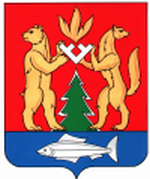 